Муниципальное бюджетное дошкольное образовательное учреждение детский сад № 6 «Солнышко» Азовского районаОСНОВНАЯ ОБРАЗОВАТЕЛЬНАЯ ПРОГРАММАМуниципального бюджетного дошкольного образовательного учреждения детский сад № 6 «Солнышко» Азовского районана 2022-2023 уч. годразработана в соответствии с Федеральным государственным образовательным стандартом дошкольного образования(утвержден приказом МО и науки РФ от 17.10.2013г. № 1155)и на основе примерной образовательной программы дошкольного образования «От рождения до школы» под редакцией Н.Е. Вераксы, Т.С. Комаровой, М.А.Васильевойс. Займо-Обрыв2022г.СодержаниеВведение……………………………………………………………………………….................................31. Целевой раздел..........................................................................................................................................61.1. Пояснительная записка1.2. Цели и задачи Программы1.3. Принципы и подходы к формированию Программы……………………….....................................71.4.Характеристики особенностей развития детей раннего и дошкольного возраста……...................101.5. Планируемые результаты…………………………………………………….....................................192. Содержательный раздел........................................................................................................................222.1. Формы, способы, методы и средства реализации ООП ДОУ2.2. Особенности образовательной деятельности разных видов и культурных практик.....................232.3. Способы и направления поддержки детской инициативы..............................................................252.4. Особенности взаимодействия педагогического коллектива с семьями воспитанников..............282.5. Содержание психолого-педагогической работы по пяти образовательным областям..................312.6. Часть Программы формируемые участниками образовательных отношений................................342.7. Коррекционная работа в ДОУ..............................................................................................................353.Организационный раздел.......................................................................................................................393.1. Распорядок и режим дня3.2. Традиционные для ДОУ события, праздники, мероприятия............................................................523.3. Особенности организации предметно-пространственной развивающей образовательной среды........................................................................................................563.4. Материально-технические и кадровые условия реализации ООП ДОУ..........................................58Приложение-Годовой план ДОУ на 2022-2023 уч. год  -Учебный план на 2022- 2023 уч. год   -Календарный график на 2022-2023 уч. год ВВЕДЕНИЕСогласно Федеральному закону «Об образовании в Российской Федерации» от 29 декабря 2012 г. №273-ФЗ (далее – Федеральный закон  «Об  образовании в Российской Федерации») дошкольное образование является  уровнем общего образования наряду с начальным общим, основным общим и средним общим образованием. Именно в дошкольном детстве закладываются ценностные установки развития личности ребенка, основы его идентичности, отношения к миру, обществу, семье и самому себе. Поэтому миссия дошкольного образования – сохранение уникальности и самоценности дошкольного детства как отправной точки включения и дальнейшего овладения разнообразными формами жизнедеятельности в быстро изменяющемся мире, содействие развитию различных форм активности ребенка, передача общественных норм и ценностей, способствующих позитивной социализации в поликультурном многонациональном обществе. Все это требует разработки инновационных программ раннего и дошкольного образования, соответствующих современному уровню развития педагогической науки и практики, учитывающей и интегрирующей лучшие образцы отечественного и зарубежного опыта. Современные образовательные программы и современный педагогический процесс направлены на поддержку разнообразия детства, что предполагает вариативность содержания и организации дошкольного образования. Вариативность содержания дошкольного образования может быть достигнута только через сохранение широкого разнообразия образовательных программ, уже существующих в российском образовательном пространстве. Образовательная программа МБДОУ детского сада № 6 (далее - Программа) разработана в соответствии со следующими нормативно – правовыми документами, регламентирующими деятельность детского сада:1.Федеральный закон Российской Федерации от 29 декабря 2012 г. N273-ФЗ "Об образовании в Российской Федерации".2.Федеральный государственный образовательный стандарт дошкольного образования (Приказ Министерства образования и науки РФ от 17 октября 2013 г. № 1155).3.Порядок организации и осуществления образовательной деятельности по основным общеобразовательным программам - образовательным программам дошкольного образования (Приказ Министерства образования и науки Российской Федерации от 30 августа 2013 г. № 1014).4.Конвенция ООН о правах ребёнка (принята ООН 20.11.1989г.).5. Декларация прав ребенка (принята ООН 20.11.1959г.).6.Конституция Российской Федерации (принята 12.12.1993г.).7.Семейный кодекс РФ от 08.12.1995г. № 223-ФЗ (с изм. и доп.).8.Санитарно-эпидемиологические требования к устройству, содержанию и организации режима работы образовательных организаций (СанПиН 2.4.1.3049-13 от 29.05.2013г.).9. Устав МБДОУ детского сада № 6.10. Программа развития МБДОУ детского сада № 6.Программа (ООП ДОУ) разработана на основе примерной общеобразовательной программы дошкольного образования «От рождения до школы» под редакцией Н.Е. Вераксы, Т.С. Комаровой, М.А. Васильевой и включает Рабочую программу воспитания,  на основе требований Федерального закона от 29 декабря 2012 г. № 273-ФЗ «Об образовании в Российской Федерации», с учетом Плана мероприятий по реализации в 2021-2025 годах Стратегии развития воспитания в Российской Федерации на период до 2025 года и преемственности целей, задач Примерной программы воспитания для общеобразовательных организаций, одобренной решением Федерального учебно-методического объединения по общему образованию.Главной задачей ООП ДОУ является создание программного документа, помогающего педагогам детского сада организовать образовательно-воспитательный процесс в соответствии с требованиями ФГОС ДО. Программа направлена на создание социальной ситуации развития воспитанников, социальных и материальных условий, открывающих возможности позитивной их социализации, формирования у них доверия к миру, к людям и к себе, их личностного и познавательного развития, развития инициативы и творческих способностей посредством культуросообразных и возрастосообразных видов деятельности в сотрудничестве со взрослыми и другими детьми, а также на обеспечение здоровья и безопасности детей. На основе Программы на разных возрастных этапах развития и социализации воспитанников конструируется мотивирующая образовательная среда. Мотивирующая образовательная среда предоставляет систему условий развития детей, включающую в себя пространственно-временные (гибкость и трансформируемость пространства и его предметного наполнения, гибкость планирования), социальные (формы сотрудничества и общения, ролевые и межличностные отношения всех участников образовательных отношений, педагогов, детей, родителей (законных представителей), администрацию, условия детской активности (доступность и разнообразие видов деятельности, соответствующих возрастно-психологическим особенностям дошкольников, задачам развития каждого ребенка), материально-технические и другие условия образовательной деятельности. Содержание Программы разработано в соответствии с требованиями ФГОС ДО и включает три основных раздела – целевой, содержательный и организационный.Целевой раздел Программы определяет ее цели и задачи, принципы и подходы к формированию Программы, планируемые результаты ее освоения в виде целевых ориентиров.Содержательный раздел Программы включает содержание психолого-педагогической работы по пяти образовательным областям:• социально-коммуникативное развитие;• познавательное развитие;• речевое развитие;• художественно-эстетическое развитие;• физическое развитие.Данный раздел ООП ДО выстраивается на основе примерной программы «От рождения до школы» (обязательная часть) и дополняется материалами, направленными на реализацию части, формируемой участниками образовательных отношений.В части, формируемой участниками образовательных отношений, представлены выбранные парциальные программы, направленные на развитие детей в одной или нескольких образовательных областях, видах деятельности и/или культурных практиках, а также методики и формы организации образовательной работы.В соответствии с ФГОС, данная часть ООП ДО  учитывает образовательные потребности, интересы и мотивы детей, членов их семей и педагогов и  в частности, ориентирована на:• специфику национальных, социокультурных и иных условий, в которых осуществляется образовательная деятельность;• выбор тех парциальных образовательных программ и форм организации работы с детьми, которые в наибольшей степени соответствуют потребностям и интересам детей, а также возможностям педагогического коллектива;• сложившиеся традиции Организации или Группы.Коррекционная работа. В данном разделе представлено содержание образовательной деятельности по профессиональной коррекции нарушений развития детей. Организационный раздел Программы готовится коллективом дошкольной образовательной организации с опорой на материалы примерной программы, нормативно-правовые документы, методические письма и рекомендации.Организационный раздел дает представление о том, в каких условиях реализуется ООП ДО. В данном разделе должны быть представлены:• распорядок и или режим дня;• традиционные для данной дошкольной образовательной организации события, праздники, мероприятия;• особенности организации предметно-пространственной развивающей образовательной среды:• требования к материально-техническим условиям реализации ООП ДО (в том числе обеспеченность методическими материалами и средствами обучения и воспитания).При написании данного раздела ООП ДО может быть взят за основу аналогичный раздел примерной программы «От рождения до школы» и при необходимости дополнен или скорректирован в соответствии с приоритетами ООП ДО при формировании (муниципального задания) Организации. При этом следует обосновать необходимые изменения в имеющихся условиях в соответствии с приоритетами ООП ДО:описать дополнительные средства обучения и методические материалы, позволяющие обосновать их необходимость в образовательном процессе; в кадровом обеспечении обосновать необходимость введения дополнительных штатных единиц и т.д. 1. Целевой раздел1.1. Пояснительная записка      1.2. Цели и задачи ПрограммыЦелью Программы является проектирование социальных ситуаций развития ребенка и развивающей предметно-пространственной среды, обеспечивающих позитивную социализацию, мотивацию и поддержку индивидуальности детей через общение, игру, познавательно- исследовательскую деятельность и другие формы активности. Программа, в соответствии с Федеральным законом «Об образовании в Российской Федерации», содействует взаимопониманию и сотрудничеству между людьми, учитывает разнообразие мировоззренческих подходов, способствует реализации права детей дошкольного возраста на свободный выбор мнений и убеждений, обеспечивает развитие способностей каждого ребенка, формирование и развитие личности ребенка в соответствии с принятыми в семье и обществе духовно-нравственными и социокультурными ценностями в целях интеллектуального, духовно-нравственного, творческого и физического развития человека, удовлетворения его образовательных  потребностей и интересов.Цели Программы достигаются через решение следующих задач:– охрана и укрепление физического и психического здоровья детей, в том числе их эмоционального благополучия;– обеспечение равных возможностей для полноценного развития каждого ребенка в период дошкольного детства независимо от места проживания, пола, нации, языка, социального статуса;– создание благоприятных условий развития детей в соответствии с их возрастными и индивидуальными особенностями, развитие способностей и творческого потенциала каждого ребенка как субъекта отношений с другими детьми, взрослыми и миром;– объединение обучения и воспитания в целостный образовательный процесс на основе духовно-нравственных и социокультурных ценностей, принятых в обществе правил и норм поведения в интересах человека, семьи, общества;– формирование общей культуры личности детей, развитие их социальных, нравственных, эстетических, интеллектуальных, физических качеств, инициативности, самостоятельности и ответственности ребенка, формирование предпосылок учебной деятельности;– формирование социокультурной среды, соответствующей возрастным и индивидуальным особенностям детей;– обеспечение психолого-педагогической поддержки семьи и повышение компетентности родителей (законных представителей) в вопросах развития и образования, охраны и укрепления здоровья детей;– обеспечение преемственности целей, задач и содержания дошкольного общего и начального общего образования.1.3. Принципы и подходы к формированию ПрограммыВ соответствии со Стандартом Программа построена на следующих принципах:1. Поддержка разнообразия детства. Современный мир характеризуется возрастающим многообразием и неопределенностью, отражающимися в самых разных аспектах жизни человека и общества. Многообразие социальных, личностных, культурных, языковых, этнических особенностей, религиозных и других общностей, ценностей и убеждений, мнений и способов их выражения, жизненных укладов особенно ярко проявляется в условиях Российской Федерации – государства с огромной территорией, разнообразными природными условиями, объединяющего многочисленные культуры, народы, этносы. Возрастающая мобильность в обществе, экономике, образовании, культуре требует от людей умения ориентироваться в этом мире разнообразия, способности сохранять свою идентичность и в то же время гибко, позитивно и конструктивно взаимодействовать с другими людьми, способности выбирать и уважать право выбора других ценностей и убеждений, мнений и способов их выражения. Принимая вызовы современного мира, Программа рассматривает разнообразие как ценность, образовательный ресурс и предполагает использование разнообразия для обогащения образовательного процесса. Педагогический коллектив выстраивает образовательную деятельность с учетом региональной специфики, социокультурной ситуации развития каждого ребенка, его возрастных и индивидуальных особенностей, ценностей, мнений и способов их выражения.2. Сохранение уникальности и самоценности детства как важного этапа в общем развитии человека. Самоценность детства – понимание детства как периода жизни значимого самого по себе, значимого тем, что происходит с ребенком сейчас, а не тем, что этот этап является подготовкой к последующей жизни. Этот принцип подразумевает полноценное проживание ребенком всех этапов детства (младенческого, раннего и дошкольного детства), обогащение (амплификацию) детского развития.3. Позитивная социализация ребенка предполагает, что освоение ребенком культурных норм, средств и способов деятельности, культурных образцов поведения и общения с другими людьми, приобщение к традициям семьи, общества, государства происходят в процессе сотрудничества со взрослыми и другими детьми, направленного на создание предпосылок к полноценной деятельности ребенка в изменяющемся мире.4.Личностно-развивающий и гуманистический характер взаимодействия взрослых (родителей (законных представителей), педагогических и иных работников детского сада) и детей. Такой тип взаимодействия предполагает базовую ценностную ориентацию на достоинство каждого участника взаимодействия, уважение и безусловное принятие личности ребенка, доброжелательность, внимание к ребенку, его состоянию, настроению, потребностям, интересам. Личностно-развивающее взаимодействие является неотъемлемой составной частью социальной ситуации развития ребенка в детском саду, условием его эмоционального благополучия и полноценного развития.5. Содействие и сотрудничество детей и взрослых, признание ребенка полноценным участником (субъектом) образовательных отношений. Этот принцип предполагает активное участие всех субъектов образовательных отношений – как детей, так и взрослых – в реализации программы. Каждый участник имеет возможность внести свой индивидуальный вклад в ход игры, занятия, проекта, обсуждения, в планирование образовательного процесса, может проявить инициативу. Принцип содействия предполагает диалогический характер коммуникации между всеми участниками образовательных отношений. Детям предоставляется возможность высказывать свои взгляды, свое мнение, занимать позицию и отстаивать ее, принимать решения и брать на себя ответственность в соответствии со своими возможностями.6. Сотрудничество ДОУ с семьей. Сотрудничество, кооперация с семьей, открытость в отношении семьи, уважение семейных ценностей и традиций, их учет в образовательной работе являются важнейшим принципом образовательной программы. Сотрудники детского сада знают об условиях жизни каждого ребенка в семье, понимают проблемы, уважают ценности итрадиции семей воспитанников. Программа предполагает разнообразные формы сотрудничества с семьей, как в содержательном, так и в организационном планах.7. Сетевое взаимодействие с организациями социализации, образования, охраны здоровья и другими партнерами, которые могут внести вклад в развитие и образование детей, а также использование ресурсов местного сообщества и вариативных программ дополнительного образования детей для обогащения детского развития. Программа предполагает, что детский сад устанавливает партнерские отношения не только с семьями детей, но и с другими организациями и лицами, которые могут способствовать обогащению социального и/или культурного опыта детей, приобщению детей к национальным традициям (посещение театров, музеев, освоение программ дополнительного образования), к природе и истории родного края;содействовать проведению совместных проектов, экскурсий, праздников, посещению концертов, а также удовлетворению особых потребностей детей, оказанию психолого-педагогической поддержки.8. Индивидуализация дошкольного образования предполагает такое построение образовательной деятельности, которое открывает возможности для индивидуализации образовательного процесса, появления индивидуальной траектории развития каждого ребенка с характерными для данного ребенка спецификой и скоростью, учитывающей его интересы, мотивы, способности и возрастно-психологические особенности. При этом сам ребенок становится активным в выборе содержания своего образования, разных форм активности. Для реализации этого принципа необходимы регулярное наблюдение за развитием ребенка, сбор данных о нем, анализ его действий и поступков; помощь ребенку в сложной ситуации; предоставление ребенку возможности выбора в разных видах деятельности, акцентирование внимания на инициативности, самостоятельности и активности ребенка.9. Возрастная адекватность образования. Этот принцип предполагает подбор педагогом содержания и методов дошкольного образования в соответствии с возрастными особенностями детей. Важно использовать все специфические виды детской деятельности (игру, коммуникативную и познавательно-исследовательскую деятельность, творческую активность, обеспечивающую художественно-эстетическое развитие ребенка), опираясь на особенности возраста и задачи развития, которые должны быть решены в дошкольном возрасте. Деятельность педагога должна быть мотивирующей и соответствовать психологическим законам развития ребенка, учитывать его индивидуальные интересы, особенности и склонности.10. Развивающее вариативное образование. Этот принцип предполагает, что образовательное содержание предлагается ребенку через разные виды деятельности с учетом его актуальных и потенциальных возможностей усвоения этого содержания и совершения им тех или иных действий, с учетом его интересов, мотивов и способностей. Данный принцип предполагает работу педагога с ориентацией на зону ближайшего развития ребенка (Л.С.Выготский), что способствует развитию, расширению как явных, так и скрытых возможностей ребенка.11. Полнота содержания и интеграция отдельных образовательных областей. В соответствии со Стандартом Программа предполагает всестороннее социально-коммуникативное, познавательное, речевое, художественно-эстетическое и физическое развитие детей посредством различных видов детской активности. Деление Программы на образовательные области не означает, что каждая образовательная область осваивается ребенком по отдельности, в форме изолированных занятий по модели школьных предметов. Между отдельными разделами Программы существуют многообразные взаимосвязи: познавательное развитие тесно связано с речевым и социально-коммуникативным, художественно-эстетическое – с познавательным и речевым и т.п. Содержание образовательной деятельности в одной конкретной области тесно связано с другими областями. Такая организация образовательного процесса соответствует особенностям развития детей раннего и дошкольного возраста.12. Инвариантность ценностей и целей при вариативности средств реализации и достижения целей Программы. ФГОС ДО задает инвариантные ценности и ориентиры, с учетом которых детский сад разработал свою основную образовательную программу, которые для нее являются научно-методическими опорами в современном мире разнообразия и неопределенности. При этом ДОУ имел право выбора способов их достижения, выбора программ, учитывающих многообразие конкретных социокультурных, географических, климатических условий реализации Программы, разнородность состава групп воспитанников, их особенностей и интересов, запросов родителей (законных представителей), интересов и предпочтений педагогов и т.п.1.4. Характеристики особенностей развития детейраннего и дошкольного возраста.Первая младшая группа (от 1,5 до 3 лет)На третьем году жизни дети становятся самостоятельнее. Продолжает развиваться предметная деятельность, ситуативно-деловое общение ребенка и взрослого; совершенствуются восприятие, речь, начальные формы произвольного поведения, игры, наглядно-действенное мышление.Развитие предметной деятельности связано с усвоением культурных способов действия с различными предметами. Развиваются соотносящие и орудийные действия.Умение выполнять орудийные действия развивает произвольность, преобразуя натуральные формы активности в культурные на основе предлагаемой взрослыми модели, которая выступает в качестве не только объекта для подражания, но и образца, регулирующего собственную активность ребенка. В ходе совместной со взрослыми предметной деятельности продолжает развиваться понимание речи. Слово отделяется от ситуации и приобретает самостоятельное значение. Дети продолжают осваивать названия окружающих предметов, учатся выполнять простые словесные просьбы взрослых в пределах видимой наглядной ситуации. Количество понимаемых слов значительно возрастает. Совершенствуется регуляция поведения в результате обращения взрослых к ребенку, который начинает понимать не только инструкцию, но и рассказ взрослых. Интенсивно развивается активная речь детей. К трем годам они осваивают основные грамматические структуры, пытаются строить простые предложения, в разговоре со взрослым используют практически все части речи.  Активный словарь достигает примерно 1000-1500 слов. К концу третьего года жизни речь становится средством общения ребенкасо сверстниками. В этом возрасте у детей формируются новые виды деятельности: игра, рисование, конструирование. Игра носит процессуальный характер, главное в ней - действия, которые совершаются с игровыми предметами, приближенными к реальности. В середине третьего года жизни появляются действия с предметами заместителями. Появление собственно изобразительной деятельности обусловлено тем, что ребенок уже способен сформулировать намерение изобразить какой либо предмет. Типичным является изображение человека в виде голова - нога» - окружности и отходящих от нее линий.На третьем году жизни совершенствуются зрительные и слуховые ориентировки, что позволяет детям безошибочно выполнять ряд заданий: осуществлять выбор из 2-3 предметов по форме, величине и цвету; различать мелодии; петь. Совершенствуется слуховое восприятие, прежде всего фонематический слух. К трем годам дети воспринимают все  звуки родного языка, но произносят их с большими искажениями. Основной формой мышления становится наглядно-действенная.  Ее особенность заключается в том, что возникающие в жизни ребенка проблемные ситуации разрешаются путем реального действия с предметами. Для детей этого возраста характерна неосознанность мотивов, импульсивность и зависимость чувств и желаний от ситуации. Дети легко заражаются эмоциональным состоянием сверстников. Однако в этот период начинает складываться и произвольность поведения. Она обусловлена развитием орудийных действий и речи. У детей появляются чувства гордости и стыда, начинают формироваться элементы самосознания, связанные с идентификацией с именем и полом. Ранний возраст завершается кризисом трех лет. Ребенок осознает себя как отдельного человека, отличного от взрослого. У него формируется образ Я. Кризис часто сопровождается рядом отрицательных проявлений: негативизмом, упрямством, нарушением общения со взрослым и др. Кризис может продолжаться от нескольких месяцев до двух лет.Вторая младшая группа (от 3 до 4 лет)В возрасте 3-4 лет ребенок постепенно выходит за пределы семейного круга. Его общение становится в не ситуативным. Взрослый становится для ребенка не только членом семьи, но и носителем определенной общественной функции. Желание ребенка выполнять такую же функцию приводит к противоречию с его реальными возможностями. Это противоречие разрешается через развитие игры, которая становится ведущим видом деятельности в дошкольном возрасте.Главной особенностью игры является ее условность: выполнение одних действий с одними предметами предполагает их отнесенность к другим действиям с другими предметами. Основным содержанием игры младших дошкольников являются действия с игрушками и предметами-заместителями.Продолжительность игры небольшая. Младшие дошкольники ограничиваются игрой с одной-двумя ролями и простыми, неразвернутыми сюжетами. Игры с правилами в этом возрасте только начинают формироваться. Изобразительная деятельность ребенка зависит от его представлений о предмете. В этом возрасте они только начинают формироваться. Графические образы бедны. У одних детей в изображениях отсутствуют детали, у других рисунки могут быть более детализированы. Дети уже могут использовать цвет. Большое значение для развития мелкой моторики имеет лепка. Младшие дошкольники способны под руководством взрослого вылепить простые предметы. Известно, что аппликация оказывает положительное влияние на развитие восприятия. В этом возрасте детям доступны простейшие виды аппликации.Конструктивная деятельность в младшем дошкольном возрасте ограничена возведением несложных построек по образцу и по замыслу.В младшем дошкольном возрасте развивается перцептивная деятельность. Дети от использования предэталонов - индивидуальных единиц восприятия - переходят к сенсорным эталонам - культурно-выработанным средствам восприятия. К концу младшего дошкольного возраста дети могут воспринимать до 5 и более форм предметов и до 7 и более цветов, способны дифференцировать предметы по величине, ориентироваться в пространстве группы детского сада, а при определенной организации образовательного процесса - и в помещении всего дошкольного учреждения. Развиваются память и внимание. По просьбе взрослого дети могут запомнить 3-4 слова и 5-6 названий предметов. К концу младшего дошкольного возраста они способны запомнить значительные отрывки из любимых произведений. Продолжает развиваться наглядно-действенное мышление. При этом преобразования ситуаций в ряде случаев осуществляются на основе целенаправленных проб с учетом желаемого результата. Дошкольники способны установить некоторые скрытые связи и отношения между предметами. В младшем дошкольном возрасте начинает развиваться воображение, которое особенно наглядно проявляется в игре, когда одни объекты выступают в качестве заместителей других. Взаимоотношения детей обусловлены нормами и правилами. В результате целенаправленного воздействия они могут усвоить относительно большое количество норм, которые выступают основанием для оценки собственных действий и действий других детей. Взаимоотношения детей ярко проявляются в игровой деятельности. Они скорее играют рядом, чем активно вступают во взаимодействие. Однако уже в этом возрасте могут наблюдаться устойчивые избирательные взаимоотношения. Конфликты между детьми возникают преимущественно по поводу игрушек и положение ребенка в группе сверстников во многом определяется мнением воспитателя.В младшем дошкольном возрасте можно наблюдать соподчинение мотивов поведения в относительно простых ситуациях. Сознательное управление поведением только начинает складываться; во многом поведение ребенка еще ситуативно. Вместе с тем можно наблюдать и случаи ограничения собственных побуждений самим ребенком, сопровождаемые словесными указаниями. Начинает развиваться самооценка, при этом дети в значительной мере ориентируются на оценку воспитателя. Продолжает развиваться также их половая идентификация, что проявляется в характере выбираемых игрушек и сюжетов.Средняя группа (от 4 до 5 лет)В игровой деятельности детей среднего дошкольного возраста появляются ролевые взаимодействия. Они указывают на то, что дошкольники начинают отделять себя от принятой роли. В процессе игры роли могут меняться. Игровые действия начинают выполняться не ради них самих, а ради смысла игры. Происходит разделение игровых и реальных взаимодействий детей. Значительное развитие получает изобразительная деятельность. Рисунок становится предметным и детализированным. Графическое изображение человека характеризуется наличием туловища, глаз, рта, носа, волос, иногда одежды и ее деталей. Совершенствуется техническая сторона изобразительной деятельности. Дети могут рисовать основные геометрические фигуры, вырезать ножницами, наклеивать изображения на бумагу и т. д. Усложняется конструирование. Постройки могут включать 5-6 деталей. Формируются навыки конструирования по собственному замыслу, а также планирование последовательности действий.Двигательная сфера ребенка характеризуется позитивными изменениями мелкой и крупной моторики. Развиваются ловкость, координация движений.Дети в этом возрасте лучше, чем младшие дошкольники, удерживают равновесие, перешагивают через небольшие преграды. Усложняются игры с мячом. К концу среднего дошкольного возраста восприятие детей становится более развитым. Они оказываются способными назвать форму, на которую похож тот или иной предмет. Могут вычленять в сложных объектах простые формы и из простых форм воссоздавать сложные объекты. Дети способны упорядочить группы предметов по сенсорному признаку - величине, цвету; выделить такие параметры, как высота, длина и ширина. Совершенствуется ориентация в пространстве. Возрастает объем памяти. Дети запоминают до 7 -8 названий предметов. Начинает складываться произвольное запоминание: дети способны принять задачу на запоминание, помнят поручения взрослых, могут выучить небольшое стихотворение и т. д.Начинает развиваться образное мышление. Дети оказываются способными использовать простые схематизированные изображения для решения несложных задач. Дошкольники могут строить по схеме, решать лабиринтные задачи. Развивается предвосхищение. На основе пространственного расположения объектов дети могут сказать, что произойдет в результате их взаимодействия. Однако при этом им трудно встать на позицию другого наблюдателя и во внутреннем плане совершить мысленное преобразование образа. Для детей этого возраста особенно характерны известные феномены Ж. Пиаже: сохранение количества, объема и величины. Например, если им предъявить три черных кружка из бумаги и семь белых кружков из бумаги и спросить: «Каких кружков больше - черных или белых?, большинство ответят, что белых больше. Но если спросить: «Каких больше - белых или бумажных? ответ будет таким же - больше белых.Продолжает развиваться воображение. Формируются такие его особенности, как оригинальность и произвольность. Дети могут самостоятельно придумать небольшую сказку на заданную тему. Увеличивается устойчивость внимания. Ребенку оказывается доступной сосредоточенная деятельность в течение 15-20 минут. Он способен удерживать в памяти при выполнении каких-либо действий несложное условие. В среднем дошкольном возрасте улучшается произношение звуков и дикция. Речь становится предметом активности детей. Они удачно имитируют голоса животных, интонационно выделяют речь тех или иных персонажей. Интерес вызывают ритмическая структура речи, рифмы. Развивается грамматическая сторона речи. Дошкольники занимаются словотворчеством на основе грамматических правил. Речь детей при взаимодействии друг с другом носит ситуативный характер, а при общении со взрослым становится в не ситуативной. Изменяется содержание общения ребенка и взрослого. Оно выходит за пределы конкретной ситуации, в которой оказывается ребенок. Ведущим становится познавательный мотив. Информация, которую ребенок получает в процессе общения, может быть сложной и трудной для понимания, но она вызывает у него интерес. У детей формируется потребность в уважении со стороны взрослого, для них оказывается чрезвычайно важной его похвала. Это приводит к их повышенной обидчивости на замечания. Повышенная обидчивость представляет собой возрастной феномен. Взаимоотношения со сверстниками характеризуются избирательностью, которая выражается в предпочтении одних детей другим. Появляются постоянные партнеры по играм. В группах начинают выделяться лидеры. Появляются конкурентность, соревновательность. Последняя важна для сравнения себя с другим, что ведет к развитию образа  Я ребенка, его детализации. Основные достижения возраста связаны с развитием игровой деятельности; появлением ролевых и реальных взаимодействий; с развитием изобразительной деятельности; конструированием по замыслу, планированием; совершенствованием восприятия, развитием образного мышления и воображения, эгоцентричностью познавательной позиции; развитием памяти, внимания, речи, познавательной мотивации, совершенствования восприятия; формированием потребности в уважении со стороны взрослого, появлением обидчивости, конкурентности, соревновательности со сверстниками, дальнейшим развитием образа Я ребенка, его детализацией.Старшая группа (от 5 до 6 лет)Дети шестого года жизни уже могут распределять роли до начала игры и строить свое поведение, придерживаясь роли. Игровое взаимодействие сопровождается речью, соответствующей и по содержанию, и интонационно взятой роли. Речь, сопровождающая реальные отношения детей, отличается от ролевой речи. Дети начинают осваивать социальные отношения и понимать подчиненность позиций в различных видах деятельности взрослых, одни роли становятся для них более привлекательными, чем другие. При распределении ролей могут возникать конфликты, связанные с субординацией ролевого поведения. Наблюдается организация игрового пространства, в котором выделяются смысловой «цeнтp» и «периферия» (В игре «Больница» таким центром оказывается кабинет врача, в игре «Парикмахерская» - зал стрижки, а зал ожидания выступает в качестве периферии игрового пространства.) Действия детей в играх становятся разнообразными. Развивается изобразительная деятельность детей. Это возраст наиболее активного рисования. В течение года дети способны создать до двух тысяч рисунков. Рисунки могут быть самыми разными по содержанию: это и жизненные впечатления детей, и воображаемые ситуации, и иллюстрации к фильмам и книгам. Обычно рисунки представляют собой схематичные изображения различных объектов, но могут отличаться оригинальностью композиционного решения, передавать статичные и динамичные отношения. Рисунки приобретают сюжетный характер; достаточно часто встречаются многократно повторяющиеся сюжеты с небольшими или, напротив, существенными изменениями. Изображение человека становится более детализированным и пропорциональным. По рисунку можно судить о половой принадлежности и эмоциональном состоянии изображенного человека. Конструирование характеризуется умением анализировать условия, в которых протекает эта деятельность. Дети используют и называют различные детали деревянного конструктора. Могут заменить детали постройки в зависимости от имеющегося материала. Овладевают обобщенным способом обследования образца. Дети способны выделять основные части предполагаемой постройки. Конструктивная деятельность может осуществляться на основе схемы, по замыслу и по условиям. Появляется конструирование в ходе совместной деятельности.Дети могут конструировать из бумаги, складывая ее в несколько раз (два, четыре, шесть сгибаний); из природного материала. Они осваивают два способа конструирования: 1) от природного материала к художественному образу (вэтом случае ребенок достраивает природный материал до целостного образа, дополняя его различными деталями); 2) от художественного образа к природному материалу (в этом случае ребенок подбирает необходимый материал, для того чтобы воплотить образ).Продолжает совершенствоваться восприятие цвета, формы и величины, строения предметов; систематизируются представления детей. Они называют не только основные цвета и их оттенки, но и промежуточные цветовые оттенки; форму прямоугольников, овалов, треугольников. Воспринимают величину объектов, легко выстраивают в ряд - по возрастанию или убыванию - до 10 различных предметов.Однако дети могут испытывать трудности при анализе пространственного положения объектов, если сталкиваются с несоответствием формы и их пространственного расположения. Это свидетельствует о том, что в различных ситуациях восприятие представляет для дошкольников известные сложности, особенно если они должны одновременно учитывать несколько различных и при этом противоположных признаков. В старшем дошкольном возрасте продолжает развиваться образное мышление. Дети способны не только решить задачу в наглядном плане, но и совершить преобразования объекта, указать, в какой последовательности объекты вступят во взаимодействие, и т. д. Однако подобные решения окажутся правильными только в том случае, если дети будут применять адекватные мыслительные средства. Среди них можно выделить схематизированные представления, которые возникают в процессе наглядного моделирования; комплексные представления, отражающие представления детей о системе признаков, которыми могут обладать объекты, а также представления, отражающие стадии преобразования различных объектов и явлений (представления о цикличности изменений): представления о смене времен года, дня и ночи, об увеличении и уменьшении объектов в результате различных воздействий, представления о развитии и т.д. Кроме того, продолжают совершенствоваться обобщения, что является основой словесно логического мышления. В дошкольном возрасте у детей еще отсутствуют представления о классах объектов. Дети группируют объекты по признакам, которые могут изменяться, однако начинают формироваться операции логического сложения и умножения классов. Так, например, старшие дошкольники при группировке объектов могут учитывать два признака: цвет и форму (материал) и т.д. Как показали исследования отечественных психологов, дети старшего дошкольного возраста способны рассуждать и давать адекватные причинные объяснения, если анализируемые отношения не выходят за пределы их наглядного опыта. Развитие воображения в этом возрасте позволяет детям сочинять достаточно оригинальные и последовательно разворачивающиеся истории. Воображение будет активно развиваться лишь при условии про ведения специальной работы по eгo активизации. Продолжают развиваться устойчивость, распределение, переключаемость внимания. Наблюдается переход от непроизвольного к произвольному вниманию. Продолжает совершенствоваться речь, в том числе ее звуковая сторона. Дети могут правильно воспроизводить шипящие, свистящие и сонорные звуки. Развиваются фонематический слух, интонационная выразительность речи при чтении стихов в сюжетно-ролевой игре и в повседневной жизни. Совершенствуется грамматический строй речи. Дети используют практически все части речи, активно занимаются словотворчеством. Богаче становится лексика: активно используются синонимы и антонимы. Развивается связная речь. Дети могут пересказывать, рассказывать по картинке, передавая не только главное, но и детали.Достижения этого возраста характеризуются распределением ролей в игровой деятельности; структурированием игрового пространства; дальнейшим развитием изобразительной деятельности, отличающейся высокой продуктивностью; применением в конструировании обобщенного способа обследования образца; усвоением обобщенных способов изображения предметов одинаковой формы. Восприятие в этом возрасте характеризуется анализом сложных форм объектов; развитие мышления сопровождается освоением мыслительных средств (схематизированные представления, комплексные представления, представления о цикличности изменений); развиваются умение обобщать, причинное мышление, воображение, произвольное внимание, речь, образ я.Подготовительная к школе группа (от 6 до 7 лет)Возрастные особенности в сюжетно-ролевых играх дети подготовительной к школе группы начинают осваивать сложные взаимодействия людей, отражающие характерные значимые жизненные ситуации, например, свадьбу, рождение ребенка, болезнь, трудоустройство и т.д.Игровые действия детей становятся более сложными, обретают особый смысл, который не всегда открывается взрослому. Игровое пространство усложняется. В нем может быть несколько центров, каждый из которых поддерживает свою сюжетную линию. При этом дети способны отслеживать поведение партнеров по всему игровому пространству и менять свое поведение в зависимости от места в нем. Так,  ребенок уже обращается к продавцу не просто как покупатель, а как покупатель-мама или покупатель-шофер и т. п. Исполнение роли акцентируется не только самой ролью, но и тем, в какой части игрового пространства эта роль воспроизводится. Например, исполняя роль водителя автобуса, ребенок командует пассажирами и подчиняется инспектору ГИБДД. Если логика игры требует появления новой роли, то ребенок может по ходу игры взять на себя новую роль, сохранив при этом роль, взятую ранее. Дети могут комментировать исполнение роли тем или иным участником игры. Образы из окружающей жизни и литературных произведений, передаваемые детьми в изобразительной деятельности, становятся сложнее. Рисунки приобретают более детализированный характер, обогащается их цветовая гамма. Более явными становятся различия между рисунками мальчиков и девочек. Мальчики охотно изображают технику, космос, военные действия и т.п. Девочки обычно рисуют женские образы: принцесс, балерин, моделей и т.д. Часто встречаются и бытовые сюжеты: мама и дочка, комната и т. д. Изображение человека становится еще более детализированным и пропорциональным. Появляются пальцы на руках, глаза, рот, нос, брови, подбородок. Одежда может быть украшена различными деталями.При правильном педагогическом подходе у детей формируются художественно-творческие способности в изобразительной деятельности детей. Дети подготовительной к школе группы в значительной степени освоили конструирование из строительного материала. Они свободно владеют обобщенными способами анализа как изображений, так и построек; не только анализируют основные конструктивные особенности различных деталей, но и определяют их форму на основе сходства со знакомыми им объемными предметами. Свободные постройки становятся симметричными и пропорциональными, их строительство осуществляется на основе зрительной ориентировки. Дети быстро и правильно подбирают необходимый материал. Они достаточно точно представляют себе последовательность, в которой будет осуществляться постройка, и материал, который понадобится для ее выполнения; способны выполнять различные по степени сложности постройки как по собственному замыслу, так и по условиям.В этом возрасте дети уже могут освоить сложные формы сложения из листа бумаги и придумывать собственные, но этому их нужно специально обучать. Данный вид деятельности не просто доступен детям - он важен для углубления их пространственных представлений. Усложняется конструирование из природного материала. Дошкольникам уже доступны целостные композиции по предварительному замыслу, которые могут передавать сложные отношения, включать фигуры людей и животных. У детей продолжает развиваться восприятие, однако они не всегда могут одновременно учитывать несколько различных признаков. Развивается образное мышление, однако воспроизведение метрических отношений затруднено. Это легко проверить, предложив детям воспроизвести на листе бумаги образец, на котором нарисованы девять точек, расположенных не на одной прямой. Как правило, дети не воспроизводят метрические отношения между точками: при наложении рисунков друг на друга точки детского рисунка не совпадают с точками образца.Продолжают развиваться навыки обобщения и рассуждения, но они в значительной степени еще ограничиваются наглядными признаками ситуации. Продолжает развиваться воображение, однако часто приходится констатировать снижение развития воображения в этом возрасте в сравнении со старшей группой. Это можно объяснить различными влияниями, в том числе и средств массовой информации, приводящими к стереотипности детских образов. Продолжает развиваться внимание дошкольников, оно становится произвольным. В некоторых видах деятельности время произвольного сосредоточения достигает 30 минут.У дошкольников продолжает развиваться речь: ее звуковая сторона, грамматический строй, лексика. Развивается связная речь. В высказываниях детей отражаются как расширяющийся словарь, так и характер обобщений, формирующихся в этом возрасте. Дети начинают активно употреблять обобщающие существительные, синонимы, антонимы, прилагательные и т. д.В результате правильно организованной образовательной работы у дошкольников развиваются диалогическая и некоторые виды монологической речи. В подготовительной к школе группе завершается дошкольный возраст. Его основные достижения связаны с освоением мира вещей как предметов человеческой культуры; освоением форм позитивного общения с людьми; развитием половой идентификации, формированием позиции школьника.К концу дошкольного возраста ребенок обладает высоким уровнем познавательного и личностного развития, что позволяет ему в дальнейшем успешно учиться в школе.1.5. Планируемые результатыВ соответствии с ФГОС ДО специфика дошкольного детства и системные особенности дошкольного образования делают неправомерными требования от ребенка дошкольного возраста конкретных образовательных достижений.Поэтому результаты освоения Программы представлены в виде целевых ориентиров дошкольного образования и представляют собой возрастные характеристики возможных достижений ребенка к концу дошкольного образования. Реализация образовательных целей и задач Программы направлена на достижение целевых ориентиров дошкольного образования, которые описаны как основные характеристики развития ребенка. Основные характеристики развития ребенка представлены в виде изложения возможных достижений воспитанников на разных возрастных этапах дошкольного детства. В соответствии с периодизацией психического развития ребенка, принятой в культурно-исторической психологии, дошкольное детство подразделяется на три возраста детства: младенческий (первое и второе полугодия жизни), ранний (от 1 года до 3 лет) и дошкольный возраст (от 3 до 7 лет). МБДОУ детский сад № 6 в соответствии с Уставом осуществляет образовательную услугу для детей от 2-7 лет, рассмотрим целевые ориентиры для детей раннего и дошкольного возраста.Целевые ориентиры в раннем возрастеК трем годам ребенок:- интересуется окружающими предметами, активно действует с ними, исследует их свойства, экспериментирует. Использует специфические, культурно фиксированные предметные действия, знает назначение бытовых предметов (ложки, расчески, карандаша и пр.) и умеет пользоваться ими.Проявляет настойчивость в достижении результата своих действий;- стремится к общению и воспринимает смыслы в различных ситуациях общения с взрослыми, активно подражает им в движениях и действиях, умеет действовать согласованно;- владеет активной и пассивной речью: понимает речь взрослых, может обращаться с вопросами и просьбами, знает названия окружающих предметов и игрушек;- проявляет интерес к сверстникам; наблюдает за их действиями и подражает им,  взаимодействие с ровесниками окрашено яркими эмоциями;- в короткой игре воспроизводит действия взрослого, впервые осуществляяигровые замещения;- проявляет самостоятельность в бытовых и игровых действиях. Владеет простейшими навыками самообслуживания;- любит слушать стихи, песни, короткие сказки, рассматривать картинки, двигаться под музыку. Проявляет живой эмоциональный отклик на эстетические впечатления. Охотно включается в продуктивные виды деятельности (изобразительную деятельность, конструирование и др.);- с удовольствием двигается – ходит, бегает в разных направлениях, стремится осваивать различные виды движения (подпрыгивание, лазанье, перешагивание и пр.).Целевые ориентиры на этапе завершения освоения ПрограммыК семи годам:- ребенок овладевает основными культурными способами деятельности, проявляет инициативу и самостоятельность в игре, общении, конструировании и других видах детской активности. Способен выбирать себе род занятий, участников по совместной деятельности;- ребенок положительно относится к миру, другим людям и самому себе, обладает чувством собственного достоинства. Активно взаимодействует со сверстниками и взрослыми, участвует в совместных играх. Способен договариваться, учитывать интересы и чувства других, сопереживать неудачам и радоваться успехам других, адекватно проявляет свои чувства, в том числе чувство веры в себя, старается разрешать конфликты;- ребенок обладает воображением, которое реализуется в разных видах деятельности и прежде всего в игре. Ребенок владеет разными формами и видами игры, различает условную и реальную ситуации, следует игровым правилам;- ребенок достаточно хорошо владеет устной речью, может высказывать свои мысли и желания, использовать речь для выражения своих мыслей, чувств и желаний, построения речевого высказывания в ситуации общения, может выделять звуки в словах, у ребенка складываются предпосылки грамотности;- у ребенка развита крупная и мелкая моторика. Он подвижен, вынослив, владеет основными произвольными движениями, может контролировать свои движения и управлять ими;- ребенок способен к волевым усилиям, может следовать социальным нормам поведения и правилам в разных видах деятельности, во взаимоотношениях  со взрослыми и сверстниками, может соблюдать правила безопасного поведения и личной гигиены;- ребенок проявляет любознательность, задает вопросы взрослым и сверстникам, интересуется причинно-следственными связями, пытается самостоятельно придумывать объяснения явлениям природы и поступкам людей. Склонен наблюдать, экспериментировать, строить смысловую картину окружающей реальности, обладает начальными знаниями о себе, о природном и социальном мире, в котором он живет. Знаком с произведениями детской литературы, обладает элементарными представлениями из области живой природы, естествознания, математики, истории и т.п. Способен  к принятию собственных решений, опираясь на свои знания и умения в различных видах деятельности. Степень реального развития этих характеристик и способности ребенка их проявлять к моменту перехода на следующий уровень образования могут существенно варьировать у разных детей в силу различий в условиях жизни и индивидуальных особенностей развития конкретного ребенка.Программа строится на основе общих закономерностей развития личности детей дошкольного возраста с учетом сенситивных периодов в развитии.Дети с различными недостатками в физическом и/или психическом развитии могут иметь качественно неоднородные уровни речевого, познавательного и социального развития личности. Поэтому целевые ориентиры основной образовательной программы, реализуемой с участием детей с ограниченными возможностями здоровья (далее - ОВЗ), должны учитывать не только возраст ребенка, но и уровень развития его личности, степень выраженности различных нарушений, а также индивидуально- типологические особенности развития ребенка.2. Содержательный раздел2.1. Формы, способы, методы и средства реализации ООП ДО.Важнейшим условием реализации программы ООП ДОУ является создание развивающей и эмоционально комфортной для ребенка образовательной среды. Пребывание в детском саду должно доставлять ребенку радость, а образовательные ситуации должны быть увлекательными.Важнейшие образовательные ориентиры:• обеспечение эмоционального благополучия детей;• создание условий для формирования доброжелательного и внимательного отношения детей к другим людям;• развитие детской самостоятельности (инициативности, автономии и ответственности);• развитие детских способностей, формирующихся в разных видах деятельности.Для реализации этих целей педагогам рекомендуется:• проявлять уважение к личности ребенка и развивать демократический стиль взаимодействия с ним и с другими педагогами;• создавать условия для принятия ребенком ответственности и проявления эмпатии к другим людям;• обсуждать совместно с детьми возникающие конфликты, помогать решать их, вырабатывать общие правила, учить проявлять уважение друг к другу;• обсуждать с детьми важные жизненные вопросы, стимулировать проявление позиции ребенка;• обращать внимание детей на тот факт, что люди различаются по своим убеждениям и ценностям, обсуждать, как это влияет на их поведение;• обсуждать с родителями (законными представителями) целевые ориентиры, на достижение которых направлена деятельность педагогов Организации, и включать членов семьи в совместное взаимодействие по достижению этих целей.Система ДОУ  нацелена то, чтобы у ребенка развивались игра и познавательная активность. В Организации созданы условия для проявления таких качеств, как: инициативность, жизнерадостность, любопытство и стремление узнавать новое.Адекватная организация образовательной среды стимулирует развитие уверенности в себе, оптимистического отношения к жизни, дает право на ошибку, формирует познавательные интересы, поощряет готовность к сотрудничеству и поддержку другого в трудной ситуации, то есть обеспечивает успешную социализацию ребенка и становление его личности.Изучаемые детьми темы выступают как материал для достижения целей образовательной работы—развития способностей и инициативы ребенка, овладения доступными для дошкольного возраста культурными средствами (наглядными моделями и символами). Благодаря этому образовательная программа становится залогом подготовки детей к жизни в современном обществе, требующем умения учиться всю жизнь  и при этом разумно и творчески относиться к действительности.Все ситуации повседневной жизни, в которых оказывается ребенок в детском саду, имеют образовательное значение: на прогулке и во время режимных моментов ребенок выстраивает отношение к себе и другим, учится быть инициативным и принимать решения, использовать свое мышление и воображение.Роль педагога в ДОУ:- обеспечение эмоционального благополучия ребенка;- формирование доброжелательных, внимательных отношений;- развитие самостоятельности;- создание условий для развития свободной игровой деятельности;-создание условий для развития познавательной деятельности;- создание условий для проектной деятельности;- создание условий для самовыражения средствами искусства;- создание условий для физического развития.2.2.  Особенности образовательной деятельности разных видов и культурных практик.Возрастные особенности видов детской деятельности и культурных практик2.3. Способы и направления поддержки детской инициативы.Главной задачей ДОУ является поддержка детской самостоятельности и инициативности. С этой целью все педагоги МБДОУ д/с № 6 «Солнышко» стараются создать достаточно насыщенную развивающую предметно-пространственную среду, обеспечивающую выбор деятельности пор интересам, позволяющую взаимодействовать со сверстниками или действовать индивидуально.Детская самостоятельность - это инициативность и способность ставить перед собой новые задачи, находить их решение в социально приемлемых формах. Развитие самостоятельности закладывается в дошкольном возрасте и зависит от основных видов деятельности, и безусловно поддерживается педагогами в процессе трудовой, конструктивной, изобразительной деятельности и других Программа предусматривает развитие и поддержку детской инициативы через активизацию деятельности детей:-в начинании какого-либо интересного нового дела: игры, проекта, акции, практикума-в продвижения этого начинания-в вовлечении в начинание и продвижение начинания сверстников, окружающих людей.Способы поддержки детской инициативности.Особенности взаимодействия педагогического коллектива с социумом(способы и направления поддержки детской инициативы)Направления регионального компонента2.4. Особенности взаимодействия педагогического коллектива с семьями воспитанников.Основные цели и задачиВажнейшим условием обеспечения целостного развития личности ребенка является развитие конструктивного взаимодействия с семьей.Ведущая цель — создание необходимых условий для формирования ответственных взаимоотношений с семьями воспитанников и развития компетентности родителей (способности разрешать разные типы социальнo-педагогических ситуаций, связанных с воспитанием ребенка); обеспечение права родителей на уважение и понимание, на участие в жизни детского сада. Родителям и воспитателям необходимо преодолеть субординацию, монологизм в отношениях друг с другом, отказаться от привычки критиковать друг друга, научиться видеть друг в друге не средство решения своих проблем, а полноправных партнеров, сотрудников. Основные задачи взаимодействия детского сада с семьей: изучение отношения педагогов и родителей к различным вопросам воспитания, обучения, развития детей, условий организации разнообразной деятельности в детском саду и семье; знакомство педагогов и родителей с лучшим опытом воспитания в детском саду и семье, а также с трудностями, возникающими в семейном и общественном воспитании дошкольников; информирование друг друга об актуальных задачах воспитания и обучения детей и о возможностях детского сада и семьи в решении данных задач; создание в детском саду условий для разнообразного по содержанию и формам сотрудничества, способствующего развитию конструктивного взаимодействия педагогов и родителей с детьми; привлечение семей воспитанников к участию в совместных с педагогами мероприятиях, организуемых в районе (городе, области); поощрение родителей за внимательное отношение к разнообразным стремлениям и потребностям ребенка, создание необходимых условий для их удовлетворения в семье. Основные направления и формы  взаимодействия  с семьей.Взаимопознание и взаимоинформирование.Непрерывное образование воспитывающих взрослых.Совместная деятельность педагогов, родителей и детей.Пособия для занятий с ребенком дома.Эти направления работы с семьей более подробно представлены в программе «От рождения до школы» (стр. 172-178). Содержание раздела «Работа с родителями» реализуется во взаимодействии всех педагогов ДОУ и отражено в рабочих программах специалистов. Таким образом, коллектив ДОУ планирует использовать различные формы работы с родителями воспитанников в зависимости от целей, задач и объема работы необходимой для их реализации. Специфика современной жизни требует внедрения информационно-коммуникационных технологий во взаимодействие с семьями воспитанников. В работе с родителями активно используются мультимедийные средства; организован виртуальный консультационный пункт, использование обратной связи на сайте ДОУ и социальных сетях.Ценности ценностного единства и готовность к сотрудничеству всех участников образовательных отношений составляет основу уклада ОО, в котором строится воспитательная работа. Эти направления представлены в  Программе воспитания.Групповые формы работы:Родительский комитет и Попечительский совет ОО, участвующие в решении вопросов воспитания и социализации детей.Информирование при непосредственном общении в ходе бесед, консультаций, на собраниях.Оформление стендов, газет, разнообразных буклетов  (рукописных, электронных).Взаимодействие в социальных сетях, интернет-сайте  ОО.Мастер-классы, показ презентаций, с целью привлечения родителей к актуальным проблемам воспитания детей и средствам их решения.Проведение тренингов направленных на развитие навыков самопознания и саморегуляции, позволяющих осознавать свои личностные ресурсы.Семейные праздники в ОО, с целью объединения педагогов и семьи воспитанников по случаю какого-либо события. Проектная деятельность, как форма совместной деятельности с родителями. Способствует развитию партнерских отношений, помогает учиться работать в «команде».Индивидуальные формы работы:Работа специалистов по запросу родителей для решения проблемных ситуаций, связанных с воспитанием ребенка дошкольного возраста.Участие родителей в педагогических консилиумах, собираемых в случае возникновения острых проблем, связанных с воспитанием ребенка.Анкетирование и тестирование родителей с целью организации эффективного взаимодействия с педагогами дошкольной образовательной организации по вопросам воспитания и развития воспитанников ОО.Индивидуальные консультации, в процессе которых родители получают ответы на интересующие их вопросы.2.5. Содержание психолого-педагогической работы изложено  по  пяти образовательным областям.Содержание психолого- педагогической работыОО «Социально-коммуникативное развитие»представлено в программе «От рождения до школы»Содержание психолого-педагогической работыОО « Познавательное развитие»представлено в программе «От рождения до школы»Содержание психолого-педагогической работы ОО «Речевое развитие»представлено в программе «От рождения до школы»Содержание психолого-педагогической работыОО «Художественно-эстетическое развитие»представлено в программе «От рождения до школы»Содержание психолого-педагогической работыпо ОО «Физическое развитие»представлено в программе «От рождения до школы»Содержание по развитию игровой деятельностипредставлено в учебно-методическом комплекте к программе «От рождения до школы».2.6. Часть программы, формируемая участниками образовательных отношений.Часть Программы, формируемая участниками образовательных отношений, представлена в виде ссылок на соответствующую методическую литературу, позволяющую ознакомиться с содержанием выбранных участниками образовательных отношений парциальных программ, методик, форм организации образовательной работы».В соответствии с ФГОС ДО, объем обязательной части Программы рекомендуется не менее 60 % от ее общего объема; части, формируемой участниками образовательных отношений, не более 40 %.2.7.  Коррекционная работа в ДОУ.Построение образовательного процесса в ДОУ, которое реализует коррекционную работу, диктует необходимость создания структурно-функциональной модели, спроектированной на основе интеграции системного, компетентностного и дифференцированного подходов, ориентирующих педагогов на овладение воспитанниками социальными, здоровьесберегающими, коммуникативными, деятельностными, информационными компетенциями.   В основе организации коррекционной работы в ДОУ  лежит Адаптированная основная образовательная программа в группе компенсирующего вида для детей 4-7 лет с ТНР (АООП), разработана на основе Комплексной образовательной программы ДОУ для детей с ТНР с 3-7 лет под редакцией Н. В. Нищевой.Организация коррекционной работы строится на следующих принципах:• принцип индивидуального подхода;• принцип поддержки самостоятельной активности ребенка (индивидуализации);• принцип социального взаимодействия;• принцип междисциплинарного подхода;• принцип вариативности в организации процессов обучения и воспитания; • принцип партнерского взаимодействия с семьей;• принцип динамического развития образовательной модели детского сада. Основная цель образовательного учреждения в процессе становления коррекционной работы — обеспечение условий для совместного воспитания и образования нормально развивающихся детей и детей с ОВЗ, т. е. с разными образовательными потребностями.В ДОУ предусматривается следующий алгоритм выявления детей с ОВЗ и создания для них специальных образовательных условий.1. В начале нового учебного года в образовательной организации педагоги, в том числе педагог-психолог, учитель-логопед, воспитатели, т. е. специалисты психолого- педагогического консилиума (ППк) организации, и специалисты психолого-медико-педагогического комиссии (РПМПК) (по договору между образовательной организацией и МБУЦППМСП «Доверие» Азовского района) выявляют детей с ОВЗ.2. По результатам обследования на РПМПК даются рекомендации по созданию для ребенка специальных образовательных условий (ст. 79 ФЗ №273. («Под специальными условиями для получения образования обучающимися с ограниченными возможностями здоровья в настоящем Федеральном законе понимаются условия обучения, воспитания и развития таких обучающихся, включающие в себя использование специальных образовательных программ и методов обучения и воспитания, специальных учебных пособий и дидактических материалов, специальных технических средств обучения коллективного и индивидуального пользования, проведение групповых и индивидуальных коррекционных занятий, обеспечение доступа в здания организаций, осуществляющих образовательную деятельность, и другие условия, без которых невозможно или затруднено освоение образовательных программ обучающимися с ограниченными возможностями здоровья».)3. На основании рекомендаций РПМПК специалисты ППк образовательной организации разрабатывают индивидуальный образовательный маршрут и адаптированную основную образовательную программу (АООП) и при необходимости адаптированную образовательную программу (АОП).В целях разработки индивидуального образовательного маршрута ребенка с ОВЗ решаются следующие задачи:• определение формы получения дошкольного образования и режима пребывания в образовательной организации, соответствующих возможностям и специальным потребностям ребенка;• определение объема, содержания — основных направлений, форм организации психолого-педагогического сопровождения ребенка и его семьи;• определение стратегии и тактики (форм и содержания) коррекционно-развивающей работы с ребенком. Здесь же определяются критерии и формы оценки динамики познавательного и личностного развития ребенка, степени его адаптации в среде сверстников;• определение необходимости, степени и направлений адаптации основной образовательной программы организации;• определение необходимости адаптации имеющихся или разработки новых методических материалов;• определение индивидуальных потребностей ребенка в тех или иных материально-технических ресурсах. Подбор необходимых приспособлений, организация развивающей предметно-пространственной среды.4. После разработки индивидуального образовательного маршрута и/ или адаптированной образовательной программы, педагоги и специалисты образовательной организации осуществляют их реализацию и ведут динамическое наблюдение за развитием ребенка. Заседания ППк в ДОУ по уточнению индивидуального образовательного маршрута и/или адаптированной образовательной программы должны проводиться не реже одного раза в 3 месяца.Основная задача коррекционно-педагогической работы—создание условий для всестороннего развития ребенка с ОВЗ в целях обогащения его социального опыта и гармоничного включения в коллектив сверстников.3. Организационный раздел.3.1. Распорядок и режим дня.Модель образовательного процесса на день для разновозрастной группы с привязкой к режиму дняМодель образовательного процесса на день для логопедической группы с привязкой к режиму дняМодель образовательного процесса на день для второй младшей группы с привязкой к режиму дняМодель образовательного процесса на неделюРазновозрастная группа с привязкой к расписанию занятий – тематическая неделяЛогопедическая группа с привязкой к расписанию занятий – тематическая неделяВторая младшая группа с привязкой к расписанию занятий – тематическая неделя3.2. Традиционные для ДОУ события, праздники, мероприятия.В основе лежит тематическое планирование образовательной работы в ДОУ	Цель: построение  воспитательно - образовательного процесса, направленного  на  обеспечение единства  воспитательных, развивающих и обучающих целей и задач,  с учетом интеграции  на необходимом и достаточном материале, максимально приближаясь к разумному «минимуму» с учетом  контингента воспитанников, их индивидуальных и возрастных  особенностей, социального заказа родителей.	Организационной основой реализации тематического принципа построения программы  являются примерные темы (праздники, события, проекты),  которые ориентированы на все направления развития ребенка дошкольного возраста и посвящены различным сторонам человеческого бытия, а так же вызывают личностный интерес детей к:•	явлениям нравственной жизни ребенка •	окружающей природе•	миру искусства и литературы •	традиционным для семьи, общества и государства праздничным событиям•	событиям, формирующим чувство гражданской принадлежности ребенка (родное село родной край,  День народного единства, День защитника Отечества и др.)•	сезонным явлениям •	народной культуре и  традициям.Тематический принцип построения образовательного процесса позволил  ввести региональные и культурные компоненты, учитывать приоритет дошкольного учреждения.Построение всего образовательного процесса вокруг одного центрального блока дает большие возможности для развития детей. Темы помогают организовать информацию оптимальным способом. У дошкольников появляются многочисленные возможности для практики, экспериментирования, развития основных навыков, понятийного мышления.Введение похожих тем в различных возрастных группах обеспечивает достижение единства образовательных целей и преемственности в детском развитии на протяжении всего дошкольного возраста, органичное развитие детей в соответствии с их индивидуальными возможностями.В каждой возрастной группе выделен блок, разделенный на несколько тем. Одной теме уделяется не менее одной недели. Тема отражается в подборе материалов, находящихся в группе    и центрах развития.	 Для каждой возрастной группы дано-тематическое планирование, которое рассматривается как примерное. Педагоги вправе по своему усмотрению частично или полностью менять темы или названия тем, содержание работы, временной период в соответствии с особенностями своей возрастной группы, другими значимыми событиямиФормы подготовки и реализации тем носят интегративный характер, то есть позволяют решать задачи психолого-педагогической работы нескольких образовательных областей.Вторая младшая группаОрганизация досуга требует учета возрастных особенностей детей четвертого года жизни: непроизвольности и небольшого объема внимания, утомляемости, спонтанности в проявлении эмоций. Младшие дошкольники увлекаются процессом, а не результатом предметно-двигательной деятельности». Им еще недоступно понимание соревнования, поскольку для них интересен сам процесс. Любимые забавы малышей — это прятки и догонялки. На этой основе педагог может варьировать различные игровые ситуации со сказочными персонажами. Дети любят, когда обращаются именно к ним, называя по имени. Для них важен тактильный контакт. Дети с удовольствием выполняют игровые действия по показу. На этой основе можно импровизировать инсценирование детских песенок, маленьких сказок, стихов и потешек. Эти и другие возрастные особенности важно учитывать при организации игр-аттракционов, сюрпризных моментов.Перечисленные выше формы организации досугов могут быть использованы в работе с детьми 4-го года жизни при условии их соответствия возрастным возможностям малышей. На таких развлечениях широко используются мягкие игрушки, театральные куклы, приглашаются сказочные персонажи, которых играют старшие дети или взрослые.Дети с большим удовольствием двигаются под музыку. Педагог помогает организовать музыкальное движение в виде простейшего танца или образного движения. Воспитатель использует детали костюмов (шапочки персонажей), яркую атрибутику — платочки, искусственные цветы, колокольчики, ленточки и др.Кульминацией детских развлечений является сюрпризный момент. Чаще всего это появление сказочного персонажа, который приносит какие-либо - игрушки, а затем проводит с детьми игру.Ряжение предлагается малышам с использованием только элементов костюмов и отдельных атрибутов — шапочек, платочков, колпачков и других деталей, с которыми они сами смогут справляться. Нарядившись, малыши могут подвигаться под музыку в своем образе, и педагог организует детские импровизации.Спортивные соревнования должны учитывать интерес и возможности детей. В основном это подвижные игры.Кукольный театр для малышей могут показать дети 6-7 лет. Это может быть также настольный театр, в который после представления поиграют и малыши. Подобные совместные мероприятия очень важны в детском саду, поскольку они объединяют детей разного возраста, воспитывают у старших желание общаться с малышами, обучать, помогать им, а для малышей это также полезный пример для подражания. Кукольный театр может завершиться общим просмотром мультфильма по той же сказке.Содержание досуговой деятельности выстраивается на основе интеграции различных образовательных областей и видов деятельности детей: изобразительной, музыкальной, литературной и др.Средняя группаРазвлечения для детей 5-го года жизни организуются на основе указанных выше требований. Однако тематика досугов может быть расширена в соответствии с обогащением содержания других образовательных областей.В этом возрасте дети становятся более самостоятельными, у них лучше развита произвольная память, внимание, речь. В «Песенных посиделках» дети 4~5 лет уже более активны, они могут исполнять 2-3 любимые песни из репертуара младшей группы. Одновременно педагог может им спеть более сложную песню с ярким воодушевляющим припевом, который все дети научатся повторять, а может быть, и подыгрывать себе на шумовых инструментах. Несмотря на непроизвольность поведения и спонтанность проявления эмоций, дети 5-го года жизни уже по-другому воспринимают театральную игру, принимая роль «артиста» и «зрителя». Обыгрывание маленьких песенок,  стихотворений, маленьких сказок может быть импровизационным с использованием различных видов кукол или в форме драматизации.В этом возрасте следует проводить различные варианты развлечений с игрушками.Интеграция содержания различных образовательных областей в игровой форме, сюрпризы, экспромты с детьми на основе знакомого материала — основа организации досугов с детьми 4~5лет. Старшая группаВ развитии произвольности внимания, памяти, поведения детей 5-6 лет происходит «скачок»: старшие дошкольники способны к более длительному произвольному вниманию, легко запоминают загадки, тексты небольших стихотворений и песен. Дети 6-го года жизни более самостоятельны в исполнительской деятельности, могут выполнять действия не только по показу, но и в соответствии со своим замыслом (а не просто спонтанно, как было в младшем возрасте). Это открывает новые возможности в расширении тематики досугов, использовании различных форм интеграции.Дети 5-6 лет более осознанно воспринимают условность театра и его персонажей. Театрализованные представления в исполнении школьников или профессиональных артистов способствуют развитию у детей навыков культуры театрального поведения: дети учатся благодарить артистов, спокойно заходить и выходить из зала, тихо сидеть во время представления. Дети данной возрастной группы становятся способны к более осознанному просмотру мультфильмов по музыкальным сказкам, детским операм. Танцевальные развлечения могут быть организованы в форме детской дискотеки, импровизации свободных ритмичных танцев под современную музыку, что способствует спонтанному выбросу физической и эмоциональной энергии детей. Другой вариант — сочинение танцев, в которых найдут место сольные импровизации детей. Образно-игровые движения, столь любимые детьми, могут соединяться с ряжением и стать спонтанным маленьким спектаклем на 2-3 минуты.Подготовительная к школе группаУ детей 7-го года жизни уже сформирована потребность в культурно-досуговой деятельности, которая дает им возможность пережить эстетические эмоции, радость от совместного творчества, новых ярких впечатлений. В этом возрасте дети любят выступать и смотреть выступления других, у них уже воспитана культура театрального поведения: они поддерживают исполнителей аплодисментами, кланяются после выступлений, стараются сдерживать свои эмоции, если что-то не так. Психологические особенности детей данного возраста позволяют использовать самые разнообразные формы досуга, обогащать содержание развлечений, дополнять и углублять познания детей о мире и самом себе. Культурно-досуговая деятельность, как правило, является кульминацией образовательных проектов. Досуги интегрируют содержание различных образовательных областей в единой игровой форме, привлекательной для детей.Так, например, дети проявят яркий интерес к обыгрыванию сказок, поскольку они знают содержание многих литературных произведений (большинство детей в этом возрасте уже сами читают). Развлечение в форме конкурса стихов, выученных на занятиях или к праздникам, очень полезно для развития речи, памяти детей, снятия боязни публичных выступлений. Дети данного возраста начинают понимать индивидуальное, поэтому они уже могут сами оценивать выступления других (на игровых конкурсах выбирается детское жюри). Традиционное ряжение также может стать творческим конкурсом костюмов. При этом все участники должны быть отмечены и награждены.Тематика музыкальных фильмов, рекомендованных для досуга, может быть дополнена сказочными операми на основе классической музыки.Дети 7-го года жизни психологически готовы к конкурсам и соревнованиям, от которых они уже получают удовольствие. Важно учить их переживать выигрыш и проигрыш, «болеть» за свою команду. В спортивных развлечениях детям предлагаются различные соревнования, эстафеты, забавные аттракционы.«Песенные посиделки» как развлечение приобретают новое качество и могут стать истинно любимым музицированием, так как репертуар, накопленный за несколько лет в детском саду, позволяет делать выбор и попеть всем от души. Главная задача этой формы досуга — воспитать у детей любовь к песне, потребность в этом виде эстетической деятельности. Педагоги должны обязательно принимать участие в пении вместе с детьми и делать это с удовольствием. Сюжетные песни во время развлечения могут быть инсценированы, некоторых персонажей дети озвучивают шумовыми инструментами.Совместные досуги организуются с родителями, бывшими выпускниками, а также малышами, когда старшие дошкольники могут обучать, помогать младшим. Эта форма досуга особенно актуальна для современного социума, где нарушены естественные детские сообщества.Таким образом, культурно-досуговая деятельность, являясь по форме и содержанию синтезом различных видов творчества, игры, общения, способствует не только эстетическому воспитанию детей, обогащению их жизненного опыта, развитию деятельностных способностей, но и несет в себе психотерапевтическую функцию, формирует потребность в культурном досуге как особом виде наслаждения и отдыха. В воспитании этой потребности содержится рецепт профилактики многих социальных болезней, которые могут встретиться в дальнейшей жизни детей, а также «ключ» к счастливой жизни, наполненной стремлением к эстетическим переживаниям, радости творческого самовыражения.3.3. Особенности организации предметно-пространственной развивающей образовательной среды.Развивающая предметно-пространственная среда дошкольной организации должна быть:• содержательно-насыщенной, развивающей;• трансформируемой;• полифункциональной;• вариативной;доступной;безопасной;здоровьесберегающей;эстетически-привлекательной.Оборудование помещений дошкольного учреждения должно быть безопасным, здоровьесберегающим, эстетически привлекательным и развивающим. Мебель должна соответствовать росту и возрасту детей, игрушки— обеспечивать максимальный для данного возраста развивающий эффект.Развивающая предметно-пространственная среда должна быть насыщенной, пригодной для совместной деятельности взрослого и ребенка и самостоятельной деятельности детей, отвечающей потребностям детского возраста.В младших группах в основе замысла детской игры лежит предмет, поэтому взрослый каждый раз должен обновлять игровую среду (постройки, игрушки, материалы и др.), чтобы пробудить	у	малышей	любопытство, познавательный интерес, желание ставить и решать игровую задачу. В групповой комнате необходимо создавать условия для самостоятельной двигательной активности детей: предусмотреть площадь, свободную от мебели и игрушек, обеспечить детей игрушками, побуждающими к двигательной игровой деятельности, менять игрушки, стимулирующие двигательную активность, несколько раз в день.В старших группах замысел основывается на теме игры, поэтому разнообразная полифункциональная предметная среда пробуждает активное воображение детей, и они всякий раз по-новому перестраивают имеющееся игровое пространство, используя гибкие модули, ширмы, занавеси, кубы, стулья. Трансформируемость предметно-игровой среды позволяет ребенку взглянуть на игровое пространство с иной точки зрения, проявить активность в обустройстве места игры и предвидеть ее результаты.Развивающая предметно-пространственная среда должна обеспечивать доступ к объектам природного характера; побуждать к наблюдениям на участке детского сада (постоянным и эпизодическим) за ростом растений, участию в элементарном труде, проведению опытов и экспериментов с природным материалом.Развивающая предметно-пространственная среда должна организовываться как культурное пространство, которое оказывает воспитывающее влияние на детей (изделия народного искусства, репродукции, портреты великих людей, предметы старинного быта и пр.).Пространство группы следует организовывать в виде хорошо разграниченных зон («центры», «уголки», «площадки»), оснащенных большим количеством развивающих материалов (книги, игрушки, материалы для творчества, развивающее оборудование и пр.). Все предметы должны быть доступны детям.Подобная организация пространства позволяет дошкольникам выбирать интересные для себя занятия, чередовать их в течение дня, а педагогу дает возможность эффективно организовывать образовательный процесс с учетом индивидуальных особенностей детей.Оснащение уголков меняется в соответствии с тематическим планированием образовательного процесса.В качестве центров развития могут выступать: • уголок для сюжетно-ролевых игр;• уголок ряжения (для театрализованных игр); • книжный уголок;• зона для настольно-печатных игр;• выставка (детского рисунка, детского творчества, изделий народных мастеров и т. д.);• уголок природы (наблюдений за природой);• спортивный уголок;• уголок для игр с водой и песком;•уголки для разнообразных видов самостоятельной деятельности детей — конструктивной, изобразительной, музыкальной и др.;• игровой центр с крупными мягкими конструкциями (блоки, домики, тоннели и пр.) для легкого изменения игрового пространства;• игровой уголок (с игрушками, строительным материалом). Развивающая предметно-пространственная среда выступает как динамичное пространство, подвижное и легко изменяемое. При проектировании предметной среды следует помнить, что «застывшая» (статичная) предметная среда не сможет выполнять своей развивающей функции в силу того, что перестает пробуждать фантазию ребенка. В целом принцип динамичности — статичности касается степени подвижности игровых пространств, вариантности предметных условий и характера детской деятельности. Вместе с тем, определенная устойчивость и постоянство среды — это необходимое условие ее стабильности, привычности, особенно если это касается мест общего пользования (библиотечка, шкафчик с игрушками, ящик с полифункциональным материалом и т.п.).3.4. Материально-технические  и кадровые условия реализации ООП ДО.Материально-техническое обеспечение реализации рабочей программы воспитанияВ соответствии с ФГОС, материально-техническое обеспечение программы включает в себя учебно-методический комплект, оборудование, оснащение (предметы). При этом, Организация самостоятельно определяет средства обучения, в том числе технические, соответствующие материалы (в том числе расходные), игровое, спортивное, оздоровительное оборудование, инвентарь, необходимые для реализации Программы.Программа «От рождения до школы» обеспечена учебно-методическим комплектом, работа над совершенствованием которого постоянно ведется авторским коллективом программы.В комплект входят:• примерная общеобразовательная программа дошкольного образования «От рождения до школы»;• комплексно-тематическое планирование;• пособия по управлению и организации работы в дошкольной организации;• пособия по коррекционной работе; • пособия по работе психолога;• методические пособия для педагогов по всем направлениям развития ребенка;• наглядно-дидактические пособия; • рабочие тетради;• комплекты для творчества;•вариативные парциальные (авторские) программы; • электронные образовательные ресурсы.Учебно-методическое обеспечение Программы является постоянно развивающимся инструментом профессиональной деятельности, отражающим современные достижения и тенденции в отечественном и мировом дошкольном образовании.Требования к оборудованиюПрограмма «От рождения до школы» не предъявляет специальных требований к оснащению, материалам, оборудованию, инвентарю — для реализации Программы не требуется какого-то особого нестандартного оснащения. Программа реализована на имеющийся у дошкольной организации материально-технической базе, при условии соответствия ее действующим государственным стандартам и требованиям. Однако, чем шире материальная база, тем больше у педагога возможностей создать оптимальные условия для развития каждого ребенка.Требования к зданиям и помещениям дошкольных учрежденийТребования к кадровым условиям реализации ООП ДОУ включают:1) укомплектованность дошкольной образовательной организации руководящими, педагогическими и иными работниками;2) уровень квалификации руководящих, педагогических и иных работников Организации;3) непрерывность профессионального развития и повышения уровня профессиональной компетентности педагогических работников Организации.Реализация Программы  обеспечивается педагогическими работниками, квалификационные характеристики которых установлены в Едином квалификационном справочнике должностей руководителей, специалистов и служащих (раздел «Квалификационные характеристики должностей работников образования»), утвержденном приказом Министерства здравоохранения и социального развития Российской Федерации от 26 августа 2010 г., № 761н (зарегистрирован Министерством юстиции Российской Федерации 6 октября 2010 г., регистрационный № 18638), с изменениями, внесенными приказом Министерства образования и науки Российской Федерации «Об утверждении федерального государственного образовательного стандарта дошкольного образования» от 17 октября 2013 г., № 1155 (зарегистрирован Министерством юстиции Российской Федерации 14 ноября 2013 г., регистрационный № 30384).Право на занятие педагогической деятельностью имеют лица, имеющие среднее профессиональное или высшее образование и отвечающие квалификационным требованиям, указанным в квалификационных справочниках, и (или) профессиональным стандартам. (Федеральный закон от 29.12.2012 г. № 273-ФЗ «Об образовании в Российской Федерации», глава 5, статья 46).Педагогический работник—физическое лицо, которое состоит в трудовых, служебных отношениях с организацией, осуществляющей образовательную деятельность, и выполняет обязанности по обучению, воспитанию обучающихся и (или) организации образовательной деятельности (Федеральный закон от 29.12.2012 г. № 273-ФЗ «Об образовании в Российской Федерации», ст. 2, п. 21.).Уровень квалификации руководящих и педагогических работников Организации, реализующей Программу, для каждой занимаемой должности должен соответствовать квалификационным характеристикам по соответствующей должности, а для педагогических работников государственного или муниципального образовательного учреждения — также квалификационной категории.В Едином квалификационном справочнике должностей руководителей, специалистов и служащих (раздел «Квалификационные характеристики должностей работников образования») определены должности руководителя (директор, заведующий), заместителя руководителя образовательного учреждения, а также перечень должностей педагогических работников и квалификационные требования к ним.Муниципальное бюджетное дошкольное образовательное учреждение детский сад № 6 «Солнышко» Азовского районаГОДОВОЙ ПЛАНМуниципального бюджетного дошкольного образовательного учреждения детский сад № 6 «Солнышко» Азовского районана 2022-2023 уч. годс. Займо-Обрыв2022г.СОДЕРЖАНИЕ
ГОДОВОГО ПЛАНА РАБОТЫ
МБДОУ № 6 «СОЛНЫШКО»
НА 2022-2023 УЧЕБНЫЙ ГОДАналитический раздел.Информационный1.1.Общие сведения о дошкольном образовательном учрежденииПолное наименование учреждения: Муниципальное бюджетное дошкольное образовательное учреждение детский сад № 6  «Солнышко» Азовского районаСокращенное наименование учреждения: МБДОУ д/с № 6 «Солнышко»Учредитель: Администрация Азовского района Тип учреждения:  дошкольное образовательноеГод основания: 2013 г. Юридический адрес:  346771, Ростовская область, Азовский район, с. Займо - Обрыв,  ул. Димитрова, 22М. Тел.: 8 (86342) 3 -62-74 Ведомство: Азовский районный отдел образования (Азовский РОО)Лицензия № 3917 от 16 мая 2014 г.Срок действия лицензии: бессрочныйУстав в новой редакции МБДОУ № 6 «Солнышко» от 04.06.2015 г.Санитарно-эпидемиологическое заключение на услуги образовательной деятельности  № 61.35.04.000.М.000042.05.14 от 07.05.2014  г.Предмет деятельности дошкольного образовательного учреждения является воспитание, развитие, обучение  детей дошкольного возраста в условиях ДОУ.Режим работы: с 7.00 – до 19.00 часовКоличество групп: 4В ДОУ функционируют 4 группы:1 младшая группа - дети 1,5 - 3 лет;разновозрастная   группа 1 - дети   2 – 4 лет;разновозрастная  группа  2 - дети 5 – 7 лет.разновозрастная логопедическая группа  - дети 5 – 8 лет;Комплектование кадрами в МБДОУ № 6 «Солнышко» строится в соответствии со штатным расписанием следующего уровня:Руководящий состав: Заведующий ДОУ – Мухонько Надежда Николаевна, высшее образование.Педагогическими кадрами МБДОУ № 6 «Солнышко» укомплектовано  на 100 %.Педагогический состав:Старший воспитатель – Мирошникова Татьяна Ивановна, высшее профессиональное образование;Педагог – психолог – Аксёнова Елена Аркадьевна, высшее профессиональное образование;Учитель – логопед – Мирошникова Татьяна Ивановна, высшее профессиональное образование;Музыкальный руководитель – Харченко Татьяна Владиславовна, среднее профессиональное образование;Воспитатели групп – 11 педагогов (из них 3 в декретном отпуске):Реализация цели и задач ДОУ за прошедший годВ 2021-2022 учебном году МБДОУ работало над реализацией следующих  годовых  цели и задач. Цель: обеспечение эффективного взаимодействия всех участников образовательного процесса - педагогов, родителей (законных представителей), детей для разностороннего развития личности дошкольника, сохранения и укрепления его физического и эмоционального здоровья. Дальнейшее повышение эффективности образовательного процесса путём использования современных образовательных технологий. Задачи:- расширять сферу дистанционного участия родителей в образовательном процессе детского сада, создать атмосферу взаимопонимания, общности интересов, эмоциональной взаимоподдержки;        - продолжать улучшать материально-техническую базу ДОУ, развивать и обновлять развивающую предметно-пространственную среду во всех возрастных группах в соответствии  с ФГОС ДО	;                                                                                                                           - продолжать использовать в работе современные образовательные технологии;   -продолжать развивать профессиональные компетенции педагогов в области дошкольного образования в соответствии с требованиями профстандарта «Педагог»;- совершенствовать работу по взаимодействию семьи и детского сада для создания условий позитивной социализации детей в процессе здоровьесберегающей деятельности;  - продолжать улучшать организацию режимных моментов с целью диагностики затруднений и оказания методической помощи педагогам.На основе анализа итогов работы ДОУ за 2021-2022 учебный год делаем вывод, что задачи, поставленные перед коллективом - выполнены в достаточной степени. Прослеживается стойкая положительная тенденция к инновационной деятельности в области применения современных образовательных технологий, средств ИКТ. Педагоги и воспитанники МБДОУ продолжают активно участвовать в конкурсном движении различных уровней. Отношение к ДОУ родителей воспитанников носит стабильно положительную характеристику. В условиях пандемии COVID-19,  в связи со сложившейся эпидемиологической ситуацией педагогам пришлось внедрять новые удобные и безопасные формы работы с воспитанниками и их семьями. Основным помощником в работе  с родителями конечно же стали социальные сети, которых насчитывается огромное количество. В них педагоги и родители в течение года обменивались фото, видео-, аудиоматериалами, задавали интересующие вопросы, комментировали информацию. Педагоги  информировали родителей  о предстоящих мероприятиях: праздниках, конкурсах, акциях, семинарах и т. д. Так же  формой дистанционного взаимодействия родителей и педагогов является сайт детского сада. На нем отражена вся административная и правовая информация сада. Использование дистанционных форм взаимодействия педагогов дошкольного учреждения и семьи способствует формированию у родителей положительной мотивации к воспитательно-образовательной работе с детьми, к дошкольной образовательной организации; повышению качества воспитательно-образовательного процесса в дошкольном учреждении; повышению престижа дошкольного образования в целом; успешной реализации целей и задач Федерального государственного образовательного стандарта дошкольного образования.. Качественный состав педагогического коллектива (сравнение за три года)Характеристика педагогических кадров на 2020/2021 уч. годпо уровню образованияпо стажу работыпо квалификационным категориямХарактеристика педагогических кадров на 2021/2022 уч. годпо уровню образованияпо стажу работыпо квалификационным категориямХарактеристика педагогических кадров на 2022/2023 уч. годпо уровню образованияпо стажу работыпо квалификационным категориям2. Реализация ФГОС  2.1. Используемое программное содержание.Программа (ООП ДОУ) разработана на основе примерной общеобразовательной программы дошкольного образования «От рождения до школы» под редакцией Н.Е. Вераксы, Т.С. Комаровой, М.А. Васильевой и включает Рабочую программу воспитания,  на основе требований Федерального закона от 29 декабря 2012 г. № 273-ФЗ «Об образовании в Российской Федерации», с учетом Плана мероприятий по реализации в 2021-2025 годах Стратегии развития воспитания в Российской Федерации на период до 2025 года и преемственности целей, задач Примерной программы воспитания для общеобразовательных организаций, одобренной решением Федерального учебно-методического объединения по общему образованию.Главной задачей ООП ДОУ является создание программного документа, помогающего педагогам детского сада организовать образовательно-воспитательный процесс в соответствии с требованиями ФГОС ДО. Программа направлена на создание социальной ситуации развития воспитанников, социальных и материальных условий, открывающих возможности позитивной их социализации, формирования у них доверия к миру, к людям и к себе, их личностного и познавательного развития, развития инициативы и творческих способностей посредством культуросообразных и возрастосообразных видов деятельности в сотрудничестве со взрослыми и другими детьми, а также на обеспечение здоровья и безопасности детей. На основе Программы на разных возрастных этапах развития и социализации воспитанников конструируется мотивирующая образовательная среда. Мотивирующая образовательная среда предоставляет систему условий развития детей, включающую в себя пространственно-временные (гибкость и трансформируемость пространства и его предметного наполнения, гибкость планирования), социальные (формы сотрудничества и общения, ролевые и межличностные отношения всех участников образовательных отношений, педагогов, детей, родителей (законных представителей), администрацию, условия детской активности (доступность и разнообразие видов деятельности, соответствующих возрастно-психологическим особенностям дошкольников, задачам развития каждого ребенка), материально-технические и другие условия образовательной деятельности. В соответствии с ФГОС ДО, объем обязательной части Программы рекомендуется не менее 60 % от ее общего объема; части, формируемой участниками образовательных отношений, не более 40 %.Р.М. Чумичева, О.Л.Ведмедь, Н.А.Платохина Региональная программа «Родники Дона» - программа раскрывает региональный компонент образования, соответствующий ФГОС ДО в части реализации образовательных областей – «познавательное развитие», «социально-коммуникативное развитие»; «речевое развитие», «художественно-эстетическое развитие». Так же описаны развивающие технологии, способствующие развитию познавательного интереса и художественно-эстетического отношения к Донскому краю; гражданско-патриотических  чувств и отношения к малой родине, становлению ценностно-смысловой и социально-эмоциональной сфер дошкольников, самовыражению личности ребенка и формированию опыта в творческой деятельности. Содержание и технологии программы «Родники Дона» ориентированы на решение задач, обозначенных в «Стратегии развития воспитания в РФ до 2025г.».Л.О. Тимофеева, В.Ф. Князева «Приобщение старших дошкольников к традициям родного края» - программа раскрывает модель реализации регионального этнокультурного компонента, являющегося частью образовательной программы, формируемой участниками образовательных отношений; разработана на основе педагогического опыта по приобщению старших дошкольников к культурно-историческому наследию родного края. Задачи программы решаются комплексно в ходе освоения детьми содержания всех образовательных областей сформулированных ФГОС ДО.М.Д. Маханева, Н.А. Гоголева, Л.В. Цыбирева	«Обучение грамоте детей 5-7 лет» - программа предусматривает подготовку детей к обучению грамоте. Прослеживается реализация единой линии общего развития ребенка на этапах дошкольного и начального школьного детства. Программа  способствует  реализации целостному, последовательному и перспективному подходу, что позволяет в школе опираться на развитие ребенка, получаемое в ДОУ.Н.Ю.Куражева	Программа комплексного сопровождения психического развития детей дошкольного возраста «Цветик-семицветик» - дошкольный период является сенситивным для развития многих психических процессов. Элементарные нравственные представления и чувства, простейшие навыки поведения, приобретённые ребёнком в этот период, из "натуральных", по Л.С. Выготскому, должны стать "культурными", то есть превратиться в высшие психологические функции и стать фундаментом для развития новых форм поведения, правил и норм. В данной программе предпринята попытка обобщить и структурировать различные подходы, касающиеся психического развития ребёнка дошкольного возраста с учётом возрастных и индивидуальных особенностей.Новизна данной программы заключается в том, что она предусматривает непрерывное психологическое сопровождение и развитие ребёнка на протяжении всего дошкольного возраста, с учётом динамики развития каждого психического процесса по месяцам в течение каждого года. Основная идея программы - в интеграции и систематизации психологического материала, что предполагает объединение различных направлений деятельности психолога ДОУ.2.2. Мониторинг качества освоения детьми основной общеобразовательной программы за 2021-2022 учебный год.  2.3. Актуальные учебно-воспитательные условия (наличие необходимого материально-технического, дидактического обеспечения).Детский сад имеет необходимое для всех видов образовательной деятельности воспитанников (в т. ч. детей с ТНР) педагогической, административной и хозяйственной деятельности оснащение и оборудование:– учебно-методический комплект Программы (в т. ч. комплект различных развивающих игр);– помещения для занятий и проектов, обеспечивающие образование детей через игру, общение, познавательно-исследовательскую деятельность и другие формы активности ребенка с участием взрослых и других детей;– оснащение РППС, включающей средства образования и воспитания, подобранные в соответствии с возрастными и индивидуальными особенностями детей дошкольного возраста,– мебель, техническое оборудование, спортивный и хозяйственный инвентарь, инвентарь для художественного творчества, музыкальные инструменты.В ДОУ осуществлен доступ к информационным системам и информационно-телекоммуникационным сетям:- административные компьютеры, имеют выход в Интернет;- ноутбук в пользовании специалистов и воспитателей;- доска-экран;- музыкальные центры,  магнитофоны.Таким образом, в детском саду развивающая предметно-пространственная среда соответствует интересам детей, периодически дополняется и обновляется с учетом «зоны ближайшего развития» воспитанников. Программа «От рождения до школы» обеспечена учебно-методическим комплектом (УМК). В комплект входят:- примерная общеобразовательная программа дошкольного образования «От рождения до школы»;-комплексно-тематическое планирование;-пособия по управлению и организации работы в ДОУ;-пособия по работе психолога;-методические пособия для педагогов по всем направлениям развития ребенка;-наглядно-дидактические пособия;-рабочие тетради;-комплекты для творчества;-вариативные программы;-электронные образовательные ресурсы.УМК является постоянно развивающимся инструментом профессиональной деятельности, отражающим современные достижения и тенденции в отечественном и мировом дошкольном образовании.Работа над совершенствованием УМК ведется авторским коллективом программы «От рождения до школы» постоянно. Педагоги ДОУ регулярно отслеживают информацию о новинках методической литературы для последующего ее приобретения.Музыкальный зал Музыкальный зал обеспечен всеми необходимыми средствами для проведения музыкальных занятий, праздников, развлечений, театрализованных представлений с детьми; проведения методических мероприятий с педагогами и родителями. Технические характеристики соответствуют санитарно-эпидемиологическими требованиям, правилам техники безопасности, пожарной безопасности, охраны жизни и здоровья детей. Зал оборудован необходимой мебелью (столы, стулья, лавки), зеркалами, музыкальным инструментарием (синтезатор, мультимедийный проектор, экран, микрофоны и стойки к ним). Наличие детских музыкальных инструментов, атрибутов к музыкально-ритмическим упражнениям и театральной деятельности, комплекта наглядно-демонстрационного материала обеспечивает комфортные условия для музыкального развития детей, осуществления игровой и двигательной активности.    Физкультурный залЗал для занятий физической культурой обеспечен всем необходимым инструментарием для физического развития детей. Большое количество мягких модулей помогает трансформировать среду под любые занятия для разных возрастных групп детей. В физкультурном зале имеются гимнастические палки, мячи, набивные мешочки с песком, гантели, обручи, флажки, спортивные игры, ходунки. Особую гордость представляют детские тренажеры, уголок ПДД, в комплект которого входят: дорожное полотно с разметкой, дорожные знаки, светофор, машины с пультом управления, а также всевозможные мягкие модули для создания игровых ситуаций по ПДД. Наличие «шведской стенки» даёт возможность развивать у детей необходимые физические и спортивные навыки.Логопедический кабинетКабинет учителя – логопеда располагается на втором этаже детского сада, в центральной части здания.  Цвет стен, пола, мебели, штор подобран по принципу использования спокойных и нейтральных тонов, не вызывающих дополнительного возбуждения и раздражения. Мебель в кабинете установлена в контексте общей композиции. Освещение и звукоизоляция в кабинете соответствует нормам СанПИНа. Кабинет педагога – психологаКабинет педагога – психолога располагается на первом этаже детского сада, в левом крыле здания. Цвет стен, пола, мебели, штор подобран по принципу использования спокойных и нейтральных тонов, не вызывающих дополнительного возбуждения и раздражения. Мебель в кабинете установлена в контексте общей композиции. Освещение и звукоизоляция в кабинете соответствует нормам СанПИНа. 3. Коррекционная работаВ 2021 - 2022 учебном году логопедическая деятельность осуществлялась по следующим направлениям: организационно-методическое, коррекционно-развивающее, консультативное.  В период с 1 по 15 сентября 2021 г. было проведено углубленное диагностическое обследование детей логопедической группы. Определение уровня устного речевого развития детей старшего дошкольного возраста проводилось по методикам:   Фотековой Т.А. и Крупенчук О.И. Списочный состав логопедической группы в 2021-2022 уч. году составил  13 детей старшего дошкольного возраста. Со всеми детьми проводились фронтальные, индивидуальные и подгрупповые занятия, направленные на коррекцию выявленных нарушений: звукопроизношения, развитие фонематического слуха, лексико-грамматического строя речи, обогащение словаря, развитие связной речи. Работа проводилась по разработанным  индивидуальным образовательным маршрутам построенным на основе Адаптированных основных образовательных программах в группе компенсирующего вида для детей 4-7 лет с ТНР. В середине и в конце года была проведена динамика речевого развития. Положительная динамика наблюдается  у 4-ых детей. В целях проверки эффективности и результативности коррекционной работы логопедов района, комиссия обследовала состояние речи детей логопедической группы набора 2021-2022 уч. года ДОУ № 6 «Солнышко». По итогам заседания РПМПК из 13 детей – 5 продолжат заниматься в логопедической группе ДОУ, 8 детей подготовлены к выпуску, из них 7 детей в школу и 1 ребенок в массовую группу ДОУ. В период с 16 по 31 мая была проведена итоговая диагностика речевого развития детей. В подготовительной и старшей группе проводились систематически занятия по программе М.Д. Маханева обучение грамоте детей 5-7 лет. В конце года была проведена диагностика, по результатам которой просматривается достаточно высокий процент успеваемости детей. 	 Плановое заседание ППк ДОУ № 64. Структура управленияУправление ДОУ осуществляется в соответствии с Законом «Об образовании в Российской Федерации» от 29.12.2012 N 273-ФЗ и на основании Устава ДОУ. В детском саду создана структура управления в соответствии с целями и задачами работы. Непосредственное управление МБДОУ осуществляет Азовским районным отделом образования.  Формами самоуправления, обеспечивающими государственно-общественный характер управления, являются: Педагогический совет;  Общее собрание трудового коллектива; Родительский комитет МБДОУ;Профсоюзная организация ДОУ.Педагогический совет – регулирует и координирует деятельность всех специалистов ДОУ, вырабатывает общие подходы к созданию и реализации образовательной программы, дает объективную оценку результативности деятельности членов педагогического коллектива. Совет трудового коллектива - решает административно-хозяйственные и воспитательно-образовательные вопросы.Родительский комитет – содействует администрации ДОУ в совершенствовании условий для осуществления образовательного процесса, охраны жизни и здоровья воспитанников, свободного развития личности. Участвует в организации и проведении совместных мероприятий.Профсоюзная организация ДОУ – осуществляет общественный контроль за соблюдением законодательства о труде и охране труда, содействует защите социально - трудовых прав и профессиональных интересов членов профсоюза4.1. Педагогические советы4.2. Общее собрание трудового коллектива.5. Методическая работаПосещение педагогами районных методических объединений, конференций, круглых столов района с целью повышения профессионального мастерства    на 2022– 2023 учебный годСеминарыУчастие в районных методических объединениях учителей-логопедов, дефектологов и психологов  Азовского района на 2022/23 уч. год5.3.Семинары, практикумы, мастер-классы, круглые столы, тренинги в ДОУ.6. Воспитательная работа6.1. Мероприятия районаФестивалиКонкурсыПеречень конкурсов для участия ДОУ и педагогов6.2. Мероприятия ДОУПРАЗДНИКИВЫСТАВКИ, СМОТРЫ, КОНКУРСЫ6.3. Работа с родителямиОбщие мероприятияРодительские собрания7. Оздоровительно-профилактическая работа7.1. Охрана и укрепление здоровья детей.   В ДОУ создана материально-техническая база для оздоровления и физического развития детей: физкультурный и музыкальный залы, медицинский кабинет. Дети должны удовлетворять свою потребность в движении, поэтому в групповых комнатах созданы спортивные уголки с оборудованием для спортивных игр.   Каждый воспитатель уделяет большое внимание физическому развитию детей. Дети ежедневно принимают закаливающие процедуры (хождение после сна босиком по массажным коврикам, мытье рук до локтей прохладной водой в теплое время года; дыхательные, зрительные и другие виды гимнастик, пальчиковый массаж). Особое внимание в ДОУ уделяется физкультурным занятиям как одному из важнейших условий воспитания здорового ребенка.    Ежедневные гимнастики, прогулки на свежем воздухе, а также спортивные праздники и развлечения помогают решению задачи укрепления здоровья детей. Ежегодно  педагогический  коллектив реализует план работы на летний оздоровительный период.  Он направлен на воспитание, развитие и оздоровление детей в летний период.Особое внимание в ДОУ  уделяется  адаптации вновь поступивших детей. Для них устанавливается щадящий режим и неполный день пребывания. Также для адаптации детей создаются следующие условия: проводятся консультации для родителей, осуществляется индивидуальный подход к каждому ребенку, формируется гибкий режим дня и предметно-развивающая среда в группах, ведется постоянный контроль физического и психического состояния детей.7.2. Качество и организация питания.   Контроль за качеством питания, разнообразием и витаминизацией блюд, закладкой продуктов, кулинарной обработкой, правильностью хранения и соблюдением сроков реализации осуществляет заведующий хозяйством детского сада. В ДОУ организовано 5-ти разовое питание (завтрак, второй завтрак, обед, полдник, ужин). Организация рационального питания детей в ДОУ основана на соблюдении утвержденных наборов продуктов и примерного 10-ти дневного меню. С воспитанниками ДОУ организована работа по формированию культурно-гигиенических навыков.Во всех возрастных группах:- санитарное состояние соответствует норме;- проветривание проводится по графику;- размещение столов соответствует ростовым единицам;- режим питания выполняется в соответствии с утверждённым режимом дня;- сервировка стола проводится с учетом возрастных особенностей детей;- соблюдается эстетика сервировки стола;-деятельность дежурных организуется с учетом самостоятельного выполнения поручений и помощи взрослых;- подготовка детей к приему пищи организована с помощью использования художественного слова, пальчиковой гимнастики и т.д.;- гигиенические процедуры на группах раннего возраста организованы по подгруппам, поточно, в остальных организованы по подгруппам (мальчики, девочки);- обстановка в группе спокойная, доброжелательная, звучит спокойная музыка;- у детей имеется навык (соответствующий возрасту) пользования столовыми приборами;- культура поведения детей за столом соответствует норме;- предусмотрено диетическое питание в связи с врачебными назначениями;- общение воспитателя с детьми во время приема пищи проводится с помощью использования художественного слова, повествования о пользе определенных продуктов;- педагогами проводится обучение правилам поведения за столом.   Бракераж готовой продукции проводится регулярно с оценкой вкусовых качеств. При этом осуществляется регулярный контроль за условиями хранения продуктов и сроками их реализации.8. Материально-техническая базаМатериальная база соответствует требованиям Роспотребнадзора, Пожнадзора и современному уровню образования. Здание находится в удовлетворительном состоянии. Система жизнеобеспечения МБДОУ – освещение, отопление, канализация, находится в режиме функционирования. В ДОУ создано единое образовательное пространство из различных помещений, кабинетов, залов, а так же на территории. Развивающая предметно-пространственная среда оборудована, содержательна, насыщена, трансформируема, полифункциональна, вариативна и доступна, оборудована с учётом возрастных особенностей ребёнка и принципа интеграции образовательных областей, полоролевой спецификации. Все элементы среды связаны между собой по содержанию, масштабу и художественному решению.Предметно-развивающее пространство в каждой возрастной группе представлено центрами детской деятельности:•	центр для сюжетно-ролевых игр;•	уголок «ряжения»;•	центр книги;•	центр настольно-печатных игр;•	выставочный «центр» детского творчества;•	центр природы;•	центр физической культуры и здоровья;•	центр экспериментирования;•	центр самостоятельной творческой деятельности;•	центр краеведения.Предметно-пространственная среда адекватна реализуемой в ДОО образовательной программе, особенностям педагогического процесса и творческому характеру деятельности каждого ребёнка.На данный момент функционируют:•	музыкальный зал; •	спортивный зал;  •	спортивная уличная площадка;•	логопедический кабинет;•	кабинет педагога-психолога;•	методический кабинет;•	музей;Общественное питание:•	1 пищеблок;•	складское помещение для хранения продуктов. Хозяйственно-бытовое и санитарно-гигиеническое обслуживание:•	1 прачечная;•	складские помещения для хранения методических пособий, игрового и раздаточного материала.4 групповых помещения; оборудование каждого группового помещения соответствует возрасту, росту детей, учитываются гигиенические и педагогические требования. Все помещения эстетично оформлены, создана обстановка, которая обеспечивает психологически комфортное пребывание детей в детском саду. Кабинеты и залы оборудованы в соответствии с принципом необходимости и достаточности для организации коррекционной работы, методического оснащения образовательного процесса, а так же обеспечение разнообразной двигательной и познавательной активности.   В детском саду имеются различные технические средства обучения: 5 музыкальных центров, мультимедиа проектор, экран, 3 компьютера, 2 принтера, 1 электро – фортепиано, телевизор.                                                                                                                     Материально-техническое состояние Детского сада и территории соответствует действующим санитарно-эпидемиологическим требованиям к устройству, содержанию и организации режима работы в дошкольных организациях, правилам пожарной безопасности, требованиям охраны труда.9. Задачи на 2022-2023 уч. годВ соответствии с нормативно – правовыми документами и актами, исходя из анализа деятельности ДОУ за 2021 – 2022 учебный год, определены следующие годовые цели и задачи на 2022-2023 учебный год.Цель: построение работы ДОУ в соответствии с ФГОС, создание благоприятных условий для полноценного проживания ребенком дошкольного детства, формирования основ базовой культуры личности, всестороннее развитие психических и физических качеств в соответствии с возрастными и индивидуальными особенностями, подготовка ребенка к жизни в современном обществе. Задачи:1. Обновление базы теоретических и практических знаний и умений в сфере деятельности педагогического работника с родителями.2. Повышение уровня знаний, умений и навыков педагогов касательно использования ФГОС в области их профессиональной деятельности.3. Повышение уровня знаний слушателей касательно использования новых цифровых платформ Минпросвещения РФ для обучения, воспитания и личностного развития детей.4. Систематизировать работу по личностному развитию детей дошкольного возраста (нравственно-патриотическое, гражданское, трудовое, экологическое воспитание) детей дошкольного возраста в социокультурном пространстве ДОУ и семьи в условиях реализации Рабочей программы воспитания.5. Создание эффективной системы психолого-педагогического, логопедического и социального сопровождения воспитанников с ОВЗ с целью создания специальных образовательных условий.6. Систематизировать работу по профилактике безопасности жизнедеятельности воспитанников, повышение уровня знаний педагогов и родителей в этом направлении. Муниципальное бюджетное дошкольное образовательное учреждение детский сад № 6 «Солнышко» Азовского районаУЧЕБНЫЙ ПЛАН РАБОТЫМуниципального бюджетного дошкольного образовательного учреждения детский сад № 6 «Солнышко» Азовского районана 2022-2023 уч. годс. Займо-Обрыв2022г.Пояснительная запискак учебному плану Муниципального бюджетного дошкольного образовательного учреждения детский сад № 6 «Солнышко» Азовского районана 2022-2023 учебный год.I.  Нормативное обеспечение учебного плана.Учебный план МБДОУ д/с № 6 «Солнышко» является нормативным документом,  который регламентирует организацию образовательного процесса в учреждении и составлен в соответствии: 1.   Постановления  Главного государственного санитарного врача РФ от 15.05.2013 года №26  «Об утверждении СанПиН 2.4.1.3049-13 «Санитарно-эпидемиологические требования к устройству, содержанию и организации режима работы дошкольных образовательных учреждений» 2.  Приказа  Министерства образования и науки Российской Федерации  от 17 октября 2013 г. № 1155 «Об утверждении федерального государственного образовательного стандарта дошкольного образования», гл.2 «Требования к структуре образовательной программы дошкольного образования и ее объему»3. Приказа Министерства образования и науки Российской Федерации   от 30 августа 2013 года N 1014 «Об утверждении Порядка организации и осуществления образовательной деятельности по основным общеобразовательным программам - образовательным программам дошкольного образования»II. Основные задачиОсновными задачами учебного плана являются: 1. Регулирование объема образовательной нагрузки при реализации федерального государственного образовательного стандарта дошкольного образования. 2. Обеспечение углубленной работы по приоритетному направлению деятельности МБДОУ.3. Обеспечение единства всех компонентов (федерального, регионального и муниципального.)III. Структура учебного планаСтруктура учебного плана  состоит из обязательной части и части, формируемой участниками образовательных отношений. Обе части являются взаимодополняющими и необходимыми с точки зрения реализации требований Стандарта.Обязательная часть предполагает комплексность подхода, обеспечивая развитие детей во всех пяти взаимодополняющих образовательных областях: социально-коммуникативное развитие, познавательное развитие, речевое развитие, художественно-эстетическое развитие физическое развитиеОбязательная часть реализуется через непосредственно образовательную деятельность.Вариативная часть, которую формируют участники образовательного процесса.  В ней  предусмотрены дополнительные совместные мероприятия педагога с детьми, направленные  на развитие детей  в одной или нескольких образовательных областях, позволяющие более полно реализовать вариативное обучение и усилить дошкольный компонент через занятия по выбору.В учебном плане   установлено  соотношение между инвариантной (обязательной) частью и вариативной частью, формируемой образовательным учреждением. Объем обязательной части Программы рекомендуется не менее 60% от ее общего объема; части, формируемой участниками образовательных отношений, не более 40%.IV. Особенности реализации учебного плана.Организация деятельности взрослых и детей по реализации и освоению Образовательной программы осуществляется в двух основных моделях организации образовательного процесса – совместной деятельности взрослого и детей и самостоятельной деятельности детей.Решение образовательных задач в рамках первой модели – совместной деятельности взрослого и детей - осуществляется как в виде непосредственно образовательной деятельности  (не сопряженной с одновременным выполнением педагогами функций по присмотру и уходу за детьми), так и в виде образовательной деятельности, осуществляемой в ходе режимных моментов (решение образовательных задач сопряжено с одновременным выполнением функций по присмотру и уходу за детьми – утренним приемом детей, прогулкой, подготовкой ко сну,  организацией питания и др.).Непосредственно образовательная деятельность реализуется через организацию различных видов детской деятельности (игровой, двигательной, познавательно-исследовательской, коммуникативной, продуктивной, музыкально- художественной, трудовой, а также чтения художественной литературы) или их интеграцию с использованием разнообразных форм и методов работы, выбор которых осуществляется педагогами самостоятельно в зависимости от контингента детей, уровня освоения Программы  и  решения конкретных образовательных задач.Формы организации непосредственно-образовательной деятельности:для детей с 1,5 до 3 лет – подгрупповая, индивидуальная;для детей с 3 до 7 лет - подгрупповая, фронтальная, индивидуальная.V. Объем образовательной нагрузки.Максимально допустимый объем образовательной нагрузки соответствует СанПиН 2.4.1.3049-13 "Санитарно-эпидемиологические требования к устройству, содержанию и организации режима работы дошкольных образовательных организаций", утвержденным постановлением Главного государственного санитарного врача Российской Федерации от 15 мая 2013 г. № 26 гл. 11. Требования к приему детей в дошкольные организации, режиму дня и организации воспитательно-образовательного процесса:п. 11.9. Для детей раннего возраста от 1.5 до 3 лет длительность непосредственно образовательной деятельности не должна превышать 10 минут. Допускается осуществлять образовательную деятельность в первую и вторую половину дня по 8 -10 минут. Допускается осуществлять образовательную деятельность на игровой площадке во время прогулки.п. 11.10. Продолжительность непосредственно образовательной деятельности:п.11.11. Максимально допустимый объем образовательной нагрузки в первой половине дня:В середине времени, отведенного на непрерывную образовательную деятельность, проводят физкультурные минутки.Перерывы между периодами непосредственно образовательной деятельности - не менее 10 минут. п.11.12.  Образовательная деятельность с детьми старшего дошкольного возраста может осуществляться во второй половине дня после дневного сна.Ее продолжительность должна составлять не более 25 – 30 минут в день. В середине непосредственно образовательной деятельности статического характера проводятся физкультурные минутки.п.11.13. Образовательную деятельность, требующую повышенной познавательной активности и умственного напряжения детей,  следует проводить в 1 половину дня. Для профилактики утомления детей рекомендуется проводить физкультурные и музыкальные занятия,  ритмику и т.п.гл.12.  Требования к организации физического воспитания:п.12.4. С детьми третьего года жизни занятия по физическому развитию осуществляются подгруппами 2-3 раза в неделю, в групповом помещении или физкультурном зале.п.12.5.  Занятия по физическому развитию основной	 образовательной программы для детей в возрасте т 3 до 7 лет организуются не менее 3-х  раз в неделю.Длительность занятий по физическому развитию  зависит от возраста детей и составляет:1 раз в неделю для детей 5-7 лет следует круглогодично организовывать занятия по физическому развитию детей на открытом воздухе.VI. Особенности  реализации учебного плана в группах компенсирующей направленности.В группах  компенсирующей направленности для детей,  имеющим недостатки в речевом развитии, коррекционная работа  реализуется учителем-логопедом через организацию непосредственно образовательной деятельности со всеми детьми группы одновременно, индивидуально и по подгруппам. Подгрупповые речевые занятия в рамках НОД им проводятся 3 раза в неделю, утром. В ходе данной образовательной деятельности реализуется программное содержание образовательной области «Речевое развитие».В основе организации образовательного процесса лежит Основная образовательная программа МБДОУ № 6 «Солнышко», программа разработана на основе примерной общеобразовательной программы дошкольного образования «От рождения до школы» под редакцией Н.Е. Вераксы, Т.С. Комаровой, М.А. Васильевой, Адаптированная основная образовательная программа в группе компенсирующего вида для детей 4-7 лет с ТНР, разработана на основе Комплексной образовательной прогаммы ДО для детей С ТНР с 3-7 лет под редакцией Н.В. Нищевой, и Программы дошкольных образовательных учреждений компенсирующего вида для детей с нарушениями речи  под редакцией  Т. Б. Филичевой, Г. В. Чиркиной, Т.В.Тумановой, А.В.Лагутиной. В данных программах отражена специфика коррекционно-воспитательного процесса, преемственность в работе учителя-логопеда со всеми участниками пед. процесса. В свободное от непосредственно образовательной деятельности время учитель-логопед, педагог психолог  и воспитатели занимаются с детьми индивидуальной коррекционно – развивающей деятельностью.В группах компенсирующей направленности занятия по ФИЗО  проводятся 2 раза в неделю.  Сокращение часов НОД по физической культуре происходит за счет введения  в вариативную часть учебного плана  занятия логоритмикой,  во время которой дети в достаточной мере получают двигательную нагрузку в сочетании с речевыми упражнениями.  Логоритмическое занятие  проводит музыкальный руководитель совместно с учителем-логопедом.VI.  Вариативная часть   предусматривает дополнительные совместные мероприятия педагога с детьми, позволяющие более полно реализовать вариативное обучение и усилить дошкольный компонент через занятия по выбору (факультативные, индивидуальные, студийные и кружковые). Количество занятий в учебном плане определено на 1 ребенка.  Например, воспитанник подготовительной к школе группы, согласно примерному плану, может посещать не более 2 факультативных занятий. Объем самостоятельной деятельности как свободной деятельности воспитанников в условиях созданной педагогами предметно-развивающей образовательной среды по каждой образовательной области не определяется. Общий объем самостоятельной деятельности детей соответствует требованиям действующих СанПиН  и составляет   3-4 часа в день для всех возрастных групп.На основе учебного плана составлена система (расписание) непосредственно образовательной деятельностиОбъем недельной образовательной нагрузки (организованная образовательная деятельность)в группах общеразвивающей направленности на 2022-2023 учебный годОбъем недельной образовательной нагрузки (организованная образовательная деятельность)в группах компенсирующей  направленности на 2022-2023 учебный годМуниципальное бюджетное дошкольное образовательное учреждение детский сад № 6 «Солнышко» Азовского районаГОДОВОЙ КАЛЕНДАРНЫЙ УЧЕБНЫЙ ГРАФИКМуниципального бюджетного дошкольного образовательного учреждения детский сад № 6 «Солнышко» Азовского районана 2022-2023 уч. годс. Займо-Обрыв2022г.Пояснительная записка к годовому календарному учебному графику МБДОУ № 6 «Солнышко» на 2022 – 2023 учебный годГодовой календарный учебный график является локальным нормативным документом, регламентирующим общие требования к организации образовательного процесса в 2022 - 2023 учебном году в муниципальном бюджетном дошкольном образовательном учреждении детский сад № 6 «Солнышко» Азовского района.Годовой календарный учебный график разработан в соответствии с:-  Федеральным законом «Об образовании в Российской Федерации» от 29.12.2012г. № 273-ФЗ - Приказом Министерства образования и науки Российской Федерации от 30.08.2013 № 1014 «Об утверждении порядка организации и осуществления образовательной деятельности по основным общеобразовательным программам - образовательным программам дошкольного образования» - Федеральным государственным образовательным стандартом дошкольного образования. Приказ Министерства образования и науки Российской Федерации от 17 октября 2013 г. № 1155 - Письмом «Комментарии к ФГОС дошкольного образования» Министерства образования и науки Российской Федерации от 28.02.2014 г. № 08-249 - Санитарно - эпидемиологическими правилами и нормативами СанПиН 2.4.1.3049-13 «Санитарно-эпидемиологические требования к устройству, содержанию и организации режима работы дошкольных образовательных учреждений», утвержденными постановлением Главного государственного санитарного врача РФ от 15.05.2013 N 26 (Зарегистрировано в Минюсте России 29.05.2013 N 28564) - Письмом Министерства образования Российской Федерации от 14.03.2000 № 65/23-16 «О гигиенических требованиях к максимальной нагрузке на детей дошкольного возраста в организованных формах обучения»; - Примерной основной общеобразовательной программой «От рождения до школы» под редакцией Н.Е. Вераксы, Т.С. Комаровой, М.А. Васильевой. 4-е издание, переработанное М.: МОЗАИКА-СИНТЕЗ 2016г. - Уставом МБДОУ № 6 «Солнышко» Азовского района.  Календарный  учебный график учитывает в полном объеме возрастные психофизические особенности воспитанников и отвечает требованиям охраны их жизни и здоровья.   Содержание календарного  учебного графика включает в себя следующие сведения:- режим работы ДОУ;- продолжительность учебного года;- количество недель в учебном году;- сроки проведения каникул, их начало и окончание;- перечень проводимых праздников для воспитанников ДОУ;-сроки проведения педагогической диагностики освоения основной образовательной программы дошкольного образования;- праздничные дни;- мероприятия, проводимые в летний оздоровительный период.Режим работы МБДОУ № 6 «Солнышко»: 12 часов (с 7.00 до 19.00 ч.),  рабочая неделя состоит из 5 дней, суббота и воскресенье - выходные дни. Согласно статье 112 Трудового Кодекса Российской Федерации, а также Постановления Правительства РФ от 14.10.2017 г. № 1250 «О переносе выходных дней в 2022-2023г.», в годовом календарном учебном графике учтены нерабочие (выходные и праздничные) дни.    Годовой календарный учебный график обсуждается и принимается педагогическим советом и утверждается приказом заведующего ДОУ до начала учебного года. Все изменения, вносимые ДОУ в годовой календарный учебный график, утверждаются приказом заведующего и доводятся до всех участников образовательного процесса.    Муниципальное бюджетное  дошкольное образовательное учреждение  детский сад № 6 «Солнышко» в установленном законодательством Российской Федерации порядке несет ответственность за реализацию не в полном объеме образовательных программ в соответствии с календарным учебным графиком.ГОДОВОЙ КАЛЕНДАРНЫЙ УЧЕБНЫЙ ПЛАН – ГРАФИК МБДОУ № 6 «СОЛНЫШКО» НА 2022 – 2023 УЧЕБНЫЙ ГОД  Муниципальное бюджетное дошкольное образовательное учреждение детский сад № 6 «Солнышко» функционирует при пятидневной рабочей неделе (исключая субботу и воскресенье - выходные), время работы  с 07.00 до 19.00 часов.  В ДОУ функционируют 4 группы:1 младшая группа - дети 1,5 - 3 лет;разновозрастная   группа 1 - дети   2 – 4 лет;разновозрастная  группа  2 - дети 5 – 7 лет.разновозрастная логопедическая группа  - дети 5 – 8 лет;Расписание организованной образовательной деятельности всех возрастных группМБДОУ № 6 «Солнышко» на 2022-2023 учебный годГрафик  работы специалистов МБДОУ  № 6 «Солнышко»на 2022-2023 уч. год.Учитель-логопедПедагог-психологМузыкальный руководительКалендарный план 
воспитательной работы МБДОУ детский сад № 6 «Солнышко».Календарный план воспитательной работы МБДОУ детский сад № 6 «Солнышко» составлен в развитие рабочей программы воспитания МБДОУ детский сад № 6 «Солнышко» с целью конкретизации форм и видов воспитательных мероприятий, проводимых работниками МБДОУ детский сад № 6 «Солнышко». Календарный план  воспитательной работы разделен на модули, которые отражают направления воспитательной работы детского сада в соответствии с рабочей программой воспитания МБДОУ детский сад № 6 «Солнышко»План методической работы в ДОУ.План обучения на курсах повышения квалификации  (для разных категорий педагогов)Цель: организовать эффективную кадровую политику, позволяющую реализовать сопровождение по работе в режиме реализации  ФГОС ДО; повышение профессиональной компетентности педагогов, совершенствование педагогического мастерства.План-график  повышения квалификации в ИПКиППРО  на 2022/2023 уч. годПодготовка к аттестации её проведениеЦель: повышение профессионального уровня педагогов, присвоение более высокой или подтверждение квалификационной категории; обеспечение непрерывности процесса самообразования и самосовершенствованияПРИНЯТО:На заседании педагогического советаМБДОУ д/с № 6 «Солнышко»Протокол  от «31 » августа 2022 г. № 1УТВЕРЖДЕНО:Заведующий МБДОУ д/с № 6 «Солнышко»Н.Н. МухонькоПриказ от «31 » августа 2022 г. №_52/2_ Образовательная  областьВиды деятельности,культурные практикиСоциально-коммуникативноеразвитиеИгровая: сюжетно-ролевые игры, режиссёрские игры игровые тренинги, игра-беседа, игровые обучающие ситуации, проблемные ситуации, игры-путешествия игры-развлечения, игры-аттракционы, игры-события-коммуникативная-элементарная трудовая: самообслуживание и элементарныйбытовой труд-проектная деятельность, простейшие опыты, экспериментирование, экологические практикумы,экологически ориентированная трудовая деятельность-природоохранная практика, акции, природопользование,коллекционирование, сбор гербариев-культурно - досуговая деятельностьПознавательное развитие-Познавательно-исследовательская деятельность (исследования объектов окружающего мира и экспериментирования с ними)-коммуникативная-игровая: игры-путешествия, игры-события, развивающиеигры-конструирование из разного материала, включаяконструкторы, модули, бумагу, природный и иной материал-проектная деятельность, экологические практикум,природоохранная практика, акции, природопользование,коллекционирование, сбор гербариев, моделирование, -культурно- досуговая деятельностьРечевое развитие-игровая: словесные игры, игры с текстом, хороводы-коммуникативная-восприятие художественной литературы-изобразительная деятельность (рисования, лепки, аппликации)-проектная деятельность-театрализованная-культурно- досуговая деятельностьХудожественно-эстетическоеразвитие-продуктивно-изобразительная (рисование, лепка, аппликация,ручной и художественный труд)-музыкальная деятельность (пение, музыкально-ритмическиедвижения, игры на детских музыкальных инструментах)-коммуникативная-двигательная деятельность (овладение основными движениями)-изобразительная деятельность-проектная деятельность-театрализованная-культурно - досуговая деятельностьФизическоеразвитие-двигательная деятельность (овладение основнымидвижениями)-игровая деятельность: подвижные игры, народные игры-коммуникативная-проектная деятельность-культурно - досуговая деятельностьВозрастная категориядетейВидыдетской деятельностиКультурные практикиРанний возраст-игры с составными и динамическими игрушками-общение с взрослыми и совместные игры со сверстниками под руководством взрослого-восприятие смысла музыки, сказок, стихов-рассматривание картинок-двигательная деятельность-предметная деятельность-познавательно исследовательские действия спредметами-экспериментирование сматериалами и веществами(песок, вода, тесто)-действия с бытовымипредметами-орудиями (ложка,совок, лопатка…)-самообслуживаниеМладший дошкольный возраст-игровая деятельность, включаясюжетно-ролевую игру как ведущую деятельность детей дошкольного возраста-игры с правилами и другие виды игры-коммуникативная деятельность(общение и взаимодействие совзрослыми и сверстниками)-восприятие художественнойлитературы и фольклора-познавательно-исследовательская деятельность(исследования объектовокружающего мира иэкспериментирования с ними);-самообслуживание иэлементарный бытовой труд (впомещении и на улице);-конструирование из разногоматериала, включаяконструкторы, модули, бумагу,природный и иной материал-изобразительная деятельность(рисования, лепки, аппликации)-музыкальная деятельность(пение, музыкально-ритмическиедвижения, игры на детскихмузыкальных инструментах);-двигательная деятельность(овладение основнымидвижениями)Средний дошкольный возраст-игры с составными и динамическими игрушками-общение с взрослыми и совместные игры со сверстниками подруководством взрослого-восприятие смысла музыки, сказок, стихов-рассматривание картин и картинок-двигательная активность-предметная деятельность-познавательно-исследовательские действия спредметами-экспериментирование сматериалами и веществами(песок, вода, тесто)-действия с бытовымипредметами-орудиями (ложка,совок, лопатка…)-самообслуживание, элементыбытового труда (дежурство)Старший дошкольный возраст-игровая деятельность, включаясюжетно-ролевую игру как ведущую деятельность детей дошкольного возраста-игры с правилами и другие виды игры -коммуникативная деятельность(общение и взаимодействие совзрослыми и сверстниками)-восприятие художественнойлитературы и фольклора -проектная деятельность-простейшие опыты-экспериментирование-экологические практикумы-экологически ориентированнаятрудовая деятельность-природоохранная практика,акции-природопользование-коллекционирование, сборгербариев, моделирование.ИнновационныепедагогическиетехнологииСоздание интеллектуально-игрового пространстваАктивные методыобученияДетское игровоеэкспериментированиеСоздание эколого-образовательной и эколого-оздоровительной средыМетод проектовИгровое проектированиеПрименение системыразвивающих игр иигрушек для интеллектуальногоразвитияИнтерактивное обучение:развивающие игры,обучающие программыДетское игровоемоделированиеСоздание интерактивнойсредыИгровые обучающиеситуации (ИОС)ИнформационнокоммуникационныетехнологииОрганизация уголков,центров по направлениямразвития и интересам детейДраматизация,театрализацияЗдоровьесберегающиетехнологии:-Интегрированная прогулкапо экологической тропе-оздоровительные проекты,акции- различные видыгимнастик:психогимнастика,зрительная, дыхательная,пальчиковая-различные виды терапий:игротерапия, сказкотерапия,музыкотерапияСоздание рефлексивнойсредыМетоды эвристическогообучения: беседы, вопросы, открытые заданияЗдоровьесберегающиетехнологии:-Интегрированная прогулкапо экологической тропе-оздоровительные проекты,акции- различные видыгимнастик:психогимнастика,зрительная, дыхательная,пальчиковая-различные виды терапий:игротерапия, сказкотерапия,музыкотерапияСоздание коммуникативнойсредыМетоды успеха, любования, уверенностиНаправлениеСодержание направленияФормы взаимодействиявоспитывающих взрослых(воспитателей и родителей)и детейПриродародногокрая•Природные зоны и памятники природыродного края.• Взаимодействие со специалистамиучреждений культуры (краеведческого музея, библиотеки) .• Изменения в растительном и животном мире, происходящие в разные времена года.• Организация активных форм трудовойдеятельности (в саду, огороде и пр.),совместная познавательная деятельности в природе.• Эколого-краеведческие проблемы города, края.• Природоохранная деятельностьЭкскурсии и Прогулки Проекты Наблюдения Включение объектов вэкологическую тропу Участие в конкурсахучреждений культуры Трудовые иэкологические десанты АкцииИсторияи культурародногокрая• Историческое прошлое родного города(села).• Культурно-исторические объекты (театры, музеи, библиотеки, памятники истории), созидательное и боевое прошлое, традиции, легенды края.• Разработка совместно с родителями испециалистами образовательных маршрутов выходного дня к историческим, памятным местам района и города, с посещением учреждений культуры.• Мероприятия, проводимые в городе;происходящие события Семейные гостиные Родительские собрания Проекты Изготовление альбомов Фоторепортажи Экскурсии в музей Досуги и развлечения Участие в городских, сельскихмероприятиях и проектахИскусствородногокраяВ области изобразительного искусства:произведения изобразительного искусства местных мастеров, представленные в музеях,выставочных залах города (села).Помощь педагогов и специалистов в познании изобразительного искусства родного края.Организация выставок, оформлениепомещений к праздникам, создание дизайн-проектов по оформлению территории детского сада и др.В области архитектуры: Культурныепостройки разных исторических периодов.Архитектурный облик города в прошлом и настоящем. Архитектура родного города (села, станицы, хутора); профессии архитектора, строителя.В области музыки: Музыкальные традиции региона, современные тенденции развития музыкального искусства. Познание музыкального наследия. Посещение праздников, концертов взрослых и детскихмузыкальных коллективов. Импровизационное исполнение знакомых музыкальных произведений. Формы художественноговариативного семейного/родительскогообразования.В области литературы: Произведения детских писателей и поэтов родного края. Познание мира детского фольклора, поэзии и прозы.Домашнее чтение. Стихи, рассказы местных авторов. Формирование читательского интереса, художественного вкуса. Выявлениехудожественно-речевых способностей детей.Разнообразные формы художественноговариативного семейного/родительскогообразования.В области театра: Театральные традиции родного края. Сведения об истории и современных тенденциях развития театрального искусства родного края.Репертуар взрослых и детских театров.Разнообразные формы художественноговариативного семейного/родительскогообразования. Преобразование предметно-развивающей среды. Знакомство с известными людьми города, села Экскурсии Продуктивные видыдеятельности Работа в кружке Изготовление поделок ирисунков Рассматриваниеальбомов Экскурсии к зданиямгорода Встречи с людьмигорода разных профессий Чтение литературы Семейные проекты Прослушиваниепроизведений Участие в концертах Посещение концертов вгороде, селе Экскурсия вмузыкальную школу Посещение детскойбиблиотеки с родителями Экскурсии в детскуюбиблиотеку по тематике Организациясовместных постановокс родителями Сказки для детейорганизованные родителями Посещение театральныхпостановок в ГДК Приобретениетеатральных кукол Изготовление кукол длятеатрализованнойдеятельности и масокруками детей и родителей Мастер-классы Чтение литературы потеме Встречи с интереснымилюдьми1 младшаягруппа2 младшаягруппасредняягруппастаршая и подготовительная группыНравственноевоспитание, формирование личности ребенка,развитие общения.стр. 67-68стр. 68-69стр. 69стр. 70-71Развитие игровой деятельности (сюжетно-ролевые игры)стр. 71стр. 72стр. 72стр. 73-74Ребенок в семье и сообществестр. 74стр. 74-75стр. 75стр. 76Формирование позитивных установок к труду и творчествустр. 77-78стр. 78стр. 78-79стр. 79-82Формирование основ безопасностистр. 82стр. 82-83стр. 83стр. 84-851 младшаягруппа2 младшаягруппасредняягруппастаршая и подготовительная группыРазвитие познавательно-исследовательской деятельностистр. 87-88стр. 88-89стр. 89-90стр. 90-92Формирование элементарных математических представленийстр. 93стр. 93-94стр. 94-95стр. 96-99Ознакомление с предметным окружениемстр. 100стр. 100стр. 101стр. 101-102Ознакомление с миром природыстр. 102-103стр. 103-104стр. 104-106стр. 106-109Ознакомление с социальным миромстр. 109-110стр. 110стр. 110-111стр. 111-1131 младшаягруппа2 младшаягруппасредняягруппастаршая и подготовительная группыРазвитие речистр. 114-116стр. 116-117стр. 118-119стр. 119-122Развивающая речеваясредастр. 114-115стр. 116стр. 118стр. 119стр. 121Формирование словарястр. 115стр. 116-117стр. 118стр. 119-120стр. 121Звуковая культура речистр. 115-116стр. 117стр. 118стр. 120стр. 121Грамматический стройречистр. 116стр. 117стр. 118-119стр. 120стр. 121-122Связная речьстр. 116стр. 117стр. 119стр. 120-121стр. 122Подготовка к обучениюграмоте---стр. 122Приобщение к художественной литературестр. 122-123стр. 123стр. 123стр. 1241 младшаягруппа2 младшаягруппасредняягруппастаршая и подготовительная группыПриобщениек искусствустр. 126-127стр. 127стр. 127-128стр. 128-130Изобразительная деятельностьИзобразительная деятельностьИзобразительная деятельностьИзобразительная деятельностьИзобразительная деятельностьРисованиестр. 131стр. 132стр. 134стр. 136-137стр. 140-141Лепкастр. 131-132стр. 133стр. 135стр. 137-138стр. 141Аппликациястр. 133стр. 135стр. 138стр. 141Прикладное творчествостр. 138стр. 141-142Народное декоративно-прикладное искусствостр. 133стр. 135стр. 138-139стр. 142Конструктивно-модельнаядеятельностьстр. 143стр. 143стр. 144стр. 144-145Музыкальная деятельностьМузыкальная деятельностьМузыкальная деятельностьМузыкальная деятельностьМузыкальная деятельностьСлушаниестр. 146стр. 146стр. 147-148стр. 149стр. 150Пениестр. 146стр. 147стр. 148стр. 149стр. 150Песенное творчество-стр. 147стр. 148стр. 149стр. 150Музыкально-ритмическиедвижениястр. 146стр. 147стр. 148стр. 149стр. 151Развитие танцевально-игрового творчества-стр. 147стр. 148-Музыкально-игровое итанцевальное творчество---стр. 149-150стр. 151Игра на детскихмузыкальныхинструментах-стр. 147стр. 148стр. 150стр. 151Развитие игровой деятельности (театрализованные игры)стр. 151-152стр. 152стр. 152-153стр. 153-1541 младшаягруппа2 младшаягруппасредняягруппастаршая и подготовительная группыФормированиеначальныхпредставлений оздоровом образежизнистр. 155стр. 155-156стр. 156-157стр. 157-158Физическая культурастр. 158-159стр. 159-160стр. 160-161стр. 161-1632 группараннеговозрастамладшаягруппасредняягруппаРазновозрастная группа (старшая, подготовительная)Сюжетно-ролевыеигрыстр.25-29стр. 41-47стр. 59-65стр. 75-82стр.95-102Подвижные игрыСтр. 17-41Стр.42-49Стр.50-70Стр. 71-119Стр.120-142Театрализованныеигрыстр. 29-34стр. 47-53стр. 65-71стр. 82-90стр. 102-108Дидактические игрыстр. 34-41стр. 53-59стр. 71-75стр. 90-95стр. 108-116Часть, формируемая участниками  образовательных отношенийЧасть, формируемая участниками  образовательных отношенийЧасть, формируемая участниками  образовательных отношенийАвторы  программыНазвание программыСсылки на соответствующую методическую литературуР.М. Чумичева, О.Л.Ведмедь, Н.А.ПлатохинаЛ.О.Тимофеева, В.Ф.КнязеваРегиональная программа «Родники Дона»«Приобщение старших дошкольников к традициям родного края»Переработанное и дополненное издание.-Ростов-на- Дону; Таганрог: Издательство Южного федерального университета, 2017.- 252 с.Волгоград: Учитель, 2016. – 173 с.М.Д. Маханева, Н.А. Гоголева, Л.В. Цыбирева«Обучение грамоте детей 5-7 лет»(Методическое пособие.- 2-е изд., испр.- М.: ТЦ СФЕРА,2018.-96 с.)Н.Ю.КуражеваПрограмма комплексного сопровождения психического развития детей дошкольного возраста «Цветик-семицветик»СПб.: Речь,2014 г.Образовательная областьЦель и задачи«Социально-коммуникативное развитие»Цель: овладение навыками коммуникации и обеспечение оптимального вхождения детей с ОВЗ в общественную жизнь.Задачи: •формирование у ребенка представлений о самом себе и элементарных навыков для выстраивания адекватной системы положительных личностных оценок и позитивного отношения к себе;• формирование навыков самообслуживания;• формирование умения сотрудничать с взрослыми и сверстниками; адекватно воспринимать окружающие предметы и явления, положительно относиться к ним;• формирование предпосылок и основ экологического мироощущения, нравственного отношения к позитивным национальным традициям и общечеловеческим ценностям;• формирование умений использовать вербальные средства общения в условиях их адекватного сочетания с невербальными средствами в контексте различных видов детской деятельности и в свободном общении.«Познавательное развитие»Цель: формирование познавательных процессов и способов умственной деятельности, усвоение обогащение знаний о природе и обществе; развитие познавательных интересов.Задачи:•формирование и совершенствование перцептивных действий; • ознакомление и формирование сенсорных эталонов;• развитие внимания, памяти;•развитие наглядно-действенного и наглядно-образного мышления.«Речевое развитие»Цель: обеспечивать своевременное и эффективное развитие речи как средства общения, познания, самовыражения ребенка, становления разных видов детской деятельности, на основе овладения языком своего народа.Задачи: • формирование структурных компонентов системы языка — фонетического, лексического, грамматического;• формирование навыков владения языком в его коммуникативной функции — развитие связной речи, двух форм речевого общения — диалога и монолога;•формирование способности к элементарному осознанию явлений языка и речи.«Художественно-эстетическое развитие»Цель: — формирование у детей эстетического отношения к миру, накопление эстетических представлений и образов, развитие эстетического вкуса, художественных способностей, освоение различных видов художественной деятельности. Задачи: в этом направлении решаются как общеобразовательные, так и коррекционные задачи, реализация которых стимулирует развитие у детей с ОВЗ сенсорных способностей, чувства ритма, цвета, композиции; умения выражать в художественных образах свои творческие способности.«Физическое развитие»Цель—совершенствование функций формирующегося организма, развитие двигательных навыков, тонкой ручной моторики, зрительно-пространственной координации.Задачи: •формирование в процессе физического воспитания пространственных и временных представлений;•изучение в процессе предметной деятельности различных свойств материалов, а также назначения предметов;• развитие речи посредством движения;•формирование в процессе двигательной деятельности различных видов познавательной деятельности;•управление эмоциональной сферой ребенка, развитие морально-волевых качеств личности, формирующихся в процессе специальных двигательных занятий, игр, эстафет.Режимные моментыФормы организации образовательного процессаВид деятельностиНаправленность воспитательной работыВремя в режиме дняВремя в режиме дняДлительностьДлительностьПрием детейИгры (дидактические, настольно-печатные, сюжетно-ролевые, подвижные)Самостоятельная и совместная со взрослым игровая деятельность, познавательно-исследовательская, конструктивная, коммуникативная деятельность, физическая активностьУмственное воспитание Трудовое воспитание Нравственное воспитание Физическое воспитание Эстетическое воспитание07:00-08:108.15-8.4007:00-08:108.15-8.401 час 35 минут1 час 35 минутБеседы с детьмиКоммуникативная деятельностьВсе виды воспитанияЭкскурсии по участку (теплое время года)Поисково-исследовательская, коммуникативная деятельностьЭкологическое воспитаниеНаблюденияГигиенические процедурыСамообслуживаниеФизическое воспитаниеДежурство в уголке природы, в столовойЭлементарная трудовая деятельностьЭкологическоеи трудовое воспитаниеУтренняя гимнастикаФизическая активностьФизическое воспитание8:10-8:158:10-8:155 минут5 минутЗавтракФормирование культуры едыСамообслуживаниеФизическое воспитание. Эстетическое воспитание08:40-08.5008:40-08.5010 минут10 минутСовместная со взрослым образовательная деятельностьИграСамостоятельная игровая деятельностьВсе виды воспитанияв зависимости от возникающихобразовательных ситуаций08:50-09:0008:50-09:0010 минут10 минутПодготовка к занятиямЭлементарная трудовая деятельностьТрудовое воспитание Умственное воспитаниеСпециально организованная образовательная деятельностьЗанятияКоллекционирование Реализация проектов Решение ситуативных задач Чтение художественной и познавательной литературы Дидактические и сюжетно-дидактические игры КонструированиеПознавательно-исследовательская, конструктивная,изобразительная (продуктивная), музыкальная, коммуникативная, речевая, восприятие художественной литературы и фольклора, игровая, двигательная активностьРешение воспитательных задач в соответствии с содержанием дошкольного образования Умственное воспитание Физическое воспитание Трудовое воспитание Правовое воспитание Экономическое воспитание Эстетическое воспитание Мультикультурное и патриотическое воспитание09:00-10:00 10.10-10.45 (с учетом 10-минутных перерывов между занятиями, динамическими паузами на занятиях)09:00-10:00 10.10-10.45 (с учетом 10-минутных перерывов между занятиями, динамическими паузами на занятиях)1час 35 минут 1час 35 минут Второй завтракПодготовка к прогулке. прогулкаНаблюдения и экскурсии БеседыЭлементарные опыты Дидактические и сюжетно--дидактические игры Подвижные игрыКонструирование Труд в природеСамостоятельная и совместная со взрослыми игровая деятельность, познавательно-исследовательская, коммуникативная, конструктивная, изобразительная (продуктивная), элементарнаяТрудовая деятельность, восприятие художественной литературы и фольклора, физическая активностьУмственное воспитание Экологическое воспитание Физическое воспитание Трудовое воспитание Нравственное воспитание Правовое воспитаниеЭкономическое воспитаниеЭстетическое воспитаниеМулътикультурноеи патриотическое воспитание10:00-10:1010:00-10:1010 минут10 минутВторой завтракПодготовка к прогулке. прогулкаНаблюдения и экскурсии БеседыЭлементарные опыты Дидактические и сюжетно--дидактические игры Подвижные игрыКонструирование Труд в природеСамостоятельная и совместная со взрослыми игровая деятельность, познавательно-исследовательская, коммуникативная, конструктивная, изобразительная (продуктивная), элементарнаяТрудовая деятельность, восприятие художественной литературы и фольклора, физическая активностьУмственное воспитание Экологическое воспитание Физическое воспитание Трудовое воспитание Нравственное воспитание Правовое воспитаниеЭкономическое воспитаниеЭстетическое воспитаниеМулътикультурноеи патриотическое воспитание10.45-12.3010.45-12.301 час 45 минут 1 час 45 минут Подготовка к обеду. ОбедФормирование культуры едыСамообслуживаниеФизическое воспитание Эстетическое воспитаниеФизическое воспитание Эстетическое воспитание12:30-13:0030 минутПодготовка ко сну. СонВоспитание навыков здорового образа жизниВоспитание навыков здорового образа жизни13:00-15:002 часа Постепенный ппопереход от сна к бодрствованиюГимнастика пробужденияФизическая активностьФизическое воспитаниеФизическое воспитание15:00-15:1515 минутподъемЗакаливающие процедурыВоспитание навыков ЗОЖФизическое воспитаниеФизическое воспитаниеИграСамостоятельная игровая деятельностьВсе виды воспитания (ситуативное реагирование)Все виды воспитания (ситуативное реагирование)Подготовка кполднику,полдникФормирование культуры едыСамообслуживаниеФизическое воспитание Эстетическое воспитаниеФизическое воспитание Эстетическое воспитание15:15-15:4530 минутСамостоятельная деятельностьСамостоятельная деятельностьИгровая, познавательно-исследовательская, коммуникативная, конструктивная, изобразительная (продуктивная), физическая активностьВсе виды воспитанияв зависимости от возникающихобразовательных ситуацийВсе виды воспитанияв зависимости от возникающихобразовательных ситуаций15:45-16:1025 минутПодготовка кпрогулке, прогулкаКоллекционирование Реализация проектов Решение ситуативных задач Дидактические, сюжетно-дидактические, подвижные, сюжетно-ролевые игры Конструирование Труд в природеСамостоятельная и совместная со взрослыми игровая деятельность, познавательно-исследовательская, конструктивная.коммуникативная, элементарная трудовая деятельность, физическая активностьУмственное воспитание Экологическое воспитание Физическое воспитание Трудовое воспитание Нравственное воспитание Правовое воспитание Экономическое воспитание Эстетическое воспитание Мультикультурное и патриотическое воспитаниеУмственное воспитание Экологическое воспитание Физическое воспитание Трудовое воспитание Нравственное воспитание Правовое воспитание Экономическое воспитание Эстетическое воспитание Мультикультурное и патриотическое воспитание16.10-17:401час 30 минутПодготовка к ужину, ужинФормирование культуры едыСамообслуживаниеФизическое воспитание Эстетическое воспитаниеФизическое воспитание Эстетическое воспитание17:40-18:0020 минутУход детей домойИгры (дидактические, настольно-печатные, сюжетно-ролевые, подвижные)Самостоятельная и совместная с воспитателем  игровая деятельность детей. конструктивная, коммуникативная деятельность, физическая активностьУмственное воспитание Трудовое воспитание Нравственное воспитание Физическое воспитание Эстетическое воспитаниеУмственное воспитание Трудовое воспитание Нравственное воспитание Физическое воспитание Эстетическое воспитание 18:00-19:001 часОбщий подсчет времениНа занятияНа занятия1 час 35 минут1 час 35 минутНа прогулкуНа прогулку3 часа 15 минут3 часа 15 минутНа игру (без учета времени игр на прогулке и в перерывах между занятиями)На игру (без учета времени игр на прогулке и в перерывах между занятиями)3 часа 15 минут3 часа 15 минутРежимные моментыФормы организации образовательного процессаВид деятельностиНаправленность воспитательной работыВремя в режиме дняДлительностьПрием детейИгры (дидактические, настольно-печатные, сюжетно-ролевые, подвижные)Самостоятельная и совместная со взрослым игровая деятельность, познавательно-исследовательская, конструктивная, коммуникативная деятельность, физическая активностьУмственное воспитание Трудовое воспитание Нравственное воспитание Физическое воспитание Эстетическое воспитание07:00-08:251 час 25 минутБеседы с детьмиКоммуникативная деятельностьВсе виды воспитанияЭкскурсии по участку (теплое время года)Поисково-исследовательская, коммуникативная деятельностьЭкологическое воспитаниеНаблюденияГигиенические процедурыСамообслуживаниеФизическое воспитаниеДежурство в уголке природы, в столовойЭлементарная трудовая деятельностьЭкологическоеи трудовое воспитаниеУтренняя гимнастикаФизическая активностьФизическое воспитание8.25-8.305 минутЗавтракФормирование культуры едыСамообслуживаниеФизическое воспитание. Эстетическое воспитание8.30-8.4010 минутСовместная со взрослым образовательная деятельностьИграСамостоятельная игровая деятельностьВсе виды воспитанияв зависимости от возникающихобразовательных ситуаций08:40-09.0020 минутПодготовка к занятиямЭлементарная трудовая деятельностьТрудовое воспитание Умственное воспитаниеСпециально организованная образовательная деятельностьЗанятияКоллекционирование Реализация проектов Решение ситуативных задач Чтение художественной и познавательной литературы Дидактические и сюжетно-дидактические игры КонструированиеПознавательно-исследовательская, конструктивная,изобразительная (продуктивная), музыкальная, коммуникативная, речевая, восприятие художественной литературы и фольклора, игровая, двигательная активностьРешение воспитательных задач в соответствии с содержанием дошкольного образования Умственное воспитание Физическое воспитание Трудовое воспитание Правовое воспитание Экономическое воспитание Эстетическое воспитание Мультикультурное и патриотическое воспитание9.00-10.0010.10-10.40 (с учетом 10-минутных перерывов между занятиями, динамическими паузами на занятиях)1час 30 минут Второй завтракИндивидуальная работа логопеда, психолога с детьми. Подготовка к прогулке, прогулка.Наблюдения и экскурсии БеседыЭлементарные опыты Дидактические и сюжетно--дидактические игры Подвижные игрыКонструирование Труд в природеСамостоятельная и совместная со взрослыми игровая деятельность, познавательно-исследовательская, коммуникативная, конструктивная, изобразительная (продуктивная), элементарнаяТрудовая деятельность, восприятие художественной литературы и фольклора, физическая активностьУмственное воспитание Экологическое воспитание Физическое воспитание Трудовое воспитание Нравственное воспитание Правовое воспитаниеЭкономическое воспитаниеЭстетическое воспитаниеМулътикультурноеи патриотическое воспитание10:00-10:1010 минутВторой завтракИндивидуальная работа логопеда, психолога с детьми. Подготовка к прогулке, прогулка.Наблюдения и экскурсии БеседыЭлементарные опыты Дидактические и сюжетно--дидактические игры Подвижные игрыКонструирование Труд в природеСамостоятельная и совместная со взрослыми игровая деятельность, познавательно-исследовательская, коммуникативная, конструктивная, изобразительная (продуктивная), элементарнаяТрудовая деятельность, восприятие художественной литературы и фольклора, физическая активностьУмственное воспитание Экологическое воспитание Физическое воспитание Трудовое воспитание Нравственное воспитание Правовое воспитаниеЭкономическое воспитаниеЭстетическое воспитаниеМулътикультурноеи патриотическое воспитание10.40-12.301 час 50 минут Индивидуальная работа логопеда. Подготовка к обеду. ОбедФормирование культуры едыСамообслуживаниеФизическое воспитание Эстетическое воспитание12:30-13:0030 минутПодготовка ко сну. СонВоспитание навыков здорового образа жизниВоспитание навыков здорового образа жизни13:00-15:002 часаПостепенный ппопереход от сна к бодрствованиюГимнастика пробужденияФизическая активностьФизическое воспитание15:00-15:1515 минутподъемЗакаливающие процедурыВоспитание навыков ЗОЖФизическое воспитаниеИграСамостоятельная игровая деятельностьВсе виды воспитания (ситуативное реагирование)Подготовка кполднику,полдникФормирование культуры едыСамообслуживаниеФизическое воспитание Эстетическое воспитание15:15-15:4025 минутСамостоятельная деятельностьСамостоятельная деятельностьИгровая, познавательно-исследовательская, коммуникативная, конструктивная, изобразительная (продуктивная), физическая активностьВсе виды воспитанияв зависимости от возникающихобразовательных ситуаций15.40-16.0020 минутПодготовка кпрогулке, прогулкаКоллекционирование Реализация проектов Решение ситуативных задач Дидактические, сюжетно-дидактические, подвижные, сюжетно-ролевые игры Конструирование Труд в природеСамостоятельная и совместная со взрослыми игровая деятельность, познавательно-исследовательская, конструктивная.коммуникативная, элементарная трудовая деятельность, физическая активностьУмственное воспитание Экологическое воспитание Физическое воспитание Трудовое воспитание Нравственное воспитание Правовое воспитание Экономическое воспитание Эстетическое воспитание Мультикультурное и патриотическое воспитание16:00-17:201час 20 минутИндивидуальная работа воспитателя с детьми  по заданию логопеда Подготовка к ужину,ужинФормирование культуры едыСамообслуживаниеФизическое воспитание Эстетическое воспитание17.20-18.0040 минутУход детей домойИгры (дидактические, настольно-печатные, сюжетно-ролевые, подвижные)Самостоятельная и совместная с воспитателем  игровая деятельность детей. конструктивная, коммуникативная деятельность, физическая активностьУмственное воспитание Трудовое воспитание Нравственное воспитание Физическое воспитание Эстетическое воспитание 18:00-19:001 часОбщийподсчет На занятияНа занятия1 час 30 минут1 час 30 минутНа прогулкуНа прогулку3 часа 10 минут3 часа 10 минутНа игру (без учета времени игр на прогулке и в перерывах между занятиями)На игру (без учета времени игр на прогулке и в перерывах между занятиями)3 часа 3 часа Режимные моментыФормы организации образовательного процессаВид деятельностиНаправленность воспитательной работыВремя в режиме дняДлительностьПрием детейИгры (дидактические, настольно-печатные, сюжетно-ролевые, подвижные)Самостоятельная и совместная со взрослым игровая деятельность, познавательно-исследовательская, конструктивная, коммуникативная деятельность, физическая активностьУмственное воспитание Трудовое воспитание Нравственное воспитание Физическое воспитание Эстетическое воспитание07:00-08:151 час 15 минутБеседы с детьмиКоммуникативная деятельностьВсе виды воспитанияЭкскурсии по участку (теплое время года)Поисково-исследовательская, коммуникативная деятельностьЭкологическое воспитаниеНаблюденияГигиенические процедурыСамообслуживаниеФизическое воспитаниеДежурство в уголке природы, в столовойЭлементарная трудовая деятельностьЭкологическоеи трудовое воспитаниеУтренняя гимнастикаФизическая активностьФизическое воспитание8.15-8.205 минутЗавтракФормирование культуры едыСамообслуживаниеФизическое воспитание. Эстетическое воспитание08:20-08:4020 минутСовместная со взрослым образовательная деятельностьИграСамостоятельная игровая деятельностьВсе виды воспитанияв зависимости от возникающихобразовательных ситуаций08:40-09:0020 минутПодготовка к занятиямЭлементарная трудовая деятельностьТрудовое воспитание Умственное воспитаниеСпециально организованная образовательная деятельностьЗанятияКоллекционирование Реализация проектов Решение ситуативных задач Чтение художественной и познавательной литературы Дидактические и сюжетно-дидактические игры КонструированиеПознавательно-исследовательская, конструктивная,изобразительная (продуктивная), музыкальная, коммуникативная, речевая, восприятие художественной литературы и фольклора, игровая, двигательная активностьРешение воспитательных задач в соответствии с содержанием дошкольного образования Умственное воспитание Физическое воспитание Трудовое воспитание Правовое воспитание Экономическое воспитание Эстетическое воспитание Мультикультурное и патриотическое воспитание09:00-9:40 (с учетом 10-минутных перерывов между занятиями, динамическими паузами на занятиях)40 минут Второй завтракПодготовка к прогулке. прогулкаНаблюдения и экскурсии БеседыЭлементарные опыты Дидактические и сюжетно--дидактические игры Подвижные игрыКонструирование Труд в природеСамостоятельная и совместная со взрослыми игровая деятельность, познавательно-исследовательская, коммуникативная, конструктивная, изобразительная (продуктивная), элементарнаяТрудовая деятельность, восприятие художественной литературы и фольклора, физическая активностьУмственное воспитание Экологическое воспитание Физическое воспитание Трудовое воспитание Нравственное воспитание Правовое воспитаниеЭкономическое воспитаниеЭстетическое воспитаниеМулътикультурноеи патриотическое воспитание09:40-10:1030 минутВторой завтракПодготовка к прогулке. прогулкаНаблюдения и экскурсии БеседыЭлементарные опыты Дидактические и сюжетно--дидактические игры Подвижные игрыКонструирование Труд в природеСамостоятельная и совместная со взрослыми игровая деятельность, познавательно-исследовательская, коммуникативная, конструктивная, изобразительная (продуктивная), элементарнаяТрудовая деятельность, восприятие художественной литературы и фольклора, физическая активностьУмственное воспитание Экологическое воспитание Физическое воспитание Трудовое воспитание Нравственное воспитание Правовое воспитаниеЭкономическое воспитаниеЭстетическое воспитаниеМулътикультурноеи патриотическое воспитание10:10-12:302 часа 20 минут Подготовка к обеду. ОбедФормирование культуры едыСамообслуживаниеФизическое воспитание Эстетическое воспитание12:30-12.5020 минут20 минутПодготовка ко сну. СонВоспитание навыков здорового образа жизниВоспитание навыков здорового образа жизни12:50-15:002 часа 10 минут2 часа 10 минутПостепенный ппопереход от сна к бодрствованиюГимнастика пробужденияФизическая активностьФизическое воспитание15:00-15:2020 минут20 минутЗакаливающие процедурыВоспитание навыков ЗОЖФизическое воспитаниеподъемИграСамостоятельная игровая деятельностьВсе виды воспитания (ситуативное реагирование)Подготовка кполднику,полдникФормирование культуры едыСамообслуживаниеФизическое воспитание Эстетическое воспитание15:20-15:4020 минут20 минутСамостоятельная деятельностьСамостоятельная деятельностьИгровая, познавательно-исследовательская, коммуникативная, конструктивная, изобразительная (продуктивная), физическая активностьВсе виды воспитанияв зависимости от возникающихобразовательных ситуаций15:40-16:0020 минут20 минутПодготовка кпрогулке, прогулкаКоллекционирование Реализация проектов Решение ситуативных задач Дидактические, сюжетно-дидактические, подвижные, сюжетно-ролевые игры Конструирование Труд в природеСамостоятельная и совместная со взрослыми игровая деятельность, познавательно-исследовательская, конструктивная.коммуникативная, элементарная трудовая деятельность, физическая активностьУмственное воспитание Экологическое воспитание Физическое воспитание Трудовое воспитание Нравственное воспитание Правовое воспитание Экономическое воспитание Эстетическое воспитание Мультикультурное и патриотическое воспитание16:00-17:301час 30 минут1час 30 минутПодготовка к ужину, ужинФормирование культуры едыСамообслуживаниеФизическое воспитание Эстетическое воспитание17:30-18:0030 минут30 минутУход детей домойИгры (дидактические, настольно-печатные, сюжетно-ролевые, подвижные)Самостоятельная и совместная с воспитателем  игровая деятельность детей. конструктивная, коммуникативная деятельность, физическая активностьУмственное воспитание Трудовое воспитание Нравственное воспитание Физическое воспитание Эстетическое воспитание 18:00-19:001 час1 часОбщий подсчет времениНа занятияНа занятия40 минут40 минут40 минутНа прогулкуНа прогулку3 часа 50 минут3 часа 50 минут3 часа 50 минутНа игру (без учета времени игр на прогулке и в перерывах между занятиями)На игру (без учета времени игр на прогулке и в перерывах между занятиями)2 часа 55 минут2 часа 55 минут2 часа 55 минутФормы организации образовательного процессаОбразовательная область, приоритетное направлениеКоличествоДень неделиДень неделиДень неделиДень неделиДень неделиФормы организации образовательного процессаОбразовательная область, приоритетное направлениеКоличествоПонедельникВторникСредаЧетвергПятницаЗанятие (на любом занятии решаются задачи социально-коммуникативного развития детей и воспитательные задачи)Для каждого занятия воспитательные задачи формируются отдельно в соответствии с содержанием дошкольного образованияПознавательное развитие:ФЭМП ОМ – ознакомление с окружающим миром К – конструирование4КОМФЭМПФЭМПЗанятие (на любом занятии решаются задачи социально-коммуникативного развития детей и воспитательные задачи)Для каждого занятия воспитательные задачи формируются отдельно в соответствии с содержанием дошкольного образованияРечевое развитие: РР – развитие речи Г – подготовка к обучению грамоте ХЛ – восприятие художественной литературы и фольклора9ГРРХЛХЛГХЛРРХЛХЛЗанятие (на любом занятии решаются задачи социально-коммуникативного развития детей и воспитательные задачи)Для каждого занятия воспитательные задачи формируются отдельно в соответствии с содержанием дошкольного образованияХудожественно-эстетическое развитие: Р – рисование Л – лепка А – аппликация ХТ – художественный труд М – музыка5МЛ/А РМРЗанятие (на любом занятии решаются задачи социально-коммуникативного развития детей и воспитательные задачи)Для каждого занятия воспитательные задачи формируются отдельно в соответствии с содержанием дошкольного образованияФизическое развитие: Ф – физкультура 3ФФ Ф на воздухеБеседа, загадка, разговор (умственное, экологическое, нравственное, патриотическое, мультикультурное, правовое воспитание)Беседа, загадка, разговор (умственное, экологическое, нравственное, патриотическое, мультикультурное, правовое воспитание)+++++Мастерская (трудовое, эстетическое, нравственное воспитание)Мастерская (трудовое, эстетическое, нравственное воспитание)++Коллекционирование (все виды воспитания в зависимости от направленности коллекции)Коллекционирование (все виды воспитания в зависимости от направленности коллекции)++Чтение художественной и познавательной литературы (все виды воспитания в зависимости от содержания литературного произведения)Чтение художественной и познавательной литературы (все виды воспитания в зависимости от содержания литературного произведения)+++++Реализация проектов (все виды воспитания в зависимости от направленности проекта)Реализация проектов (все виды воспитания в зависимости от направленности проекта)+Экспериментирование и наблюдение (умственное, экологическое, трудовое, нравственное воспитание)Экспериментирование и наблюдение (умственное, экологическое, трудовое, нравственное воспитание)++Игра (все виды воспитания в зависимости от направленности игры)Игра (все виды воспитания в зависимости от направленности игры)+++++Конкурсы, викторины, досуги (все виды воспитания)Конкурсы, викторины, досуги (все виды воспитания)++Решение ситуативных задач (все виды воспитания)Решение ситуативных задач (все виды воспитания)++Работа в книжном уголке (все виды воспитания)Работа в книжном уголке (все виды воспитания)+++++Другие формы:Формы организации образовательного процессаОбразовательная область, приоритетное направлениеКоличествоДень неделиДень неделиДень неделиДень неделиДень неделиФормы организации образовательного процессаОбразовательная область, приоритетное направлениеКоличествоПонедельникВторникСредаЧетвергПятницаЗанятие (на любом занятии решаются задачи социально-коммуникативного развития детей и воспитательные задачи)Для каждого занятия воспитательные задачи формируются отдельно в соответствии с содержанием дошкольного образованияПознавательное развитие:ФЭМП ОМ – ознакомление с окружающим миром К – конструирование3ОМФЭМПКЗанятие (на любом занятии решаются задачи социально-коммуникативного развития детей и воспитательные задачи)Для каждого занятия воспитательные задачи формируются отдельно в соответствии с содержанием дошкольного образованияРечевое развитие: РР – развитие речи Г – подготовка к обучению грамоте ХЛ – восприятие художественной литературы и фольклора9ГРРХЛХЛГХЛРРХЛХЛЗанятие (на любом занятии решаются задачи социально-коммуникативного развития детей и воспитательные задачи)Для каждого занятия воспитательные задачи формируются отдельно в соответствии с содержанием дошкольного образованияХудожественно-эстетическое развитие: Р – рисование Л – лепка А – аппликация ХТ – художественный труд М – музыка5МРЛ/АМРЗанятие (на любом занятии решаются задачи социально-коммуникативного развития детей и воспитательные задачи)Для каждого занятия воспитательные задачи формируются отдельно в соответствии с содержанием дошкольного образованияФизическое развитие: Ф – физкультура 3ФФ навоздухеФБеседа, загадка, разговор (умственное, экологическое, нравственное, патриотическое, мультикультурное, правовое воспитание)Беседа, загадка, разговор (умственное, экологическое, нравственное, патриотическое, мультикультурное, правовое воспитание)+++++Мастерская (трудовое, эстетическое, нравственное воспитание)Мастерская (трудовое, эстетическое, нравственное воспитание)+++Коллекционирование (все виды воспитания в зависимости от направленности коллекции)Коллекционирование (все виды воспитания в зависимости от направленности коллекции)++Чтение художественной и познавательной литературы (все виды воспитания в зависимости от содержания литературного произведения)Чтение художественной и познавательной литературы (все виды воспитания в зависимости от содержания литературного произведения)+++++Реализация проектов (все виды воспитания в зависимости от направленности проекта)Реализация проектов (все виды воспитания в зависимости от направленности проекта)+Экспериментирование и наблюдение (умственное, экологическое, трудовое, нравственное воспитание)Экспериментирование и наблюдение (умственное, экологическое, трудовое, нравственное воспитание)+++Игра (все виды воспитания в зависимости от направленности игры)Игра (все виды воспитания в зависимости от направленности игры)+++++Конкурсы, викторины, досуги (все виды воспитания)Конкурсы, викторины, досуги (все виды воспитания)++Решение ситуативных задач (все виды воспитания)Решение ситуативных задач (все виды воспитания)++Работа в книжном уголке (все виды воспитания)Работа в книжном уголке (все виды воспитания)+++++Другие формы:Формы организации образовательного процессаОбразовательная область, приоритетное направлениеКоличествоДень неделиДень неделиДень неделиДень неделиДень неделиФормы организации образовательного процессаОбразовательная область, приоритетное направлениеКоличествоПонедельникВторникСредаЧетвергПятницаЗанятие (на любом занятии решаются задачи социально-коммуникативного развития детей и воспитательные задачи)Для каждого занятия воспитательные задачи формируются отдельно в соответствии с содержанием дошкольного образованияПознавательное развитие:ФЭМП ОМ – ознакомление с окружающим миром К – конструирование3ОМФЭМПКЗанятие (на любом занятии решаются задачи социально-коммуникативного развития детей и воспитательные задачи)Для каждого занятия воспитательные задачи формируются отдельно в соответствии с содержанием дошкольного образованияРечевое развитие: РР – развитие речи Г – подготовка к обучению грамоте ХЛ – восприятие художественной литературы и фольклора6РРХЛХЛХЛХЛХЛЗанятие (на любом занятии решаются задачи социально-коммуникативного развития детей и воспитательные задачи)Для каждого занятия воспитательные задачи формируются отдельно в соответствии с содержанием дошкольного образованияХудожественно-эстетическое развитие: Р – рисование Л – лепка А – аппликация ХТ – художественный труд М – музыка4МРМЛ/АЗанятие (на любом занятии решаются задачи социально-коммуникативного развития детей и воспитательные задачи)Для каждого занятия воспитательные задачи формируются отдельно в соответствии с содержанием дошкольного образованияФизическое развитие: Ф – физкультура 3ФФ на воздухеФБеседа, загадка, разговор (умственное, экологическое, нравственное, патриотическое, мультикультурное, правовое воспитание)Беседа, загадка, разговор (умственное, экологическое, нравственное, патриотическое, мультикультурное, правовое воспитание)+++++Мастерская (трудовое, эстетическое, нравственное воспитание)Мастерская (трудовое, эстетическое, нравственное воспитание)++Чтение художественной и познавательной литературы (все виды воспитания в зависимости от содержания литературного произведения)Чтение художественной и познавательной литературы (все виды воспитания в зависимости от содержания литературного произведения)+++++Реализация проектов (все виды воспитания в зависимости от направленности проекта)Реализация проектов (все виды воспитания в зависимости от направленности проекта)+Экспериментирование и наблюдение (умственное, экологическое, трудовое, нравственное воспитание)Экспериментирование и наблюдение (умственное, экологическое, трудовое, нравственное воспитание)+++Игра (все виды воспитания в зависимости от направленности игры)Игра (все виды воспитания в зависимости от направленности игры)+++++Досуги (все виды воспитания)Досуги (все виды воспитания)++Решение ситуативных задач (все виды воспитания)Решение ситуативных задач (все виды воспитания)++Работа в книжном уголке (все виды воспитания)Работа в книжном уголке (все виды воспитания)+++++Другие формы:Наименование Основные требованияГруппаОборудование каждого группового помещения соответствует возрасту, росту детей, учитываются гигиенические и педагогические требования. Все помещения эстетично оформлены, создана обстановка, которая обеспечивает психологически комфортное пребывание детей в детском саду. Участок детского садаУчастки для прогулок, прогулочные веранды, спортивный участок, ограждение.Материалы и оборудование для двигательной активности включают оборудование для ходьбы, бега и равновесия; для прыжков; для катания, бросания и ловли; для ползания и лазания; для общеразвивающих упражнений.Актовый залСпортивный залКабинет педагога-психологаКабинет учителя-логопедаКабинеты и залы оборудованы в соответствии с принципом необходимости и достаточности для организации коррекционной работы, методического оснащения образовательного процесса, а так же обеспечение разнообразной двигательной и познавательной активности.Наименование должности(в соответствии со штатным расписанием ОО)Функционал, связанный
с организацией и реализацией воспитательного процессаЗаведующий детским садомОсуществляет руководство образовательным учреждением в соответствии с законами и иными нормативными правовыми актами, уставом образовательного учреждения. Обеспечивает системную образовательную (учебно-воспитательную) и административно-хозяйственную (производственную) работу образовательного учреждения. Обеспечивает реализацию федерального государственного образовательного стандарта, федеральных государственных требований. Формирует контингенты обучающихся (воспитанников, детей), обеспечивает охрану их жизни и здоровья во время образовательного процесса, соблюдение прав и свобод обучающихся (воспитанников, детей) и работников образовательного учреждения в установленном законодательством Российской Федерации порядке. Определяет стратегию, цели и задачи развития образовательного учреждения, принимает решения о программном планировании его работы, участии образовательного учреждения в различных программах и проектах, обеспечивает соблюдение требований, предъявляемых к условиям образовательного процесса, образовательным программам, результатам деятельности образовательного учреждения и к качеству образования, непрерывное повышение качества образования в образовательном учреждении. Обеспечивает объективность оценки качества образования обучающихся (воспитанников, детей) в образовательном учреждении. Совместно с советом образовательного учреждения и общественными организациями осуществляет разработку, утверждение и реализацию программ развития образовательного учреждения, образовательной программы образовательного учреждения, учебных планов, учебных программ курсов, дисциплин, годовых календарных учебных графиков, устава и правил внутреннего трудового распорядка образовательного учреждения. Создает условия для внедрения инноваций, обеспечивает формирование и реализацию инициатив работников образовательного учреждения, направленных на улучшение работы образовательного учреждения и повышение качества образования, поддерживает благоприятный морально-психологический климат в коллективе. В пределах своих полномочий распоряжается бюджетными средствами, обеспечивает результативность и эффективность их использования. В пределах установленных средств формирует фонд оплаты труда с разделением его на базовую и стимулирующую часть. Утверждает структуру и штатное расписание образовательного учреждения. Решает кадровые, административные, финансовые, хозяйственные и иные вопросы в соответствии с уставом образовательного учреждения. Осуществляет подбор и расстановку кадров. Создает условия для непрерывного повышения квалификации работников. Обеспечивает установление заработной платы работников образовательного учреждения, в том числе стимулирующей части (надбавок, доплат к окладам (должностным окладам) ставкам заработной платы работников) выплату в полном размере причитающейся работникам заработной платы в сроки, установленные коллективным договором, правилами внутреннего трудового распорядка, трудовыми договорами. Принимает меры по обеспечению безопасности и условий труда, соответствующих требованиям охраны труда. Принимает меры по обеспечению образовательного учреждения квалифицированными кадрами, рациональному использованию и развитию их профессиональных знаний и опыта, обеспечивает формирование резерва кадров в целях замещения вакантных должностей в образовательном учреждении. Организует и координирует реализацию мер по повышению мотивации работников к качественному труду, в том числе на основе их материального стимулирования, по повышению престижности труда в образовательном учреждении, рационализации управления и укреплению дисциплины труда. Создает условия, обеспечивающие участие работников в управлении образовательным учреждением. Принимает локальные нормативные акты образовательного учреждения, содержащие нормы трудового права, в том числе по вопросам установления системы оплаты труда с учетом мнения представительного органа работников. Планирует, координирует и контролирует работу структурных подразделений, педагогических и других работников образовательного учреждения. Обеспечивает эффективное взаимодействие и сотрудничество с органами государственной власти, местного самоуправления, организациями, общественностью, родителями (лицами, их заменяющими), гражданами. Представляет образовательное учреждение в государственных, муниципальных, общественных и иных органах, учреждениях, иных организациях. Обеспечивает учет, сохранность и пополнение учебно-материальной базы, соблюдение правил санитарно-гигиенического режима и охраны труда, учет и хранение документации, привлечение для осуществления деятельности, предусмотренной уставом образовательного учреждения дополнительных источников финансовых и материальных средств. Обеспечивает представление учредителю ежегодного отчета о поступлении, расходовании финансовых и материальных средств и публичного отчета о деятельности образовательного учреждения в целом. Выполняет правила по охране труда и пожарной безопасности.Старший воспитательВоспитательОсуществляет деятельность по воспитанию детей в образовательных учреждениях. Содействует созданию благоприятных условий для индивидуального развития и нравственного формирования личности обучающихся, воспитанников, вносит необходимые коррективы в систему их воспитания. Осуществляет изучение личности обучающихся, их склонностей, интересов, содействует росту их познавательной мотивации и становлению их учебной самостоятельности, формированию компетентностей; организует подготовку домашних заданий. Создает благоприятную микросреду и морально-психологический климат для каждого обучающегося, воспитанника. Способствует развитию общения обучающихся, воспитанников. Помогает обучающемуся, воспитаннику решать проблемы, возникающие в общении с товарищами, учителями, родителями (лицами, их заменяющими). Осуществляет помощь обучающимся, воспитанникам в учебной деятельности, способствует обеспечению уровня их подготовки соответствующего требованиям федерального государственного образовательного стандарта, федеральным государственным образовательным требованиям. Проводит наблюдения (мониторинг) за здоровьем, развитием и воспитанием обучающихся, воспитанников, в том числе с помощью электронных форм. Разрабатывает план (программу) воспитательной работы с группой обучающихся, воспитанников. Совместно с органами самоуправления обучающихся, воспитанников ведет активную пропаганду здорового образа жизни. Работает в тесном контакте с воспитателями, педагогом-психологом, другими педагогическими работниками, родителями воспитанников. На основе изучения индивидуальных особенностей, рекомендаций педагога-психолога планирует и проводит с обучающимися, воспитанниками с ограниченными возможностями здоровья коррекционно-развивающую работу (с группой или индивидуально). Координирует деятельность помощника воспитателя. Участвует в работе педагогических, методических советов, других формах методической работы, в работе по проведению родительских собраний, оздоровительных, воспитательных и других мероприятий, предусмотренных образовательной программой, в организации и проведении методической и консультативной помощи родителям (лицам, их заменяющим). Вносит предложения по совершенствованию образовательного процесса. Обеспечивает охрану жизни и здоровья обучающихся, воспитанников во время образовательного процесса. Выполняет правила по охране труда и пожарной безопасности. При выполнении обязанностей старшего воспитателя наряду с выполнением обязанностей, предусмотренных по должности воспитателя*(3), осуществляет координацию деятельности воспитателей, педагогических работников в проектировании развивающей образовательной среды образовательного учреждения. Оказывает методическую помощь воспитателям, способствует обобщению передового педагогического опыта, повышению квалификации воспитателей, развитию их творческих инициатив.Музыкальный руководительОсуществляет развитие музыкальных способностей и эмоциональной сферы, творческой деятельности воспитанников. Формирует их эстетический вкус, используя разные виды и формы организации музыкальной деятельности. Участвует в разработке образовательной программы образовательного учреждения. Координирует работу педагогического персонала и родителей (лиц, их заменяющих) по вопросам музыкального воспитания детей, определяет направления их участия в развитии музыкальных способностей с учетом индивидуальных и возрастных особенностей воспитанников, а также их творческих способностей. Определяет содержание музыкальных занятий с учетом возраста, подготовленности, индивидуальных и психофизических особенностей воспитанников, используя современные формы, способы обучения, образовательные, музыкальные технологии, достижения мировой и отечественной музыкальной культуры, современные методы оценивания достижений воспитанников. Участвует в организации и проведении массовых мероприятий с воспитанниками в рамках образовательной программы образовательного учреждения (музыкальные вечера, развлечения, пение, хороводы, танцы, показ кукольного и теневого театра и иные мероприятия), спортивных мероприятиях с воспитанниками, обеспечивает их музыкальное сопровождение. Выполняет правила по охране труда и пожарной безопасности.Инструктор по физической культуреОрганизует активный отдых обучающихся, воспитанников в режиме учебного времени образовательного учреждения. Организует и проводит с участием педагогических работников и родителей (лиц, их заменяющих) физкультурно-спортивные праздники, соревнования, дни здоровья и другие мероприятия оздоровительного характера. Определяет содержание занятий с учетом возраста, подготовленности, индивидуальных и психофизических особенностей, интересов обучающихся, воспитанников. Ведет работу по овладению обучающимися, воспитанниками навыками и техникой выполнения физических упражнений, формирует их нравственно-волевые качества. Обеспечивает безопасность обучающихся, воспитанников при проведении физических и спортивных занятий. Постоянно следит за соблюдением санитарно-гигиенических норм и состоянием помещений. Консультирует и координирует деятельность педагогических работников по вопросам теории и практики физического воспитания обучающихся, воспитанников. Обеспечивает охрану жизни и здоровья обучающихся, воспитанников во время образовательного процесса. Участвует в работе педагогических, методических советов, других формах методической работы, в работе по проведению родительских собраний, оздоровительных, воспитательных и других мероприятий, предусмотренных образовательной программой, в организации и проведении методической и консультативной помощи родителям или лицам, их заменяющим. Выполняет правила по охране труда и пожарной безопасности.Педагог-психологОсуществляет профессиональную деятельность, направленную на сохранение психического, соматического и социального благополучия обучающихся, воспитанников в процессе воспитания и обучения в образовательных учреждениях. Способствует гармонизации социальной сферы образовательного учреждения и осуществляет превентивные мероприятия по профилактике возникновения социальной дезадаптации. Определяет факторы, препятствующие развитию личности обучающихся, воспитанников и принимает меры по оказанию им различных видов психологической помощи (психокоррекционного, реабилитационного, консультативного). Проводит психологическую диагностику; используя современные образовательные технологии, включая информационные, а также цифровые образовательные ресурсы. Участвует в планировании и разработке развивающих и коррекционных программ образовательной деятельности с учетом индивидуальных и половозрастных особенностей обучающихся, воспитанников, в обеспечении уровня подготовки обучающихся, воспитанников, соответствующего требованиям федерального государственного образовательного стандарта, федеральным государственным образовательным требованиям. Осуществляет психологическую поддержку творчески одаренных обучающихся, воспитанников, содействует их развитию и организации развивающей среды. Анализирует достижение и подтверждение обучающимися уровней развития и образования (образовательных цензов). Участвует в работе педагогических, методических советов, других формах методической работы, в подготовке и проведении родительских собраний. Выполняет правила по охране труда и пожарной безопасности.Учитель-логопедОсуществляет работу, направленную на максимальную коррекцию недостатков в развитии у воспитанников с нарушениями в развитии. Осуществляет обследование обучающихся, воспитанников, определяет структуру и степень выраженности имеющегося у них нарушения развития. Комплектует группы для занятий с учетом психофизического состояния обучающихся, воспитанников. Проводит групповые и индивидуальные занятия по исправлению недостатков в развитии, восстановлению нарушенных функций. Работает в тесном контакте с воспитателями и другими педагогическими работниками, посещает занятия. Консультирует педагогических работников и родителей (лиц, их заменяющих) по применению специальных методов и приемов оказания помощи детям с ограниченными возможностями здоровья. Ведет необходимую документацию. Участвует в работе педагогических, методических советов, других формах методической работы, в работе по проведению родительских собраний, оздоровительных, воспитательных и других мероприятий, предусмотренных образовательной программой, в организации и проведении методической и консультативной помощи родителям (лицам, их заменяющим). Выполняет правила по охране труда и пожарной безопасности.Помощник воспитателяУчаствует в планировании и организации жизнедеятельности воспитанников. Осуществляет под руководством воспитателя повседневную работу, обеспечивающую создание условий для их социально-психологической реабилитации, социальной и трудовой адаптации. Под руководством воспитателя обеспечивает сохранение и укрепление здоровья воспитанников, проведение мероприятий, способствующих их психофизическому развитию, соблюдению ими распорядка дня. Организует с учетом возраста воспитанников работу по самообслуживанию. Обеспечивает санитарное состояние помещений и оборудования. Обеспечивает охрану жизни и здоровья воспитанников во время образовательного процесса. Выполняет правила по охране труда и пожарной безопасности.ПРИНЯТО:На заседании педагогического советаМБДОУ д/с № 6 «Солнышко»Протокол  от «31 » августа 2022 г. № 1УТВЕРЖДЕНО:Заведующий МБДОУ д/с № 6 «Солнышко»Н.Н. МухонькоПриказ от «31 » августа 2022 г. №_52/2_ № п/пНаименование раздела1.Аналитический раздел1. Информационный1. Информационный1.1Общие сведения о дошкольном образовательном учреждении1.2Реализация цели и задач ДОУ за прошедший год1.3Характеристика кадрового состава МБДОУ № 6 «Солнышко»   1.4Качественный состав педагогического коллектива2. Реализация ФГОС2. Реализация ФГОС2.1Используемое программное содержание.2.2Мониторинг качества освоения детьми основной общеобразовательной программы за 2021-2022 учебный год.2.3Актуальные учебно-воспитательные условия (наличие необходимого материально-технического, дидактического обеспечения).3. Коррекционная работа3. Коррекционная работа4. Структура управления4. Структура управления4.1.Педагогические советы4.2Общее собрание трудового коллектива.5. Методическая работа5. Методическая работа5.1.Посещение педагогами районных методических объединений, конференций, круглых столов района с целью повышения профессионального мастерства    на 2022– 2023 учебный год5.2.Участие в районных методических объединениях учителей-логопедов, дефектологов и психологов  Азовского района на 2022/23 уч. год5.3.Семинары, практикумы, мастер-классы, круглые столы, тренинги в ДОУ6. Воспитательная работа6. Воспитательная работа6.1.Мероприятия района6.2.Мероприятия ДОУ6.3.Работа с родителями7. Оздоровительно-профилактическая работа7. Оздоровительно-профилактическая работа7.1.Охрана и укрепление здоровья детей.7.2.Качество и организация питания.8. Материально-техническая база8. Материально-техническая база9. Задачи на 2022-2023 уч. год9. Задачи на 2022-2023 уч. годУчебный план с пояснительной запискойУчебный план с пояснительной запискойКалендарный учебный графикКалендарный учебный графикРасписание НОДРасписание НОДГрафик работы специалистовГрафик работы специалистовПлан воспитательной работыПлан воспитательной работыПлан методической работыПлан методической работы1.3	Сведения о педагогических кадрах и руководителе   МБДОУ  №  6 «Солнышко» по состоянию на 01.09. 2022г.1.3	Сведения о педагогических кадрах и руководителе   МБДОУ  №  6 «Солнышко» по состоянию на 01.09. 2022г.1.3	Сведения о педагогических кадрах и руководителе   МБДОУ  №  6 «Солнышко» по состоянию на 01.09. 2022г.1.3	Сведения о педагогических кадрах и руководителе   МБДОУ  №  6 «Солнышко» по состоянию на 01.09. 2022г.1.3	Сведения о педагогических кадрах и руководителе   МБДОУ  №  6 «Солнышко» по состоянию на 01.09. 2022г.1.3	Сведения о педагогических кадрах и руководителе   МБДОУ  №  6 «Солнышко» по состоянию на 01.09. 2022г.1.3	Сведения о педагогических кадрах и руководителе   МБДОУ  №  6 «Солнышко» по состоянию на 01.09. 2022г.1.3	Сведения о педагогических кадрах и руководителе   МБДОУ  №  6 «Солнышко» по состоянию на 01.09. 2022г.1.3	Сведения о педагогических кадрах и руководителе   МБДОУ  №  6 «Солнышко» по состоянию на 01.09. 2022г.№ п/пФ.И.О.(полностью)Наименование должности, квалификационная категория,   номер и дата приказа присвоения квалификационной  категории Образование, наименование и год окончания образовательного учрежденияСпециальность и квалификация по окончанию обученияСведения о переподготовке и КПК за последние 3 года (дополнительное образование и дата окончания образовательного учреждения)Тема, программа переподготовки и КПК, количество часовОбщий стаж работы, стаж работы по специальности (педагогический)Обучение в Вузах, колледжах (год, курс) 1.Мухонько Надежда НиколаевнаЗаведующийВысшее.Ростовский-на Дону филиал СПбГУКИ г. Ростов-на-Дону, 2007г. Специальность - «Менеджмент в СКС»;2022г. КПКПрограмма: «Особенности деятельности заведующего ДОО в условиях применения профессионального стандарта руководителя образовательной организации (управление дошкольной образовательной организацией)», 72 ч.Общий:12 л.;Педагогический: 6 л. 7 м.2.Мирошникова Татьяна ИвановнаУчитель-логопед. Старший воспитатель (по совместительству)Высшая категория учитель-логопед. Приказ № 177 от 25.02.2022г. Первая категория -старший воспитатель. Приказ № 308 от 24.04.2020г.Высшее профессиональное «Южный федеральный университет» г. Ростов-на-Дону, 2013г. Специальность -«Специальная дошкольная педагогика и психология»;Квалификация - педагог-дефектолог для работы с детьми дошкольного возраста;2019г. КПК2021г. КПК2022г. КПКПрограмма: «Организация инклюзивного образования в условиях реализации ФГОС дошкольного образования для детей с ОВЗ», 72ч.Программа: «Коррекционная педагогика и особенности образования и воспитания детей с ОВЗ», 73ч.Программа: «Дошкольное образование-ключевые компетенции в 2022/2023уч.г.: специфика реализации ФГОС; работа с родителями; детская безопасность; инклюзия; новые методические сервисы и мероприятия Минпросвещения», 144ч.Общий:23 г. 1м.;Педагогический: 22 г. 4 м.3.Аксёнова Елена АркадьевнаПедагог-психологПервая категория. Приказ № 845 от 23.10.2020г.Высшее профессиональное  ВКГУ, 1992г.Специальность – психология; Квалификация- практический психолог социальной сферы образования;2019г. КПК2021г. КПКПрограмма: «Организация инклюзивного образования в условиях реализации ФГОС дошкольного образования для детей с ОВЗ», 72ч.Программа: «Психолого-педагогическое консультирование родителей детей с ОВЗ в ДОО», 72ч.4.Харченко Татьяна ВладиславовнаМузыкальный руководительВысшая категория. Приказ № 377 от 24.05.2019г.Среднее профессиональное АОМПК, 2003г.Высшее – «Южный федеральный университет» г. Ростов-на-Дону, 2010г. Специальность - Музыкальное образование Специализация с дополнительной подготовкой в области начальной инструментальной подготовки;Специальность - «Педагогика и психология»;Квалификация - педагог-психолог; 2019г. КПК2019г. КПК2022г. КПКПрограмма: «Реализация ФГОС дошкольного образования для музыкальных руководителей», 108ч.Программа: «Организация инклюзивного образования в условиях реализации ФГОС ДО для детей с ОВЗ», 72ч.Программа: «Художественно-эстетическое развитие детей дошкольного возраста в соответствии с ФГОС ДО », 72ч.Общий:20 л. 10 м.;Педагогический: 19 л. 2 м.5.Миронова ЕленаМихайловнаВоспитательПервая категория. Приказ № 943 от 22.10.2021г.Высшее – РГПУ, 1995г.Специальность  - Биология химия и естествознание; Квалификация - Учитель биологии, химии и естествознания;2019г. КПК2019г. КПКПрограмма: «Организация инклюзивного образования в условиях реализации ФГОС дошкольного образования для детей с ОВЗ», 72ч.Программа: «Развитие профессиональных компетенций воспитателя ДОУ в условиях реализации ФГОС ДО», 72ч.Общий:23 г. 1 м.;Педагогический: 23 г. 1 м.6.ГлоденкоНатальяИвановнаВоспитательПервая категория. Приказ № 922 от 22.12.2017г.Среднее профессиональное – Грозненское педагогическое училище, 1991 г.Специальность - «Воспитание в дошкольных учреждениях»;Квалификация -  «Воспитатель в дошкольных учреждениях»;2019г. КПК2019г. КПК2021г. КПКПрограмма: «Организация инклюзивного образования в условиях реализации ФГОС дошкольного образования для детей с ОВЗ», 72ч.Программа: «Инновационные подходы к организации воспитательно-образовательного процесса в условиях реализации ФГОС ДО», 72ч.Программа: «Содержание и организация образовательного процесса в ДОУ с учётом требований ФГОС ДО», 72ч. Общий:21 г. 2 м.;Педагогический: 13 л. 8 м.7.Лавриченко Екатерина Николаевна ВоспитательПервая категория. Приказ № 845 от 23.10.2020г.Высшее - «Южный федеральный университет» г. Ростов-на-Дону, 2007 г.Специальность - «Биология»;Квалификация - учитель биологии;2019г. КПК2019г. КПКПрограмма: «Организация инклюзивного образования в условиях реализации ФГОС дошкольного образования для детей с ОВЗ», 72ч.Программа: «Содержание и организация образовательного процесса с учетом требований ФГОС ДО», 72ч.Общий:20 л. 1м.;Педагогический: 18 л. 5 м.8.Кравченко Анна ЕвгеньевнаВоспитательСреднее профессиональное образование. «Донской педагогический колледж» г. Ростов-на-Дону, 2018г.Специальность  - Педагогика дополнительного образования;Квалификация -  Педагог дополнительного образования в области музыкальной деятельности;2022г. КППрограмма: «Педагогическая деятельность в дошкольном образовании», 288ч.Общий:4г. 6м.;Педагогический: 11м.4 курс Таганрогский Педагогический Государственный Институт им. Чехова9.Матвеенкова НеллиАлександровнаВоспитательСреднее профессиональное образование. ФГОУ среднего профессионального образования «Азовский государственный гумманитарно-технический колледж», 2011г.Специальность -  Налоги и налогообложение;Квалификация - Специалист по налогообложению с углубленной подготовкой;  2020г. КПК2020г. КППрограмма: «Организация инклюзивного образования в условиях реализации ФГОС дошкольного образования для детей с ОВЗ», 72ч.Программа: «Воспитание и педагогическая деятельность в дошкольном образовательном учреждении», 600ч.Общий:9 л. 11м.;Педагогический: 2 г. 3 м.10.Василиженко Виктория АлександровнаВоспитательВысшее профессиональное образование «Ростовский государственный экономический университет (РИНХ)» г. Ростов-на-Дону, 2014г.Специальность - Информационные технологии в дизайне;Квалификация - инженер2019г. КПК2022г. КПКПрограмма: «Организация инклюзивного образования в условиях реализации ФГОС ДО для детей с ОВЗ», 72ч.Программа: «Педагогика и методика дошкольного образования в условиях реализации ФГОС ДО», 144ч.Общий:11 л. 11м.;Педагогический: 9 л. 11м.11.Пронина Елена АлексеевнаВоспитательВысшее. «Донбасский государственный педагогический университет», 2013г.Квалификация бакалавра, учителя начальной школы;2019г. КППрограмма: «Педагогическая деятельность в дошкольном образовании», 288ч.Общий:4г. 1м.;Педагогический: 1г. 10 дн.12.Селезнева Елена ГригорьевнаВоспитательВысшее образование «Южный федеральный университет» г. Ростов-на-Дону, 2019 г.Квалификация бакалавра. Психолого-педагогическое образование;Общий:23 г. 2м.;Педагогический: 7 л. 18 дн.13.ЛобачёваАлёнаСергеевнаВоспитатель(декретный отпуск)Среднее профессиональное образование. Азовский государственный гуманитарно-технический колледж, 2000г.Специальность – Труд;Квалификация - Учитель труда;2019г. КПК2020г. КППрограмма: «Психолого-педагогические условия полноценного функционирования русского языка в поликультурной среде дошкольного образования», 72ч.Программа: «Воспитатель дошкольной образовательной организации», 280ч.Общий:24г. 11м.;Педагогический: 22 г. 2 м.14.Павлятенко ЕкатеринаНиколаевнаВоспитатель(декретный отпуск)Среднее профессиональное образование. «Донской педагогический колледж» города Ростова-на-Дону, 2018 г.Специальность - Преподавание в начальных классах;Квалификация Учитель начальных классов с дополнительной подготовкой в профессиональной деятельности «Психологическое сопровождение учебно-воспитательного процесса»; 2020г. КППрограмма: «Организация инклюзивного образования в условиях реализации ФГОС ДО для детей с ОВЗ», 72ч.Общий:2г. 6м.;Педагогический: 2г. 6 м.15.Сидоренко Анна НиколаевнаВоспитатель(декретный отпуск)Среднее профессиональное. ГОУ СПО АОМПК, 2007г.Квалификация учитель начальных классов с дополнительной подготовкой в области иностранного языка.2019г. КППрограмма: «Организация инклюзивного образования в условиях реализации ФГОС ДО для детей с ОВЗ», 72ч.Общий:14 л. 5 м.;Педагогический: 14 л. 8 дн.ОбразованиеКоличество педагогов %Высшее профессиональное                            6 человек54%Среднее профессиональное         5 человек46%Стаж педагогической работыКоличество педагогов %От 0 до 5 лет 218%С 5 до 10 лет  110%С 10 до 20 лет436%С 20 и более  436%Квалификационная категорияКоличество педагогов %Высшая квалификационная категория3 27%I квалификационная категория5 46%Без категории327%ОбразованиеКоличество педагогов %Высшее профессиональное                            6 человек55%Среднее профессиональное         5 человек45%Стаж педагогической работыКоличество педагогов %От 0 до 5 лет 328%С 5 до 10 лет  -0%С 10 до 20 лет436%С 20 и более  436%Квалификационная категорияКоличество педагогов %Высшая квалификационная категория2 18%I квалификационная категория5 45%Без категории437%ОбразованиеКоличество педагогов %Высшее профессиональное                            8 человек57%Среднее профессиональное         6 человек43%Стаж педагогической работыКоличество педагогов %От 0 до 5 лет 429%С 5 до 10 лет  214%С 10 до 20 лет429%С 20 и более  429%Квалификационная категорияКоличество педагогов %Высшая квалификационная категория2 14%I квалификационная категория4 29%Без категории857%Часть, формируемая участниками  образовательных отношенийЧасть, формируемая участниками  образовательных отношенийЧасть, формируемая участниками  образовательных отношенийАвторы  программыНазвание программыСсылки на соответствующую методическую литературуР.М. Чумичева, О.Л.Ведмедь, Н.А.ПлатохинаЛ.О.Тимофеева, В.Ф.КнязеваРегиональная программа «Родники Дона»«Приобщение старших дошкольников к традициям родного края»Переработанное и дополненное издание.-Ростов-на- Дону; Таганрог: Издательство Южного федерального университета, 2017.- 252 с.Волгоград: Учитель, 2016. – 173 с.М.Д. Маханева, Н.А. Гоголева, Л.В. Цыбирева«Обучение грамоте детей 5-7 лет»(Методическое пособие.- 2-е изд., испр.- М.: ТЦ СФЕРА,2018.-96 с.)Н.Ю.КуражеваПрограмма комплексного сопровождения психического развития детей дошкольного возраста «Цветик-семицветик»СПб.: Речь,2014 г.№ п/пФорма работыСрокиОтветственные1.		Тема: «Определение содержания ППк сопровождения»СентябрьПредседатель ППк2.Тема: «Анализ результатов обследования детей специалистами»НоябрьСпециалисты ППк3. Тема: «Оценка эффективности коррекционно-развивающих программ».ФевральСпециалисты ППк4.Тема: «Итоги работы ППк за учебный год.МайСпециалисты ППкСодержаниеОтветственныйАвгустАвгустПедагогический совет № 1(Установочный)Тема: «Организация работы ДОУ в 2022-2023 учебном году»Заведующий ДОУСтарший воспитательВоспитатели всех группСпециалисты ДОУЦель: согласование годового плана работы на 2022 – 2023 учебный год. Подведение итогов работы за летний  оздоровительный период. Подготовка к новому учебному году.План педсовета:1. Утверждение повестки дня.2. Анализ выполнения решений итогового педсовета.3. Рассмотрение, обсуждение и принятие ООП, АООП ДОУ с внесенными изменениями на 2022/2023уч. г.4. Рассмотрение, обсуждение и принятие годового плана работы ДОУ на 2022/2023 уч. г., годового календарного графика, расписания НОД.5. Составление отчета за летний оздоровительный период МБДОУ 6 «Солнышко».6. Разработка и принятие решения педагогического совета.Заведующий ДОУСтарший воспитательВоспитатели всех группСпециалисты ДОУНоябрьНоябрьПедагогический совет № 2Тема: «Повышение качества образования в дошкольной организации посредством эффективного взаимодействия с семьями воспитанников»Заведующий ДОУСтарший воспитательВоспитатели всех группСпециалисты ДОУЦель: просвещение родителей (законных представителей) и повышения их педагогической культуры, используя педагогами инновационные формы и методы работы в процессе образовательной деятельности, режимных моментах, во время проведения родительских собраний.План педсовета:1.Условия для создания эффективного взаимодействия ДОУ с семьей.2. Родительские собрания, как одна из  форм взаимодействия с родителями.3.Инновационные формы и методы взаимодействия педагогического коллектива с семьями воспитанников.4.Значение индивидуальных консультаций для родителей и особенности их проведения.5.Итог педагогического совета.Заведующий ДОУСтарший воспитательВоспитатели всех группСпециалисты ДОУФевральФевральПедагогический совет № 3Тема: «Единое коррекционное пространство»Заведующий ДОУСтарший воспитательВоспитатели всех группЦель: систематизация работы педагогического коллектива по трудовому воспитанию с детьми дошкольного возраста.План  педсовета:1. Работа ДОУ с детьми ОВЗ. Проблема воспитания и обучения детей.2. Специфика работы педагога с детьми ОВЗ.3. Особые образовательные потребности и возможности детей с ОВЗ "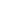 4. Специальные образовательные условия для детей с ОВЗ и профессиональная компетентность педагогов.5. Итог педагогического совета.Заведующий ДОУСтарший воспитательВоспитатели всех группМайМайПедагогический совет № 4Тема: «Анализ эффективности образовательного процесса в МБДОУ № 6 «Солнышко»  за 2022– 2023 учебный год».  Утверждение плана работы на летний оздоровительный периодЗаведующий ДОУСтарший воспитательВоспитатели всех группСпециалисты ДОУЦель: проанализировать эффективность воспитательно – образовательной,   оздоровительной работы за прошедший  учебный год.План  педсовета:1.Отчёт старшего воспитателя о выполнении годовых задач и реализации мероприятий  годового плана.2.Отчёт педагогов о проделанной работе за год. 3.Результаты мониторинга детского развития и образовательного процесса (Справка)4.Утверждение плана работы на летний оздоровительный период. 5.Проект решения педагогического совета.Заведующий ДОУСтарший воспитательВоспитатели всех группСпециалисты ДОУ№Содержание деятельностиСроки проведенияОтветственный1Заседание № 1 СентябрьЗаведующий ДОУОтветственный по ОТОтветственный по пожарной безопасности2.Заседание № 2 1. Утверждение графиков отпусков на 2023 год.2. Соблюдение требований пожарной безопасности.3. Соблюдение антитеррористической безопасности.ДекабрьЗаведующий ДОУОтветственный по ОТОтветственный по пожарной безопасности3.Заседание № 31.Проведение культурно - массового мероприятия посвященному «Международному Женскому Дню» 2.Организация мероприятий по прохождению медосмотра.МартЗаведующий ДОУОтветственный по ОТ4.Заседание № 4 Тема: «Предварительные итоги учебного года». 1. Результаты работы за учебный год. 2.Выполнение правил внутреннего трудового распорядка. 3. Сохранность имущества. 4.Основные задачи работы ДОУ на летний оздоровительный период. 5. Текущие организационные вопросы.МайЗаведующий ДОУОтветственный по ОТОтветственный по пожарной безопасности5.ВнеплановыеПо необходимостиВ течение годаЗаведующий ДОУОтветственный по ОТОтветственный по пожарной безопасностиНазваниеУчастникиМесто  проведенияСроки проведенияОтветственныйПриобщение детей старшего дошкольного возраста к культуре и традициям своей малой Родиныпедагоги  ДОУМБДОУ №51 «Родничок», с. Кагальникоктябрь 2022г.Яицкова Н.Ю. Кондратьева М.С.Педагоги ДОУ МБДОУ № 45 «Ручеек» с. Кагальникноябрь  2022г.Яицкова Н.Ю.Воронцова Л.Г«Организация непосредственно образовательной деятельности в разновозрастных группах»Педагоги ДОУ МБДОУ № 14, 21, 17, 30,20, МБОУ нач.шк д/с п. Васильево-ПетровскийноябрьЯицкова Н.Ю., Руководители малокомплектных ДОУРегиональный семинарИнновационная площадка «Познавательно-исследовательская деятельность»Педагоги ДОУМБДОУ №60 «Ягодка» с. Кулешовкадекабрь  2022г.Яицкова Н.Ю. Сеймовская А.В.III конференция «Инклюзивное образование в ДОУ»Педагоги ДОУДОУ с логопедическими группамиянварь  2023г.Яицкова Н.Ю. Руководители ДОУПедагоги ДОУМБДОУ №59 «Лакомка» с. Кулешовкафевраль 2023г.Яицкова Н.Ю. Примаченко Л.Н.Педагоги ДОУМБДОУ №52 «Матрешка» с. Кулешовкамарт 2023г.Яицкова Н.Ю. Илясова Е.Е.«Использование современных образовательных технологий в процессе образовательной деятельности в условиях реализации ФГОС ДО»Педагоги ДОУМБДОУ № 6 «Солнышко», с. Займо-ОбрывМарт 2023г.Яицкова Н.Ю. Мухонько Н.Н.«Организация работы с детьми с РАС»Педагоги ДОУМБДОУ №60,  «Ягодка» с. Кулешовка. МБДОУ № 51 «Родничок», с. Кагальникапрель  2023г.Яицкова Н.Ю. Сеймовская А.В.Кондратьева М.С.«Организация методической работы в ДОУ за 2022-2023 учебный год»Старшие воспитателиМБДОУ №59 «Лакомка» с. КулешовкаМай  2021г.Яицкова Н.Ю.Примаченко Л.Н.№ п/пДата МОСодержание работыВыступающиеФорма и место проведения Методический материал1.22.08.20221. Вступительное слово Итоги деятельности логопедической службы Азовского района 2021-22 уч г.  Планирование работы на 2022-23 уч.г. 2.  Принципы построения логопедической работы в ДОУ в соответствии с новыми требованиями ФГОС 3. Методы коррекционного воздействия в соответствии со структурой и  характером  речевого дефекта  4. Инновационные технологии учителя-логопеда в школе согласно  ФГОС 5. Разное.Предложение кандидатов  на награждение в РОО  за активную работу в МОРуководитель МО учителей-логопедов учитель-дефектолог МБУ»ЦППМСП «Доверие» Ковальская Г.Л.Учитель-логопед МБДОУ №51 Абраменко Ю.АУчитель-логопед МБДОУ №45 Петрова М.Л.Учитель-логопед МБОУ СШ №1  Кириленко Н.Б МБУ ЦППМСП «Доверие» Азовского районаАналитический отчет о деятельности логопедической службы Азовского районаМетодический материалРекомендацииПлан работы МО на 2022-23 уч.гПротокол на награждение в РОО учителей-логопедов2.20.10.20221.Организация  предметно-пространственной  среды в работе учителя-логопеда ДОУ2. Открытое индивидуальное занятие  «НОД по постановке звука  [Ш]3. Преемственность в работе учителя – логопеда ДОУ и СОШ4. Комплексная диагностика и планирование коррекционной работы с педагогом- психологом, учителем-дефектологом в образовательной организацииУчитель-логопед МБДОУ №39 Карлюк С.И.Учитель-логопед МБДОУ №43 Чуб   А.С.Учитель-логопед МБОУ Круглянской СОШ Пахарева  Д.В.Учитель-логопед МБУ ЦППМСП «Доверие»Ковальская Г.Л.МБУ ЦППМСП «Доверие» Азовского районаРекомендации.Пополнение методической копилки.3.17.02.20231.Использование игровых  техник в работе учителя-логопеда 2. Артикуляционная гимнастика – основа формирования  правильного звукопроизношения у дошкольников»3. Развитие слоговой структуры у детей старшего дошкольного возраста. Нейропсихологический подход.4. Особенности дифференциальной диагностики ОНР и  ЗПР у детей дошкольного возраста 5. Открытое занятие Учитель-логопед МБДОУ №6 Мирошникова Т.И.Учитель-логопед ДОУ №51 Мукурова К.В.Учитель-логопед МБДОУ №59Зотова Н.А.Учитель-логопед МБУ ЦППМСП «Доверие»Власенко Ю.А.Учитель-логопед МБДОУ №51 Абраменко Ю.А.МБУ ЦППМСП «Доверие» Азовского районаПополнение методической копилки.Рекомендации.4.20.04.20231.Работа учителя-логопеда с детьми с билингвизмом 2. Развитие диалоговой речи у детей старшего дошкольного возраста3. Сравнительная характеристика ФФНР и ОНР при обследовании речевых нарушений  4. Разное Учитель-логопед   МБДОУ №43 Чуб А.СУчитель-логопед МБУ ЦППМСП «Доверие»Ковальская Г.Л.Учитель-логопед МБДОУ №59Гузенко Н.НУчитель-логопед МБУ ЦППМСП«Доверие»,  руководитель МО  Ковальская Г.Л.МБУ ЦППМСП «Доверие» Азовского районаПополнение методической копилки.Рекомендации.№Семинары, семинары-практикумы, тренингиСроки проведенияОтветственный1.Семинар-практикум «Игра-ведущая деятельность дошкольника»СентябрьПедагог-психолог2.Семинар – практикум  «Пути взаимодействия воспитателя и родителей»ОктябрьСтарший воспитатель3.Семинар-практикум Развитие одаренности у детей дошкольников. Миф или реальность?ДекабрьПедагог-психолог4.Семинар-практикум  «Волшебный мир звуков и слов»ФевральУчитель-логопед5.Семинар-практикум «Познавательно-исследовательское развитие детей с ОВЗ»МартПедагог-психолог6.Семинар-практикум «Темперамент личности педагога в профессиональной  деятельности»АпрельПедагог-психологМАСТЕР-КЛАССЫМАСТЕР-КЛАССЫМАСТЕР-КЛАССЫМАСТЕР-КЛАССЫ1.Мастер-класс «Эйдетика для дошкольников как путь развития логического мышления».НоябрьВоспитатели разновозрастной  группы2.Мастер-класс «Использование технологии "инфографика" в образовательной деятельности с детьми дошкольного возраста».ДекабрьВоспитатели средней  группы	КОНСУЛЬТАЦИИ		КОНСУЛЬТАЦИИ		КОНСУЛЬТАЦИИ		КОНСУЛЬТАЦИИ	1.Адаптация детей к детскому саду. Сенсорное воспитание как фундамент развития ребенка раннего возраста.СентябрьПедагог-психолог1.2.Консультация на тему: «Профессиональная компетентность педагога в планировании работы с родителями по результатам – залог повышения качества воспитательно – образовательного процесса» Педагогический такт в работе воспитателя группы.ОктябрьВоспитатели второй младшей группыПедагог-психолог1.2.Современные образовательные технологиии и/или методики, которые могут быть использованы педагогическими работниками в практической профессиональной деятельности Способы противостояния детским манипуляциям.НоябрьВоспитатели первой младшей группыПедагог-психолог1.2.Консультация на тему: «Детское экспериментирование как метод развития познавательной активности»Игры для развития мыслительной деятельности дошкольников.ДекабрьВоспитатели разновозрастной группыПедагог-психолог1.2.3.Консультация на тему: «Риски трансформации личности дошкольников в условиях погружения в цифровое пространство» Консультация на тему: «Проектная технология в экологическом воспитании дошкольников».Как общаться с ребенком не лишая его инициативы?ЯнварьВоспитатели средней группыВоспитатели первой младшей группыПедагог-психолог1.2.Консультация на тему: «Развитие просодической стороны речи у детей дошкольного возраста»Способы формирования познавательной активности у детей с ОВЗ.ФевральУчитель-логопедПедагог-психолог1.2.Обеспечение психологической безопасности ребенка в ДОУ.Консультация на тему: «Формирование культуры безопасного поведения у детей дошкольного возраста»МартПедагог-психологВоспитатели второй младшей группы1.2.Консультация на тему: «Развитие коммуникативных навыков у дошкольников через музыкальную деятельность»Синдром эмоционального  выгорания у педагога.АпрельМузыкальный руководительПедагог-психолог1.2.Мелкая моторика рук, как средство развития познавательной сферы. Роль дидактических игр. Консультация на тему: «Как помочь ребенку запомнить буквы»МайПедагог-психологУчитель-логопедКРУГЛЫЙ СТОЛКРУГЛЫЙ СТОЛКРУГЛЫЙ СТОЛКРУГЛЫЙ СТОЛ1.Круглый стол - «Практические советы проведения занятия по ФГОС ДОУ»НоябрьСт. воспитательВоспитатели разновозрастных группСпециалисты ДОУ2.Круглый стол  для учителей начальных классов Займо-Обрывской и Головатовской СОШ. Тема: «Преемственность в работе ДОУ и школы»МайСт. воспитательВоспитатели разновозрастной группыСпециалисты ДОУОТКРЫТЫЕ ПРОСМОТРЫ ПЕДАГОГИЧЕСКОЙ ДЕЯТЕЛЬНОСТИОТКРЫТЫЕ ПРОСМОТРЫ ПЕДАГОГИЧЕСКОЙ ДЕЯТЕЛЬНОСТИОТКРЫТЫЕ ПРОСМОТРЫ ПЕДАГОГИЧЕСКОЙ ДЕЯТЕЛЬНОСТИОТКРЫТЫЕ ПРОСМОТРЫ ПЕДАГОГИЧЕСКОЙ ДЕЯТЕЛЬНОСТИ1.Открытые  просмотры НОД по реализации ООП и АООП в возрастных и логопедической группах.АпрельВоспитатели Специалисты ДОУ2.НОД - «Подготовка детей старшего дошкольного возраста к обучению в школе»Апрель-майУчитель-логопедНазвание Участники Место проведенияСроки проведенияОтветственныйПатриотический фестивальДОУМКУО РИМЦНоябрь-февральРуководители ДОУЭкологический фестивальДОУМКУО РИМЦОктябрь-апрельРуководители ДОУНазваниеУчастникиМесто  проведенияСроки проведенияОтветственныйОбластной конкурс по ПДД (муниципальный этап) базовые ДОУДОУУГИБДД ГУ МВД РоссииОктябрь-ноябрь 2022Руководители ДОУОбластной конкурс по ПДД (муниципальный этап) не базовые ДОУДОУУГИБДД ГУ МВД РоссииФевраль-март 2023Руководители ДОУОбластной конкурс по ПДД (муниципальный этап) базовые ДОУДОУУГИБДД ГУ МВД РоссииАпрель-май 2023Руководители ДОУРегиональный конкурс «Лучший педагогический работник ДОУ Ростовской области»Педагоги ДОУМКУО РИМЦФевраль-май2023г.Яицкова Н.Ю.Руководители ДОУМуниципальный конкурс «Экологический марафон» номинации: - поделка- «Эко-мода»- экологический плакатПедагоги ДОУМКУО РИМЦОктябрь – ноябрь 2022Яицкова Н.Ю.Руководители ДОУКонкурс чтецов «Вдохновение»: «Восславим Родину в стихах».Педагоги ДОУМКУО РИМЦНоябрь-декабрьЯицкова Н.Ю.Руководители ДОУМуниципальный конкурс для логопедов, психологов. «Методическая копилка»Педагоги ДОУМКУО РИМЦЯнварь 2023Яицкова Н.Ю.Руководители ДОУМуниципальный конкурс «Патриотическое воспитание в ДОУ» (номинации: - мероприятие, - акция)Педагоги ДОУМКУО РИМЦЯнварь-февраль2023г.Яицкова Н.Ю.Руководители ДОУМуниципальный конкурс для музыкальных работников (разработка НОД)Музыкальные руководители ДОУМКУО РИМЦЯнварь-февраль 2022г.Яицкова Н.Ю.Руководители ДОУМуниципальный конкурс «Учитель года – 2023»Номинация «Воспитатель года – 2023»Педагоги ДОУМКУО РИМЦЯнварь-февраль2023г.Яицкова Н.Ю.Руководители ДОУМуниципальный конкурс «Маленькие Звездочки»(номинации:- хореография,- исполнительское мастерство)Педагоги ДОУМКУО РИМЦМарт - апрель2023г.Яицкова Н.Ю.Руководители ДОУОбластной этап конкурса «Учитель года – 2023»Номинация «Воспитатель года – 2023»Победитель муниципального этапа конкурсаАпрель-май 2023г.Яицкова Н.Ю.Руководители ДОУМуниципальный конкурс «Шагнем навстречу»(номинации: - познавательные формы взаимодействия с родителями,- досуговые формы взаимодействия с родителями, - наглядно-информационные формы взаимодействия с родителями)Педагоги ДОУМКУО РИМЦМарт - апрель2023г.Яицкова Н.Ю.Руководители ДОУМуниципальный конкурс «Юные экологи Азовского района» (номинации:- Чистая природа – здоровая планета!;- Защитим природу вместе;- Экологическая игра;- Мы и наше здоровье)Педагоги ДОУМКУО РИМЦАпрель 2023г.Яицкова Н.Ю.Руководители ДОУМуниципальный конкурс рисунков «День победы в моей семье»Педагоги ДОУМКУО РИМЦАпрель - май 2023г.Яицкова Н.Ю.Руководители ДОУНазваниеУчастникиМесто  проведенияСроки проведенияОтветственныйВсероссийский смотр-конкурс «Детский сад года»ДОУРоссияОктябрь 2022 -февраль 2023Яицкова Н.Ю. Руководители ДОУВсероссийский смотр-конкурс «Образцовый детский сад»ДОУРоссияНоябрь 2022 -март 2023Яицкова Н.Ю. Руководители ДОУВсероссийский смотр-конкурс «Лучшие детские сады России»ДОУРоссияФевраль 2022 –май  2023Яицкова Н.Ю. Руководители ДОУВсероссийский конкурс «Воспитатели России» (номинации: -успешный воспитатель;- молодые профессионалы;- верность профессии;- лучший профессионал;- лучший воспитатель (инклюзивное образование);- успешный руководитель; лучшая методическая разработка по физ. Развитию)ДОУ РоссияЯицкова Н.Ю. Руководители ДОУ№МероприятияМесяцГруппаОтветственные1.Праздник «День знаний» (по группам)сентябрьВозрастные группыВоспитателиМуз. руководитель2.Праздник « Осень золотая в гости к нам пришла!»октябрьВозрастные группыМуз . руководительВоспитатели3.Утренник « Звонко песни запеваем, мам своих мы поздравляем!»ноябрьРазновозрастная  группа №1Разновозрастная  группа №2Логопедическая группаМуз . руководительВоспитатели 4.Утренник « Новый год – в гости к нам идет!»декабрьВозрастные группыМуз . руководительВоспитателиСпециалисты 5.Музыкальное развлечение «Народные гуляния в Рождество» январьРазновозрастная  группа №1Разновозрастная  группа №2Логопедическая группаМуз . руководительВоспитатели 6.Музыкально-спортивное развлечение посвященное дню защитника отечества «Наша армия сильна – охраняет мир она!»февральРазновозрастная  группа №1Разновозрастная  группа №2Логопедическая группаМуз . руководительВоспитатели 7.Музыкальное развлечение «Гуляй масленица-затейница»февраль, мартРазновозрастная  группа №1Разновозрастная  группа №2Логопедическая группаМуз . руководительВоспитатели 8.Утренник « Женский день – 8 марта!»мартРазновозрастная  группа №1Разновозрастная  группа №2Логопедическая группаМуз . руководительВоспитатели 9.Флэш-моб «День Здоровья» апрельВозрастные группыМуз . руководительВоспитатели10.Развлечение День космонавтики « Тайны далёких планет»апрельРазновозрастная  группа №1Разновозрастная  группа №2Логопедическая группаМуз . руководительВоспитатели11.Праздник « Победу чтим – героев помним !»майРазновозрастная  группа №1Разновозрастная  группа №2Логопедическая группаМуз . руководительВоспитатели12.Утренник « До свиданья, детский сад! майРазновозрастная (подготовительная) группаМуз . руководительВоспитателиМесяцТема, показателиОтветственныеСентябрьСмотр-конкурс «Лучшая подготовка группы к учебному году»Воспитатели всех группОктябрьВыставка рисунков и декоративно-прикладного творчества «Природы яркий сарафан!»Воспитатели группРодителиНоябрьВыставка художественного творчества «Все умеют наши мамы».Воспитатели группРодителиДекабрьСемейная мастерская выставка работ «Символ года»Воспитатели группРодителиФевральВыставка творческих детских работ «Мой любимый папа».Воспитатели группРодителиМартФотовыставка «Наши мамы и бабули»Воспитатели группРодителиАпрельТворческая выставка «Неизведанные дали»Воспитатели группРодителиМайВыставка детских рисунков: «Открытка ветерану».Воспитатели группМероприятияСрокОтветственныйОформление информационных стендов в группеФоторепортаж «Воспоминания о лете»Консультация «Домашняя библиотека»сентябрьвоспитателиКонсультация «Советы доктора»Консультация «Роль семьи в воспитании ребенка»Выставка поделок из природного материала «Природы яркий сарафан!»Индивидуальные консультации с родителямиоктябрьвоспитателиКонсультация «Выходной день»Консультация «Формирование основ культуры здоровья у дошкольников»Дискуссия «Формирование самостоятельности у детей»Оформление стенда и подготовка подарков  ко Дню МатериВыставка творческих работ «Все умеют наши мамы» (поделки руками мам ко Дню Матери)Концерт для родителей «Звонко песни запеваем, мам своих мы поздравляем!»ноябрьвоспитатели, музыкальный руководительКонсультация  «Здоровье без лекарств»Оформление папки – передвижки «Зима»Украшение групповой комнаты к Новому году. Семейная мастерская выставка работ «Символ года»Совместный праздник «Новый год – в гости к нам идет!»декабрьвоспитатели, музыкальный руководительДискуссия «Компьютерные игры и дети»Консультация «Зимние игры и развлечения»Фотогазета  «Зимняя прогулка в детском саду»Организация семейного фото – конкурса «Поделки  из снега»Анкетирование родителей: - «Об отношении родителей к образовательному процессу в семье и детском саду»  январьвоспитателиГотовим подарки для пап и дедушек к 23 февраляСовместный праздник «Наша армия сильна – охраняет мир она!»Выставка творческих детских работ «Мой любимый папа».февральвоспитатели, музыкальный руководительКонсультация «Дидактические игры на развитие элементарных математических представлений»Папка – передвижка «Весна»Совместный праздник «Женский день – 8 марта». Фотовыставка «Наши мамы и бабули»Консультация «Наблюдение в природе весной»мартвоспитатели, музыкальный руководительПапка – передвижка « Зеленый десант»Озеленение, благоустройство участков, клумб и территорий совместно с родителями.Творческая выставка «Неизведанные дали», посвящённая дню Космонавтики.апрельвоспитателиКонсультация «Безопасность ребенка у водоема»Папка – передвижка  «Солнце, воздух и вода – наши лучшие друзья!»Утренник, посвященный  9 мая «Победу чтим – героев помним»Выпускной бал «До свидания, детский сад!»майвоспитатели, музыкальный руководительСрокиТематикаОтветственныеI. Общие родительские собранияI. Общие родительские собранияI. Общие родительские собранияСентябрьОсновные направления воспитательно-образовательной деятельности и работы детского сада в 2022/2023 учебном годуЗаведующий, старший воспитательДекабрьФормирование культуры безопасного поведения у детей дошкольного возраста в быту.Заведующий, старший воспитательМайИтоги работы детского сада в 2022/2023 учебном году, организация работы в летний оздоровительный периодЗаведующий, старший воспитательII. Групповые родительские собранияII. Групповые родительские собранияII. Групповые родительские собранияОктябрьПервая младшая группа: «Давайте познакомимся»1.  Секреты  «легкой»  адаптация  ребенка к детскому саду.2.  Режим дня в детском саду и дома, для чего и почему его надо соблюдать?3.  Возрастные особенности детей 3-го года жизни.4. Давайте соблюдать  правила  внутреннего распорядка  детского сада.Воспитатели группы, педагог-психологОктябрьРазновозрастная  группа №1: «Будем знакомы»1.Эффективное сотрудничество семьи и детского сада. Что для этого необходимо?2.Основная программа ДОУ . Задачи воспитания и обучения на учебный год. Ознакомление с режимными моментами.3.Безопасность детей: физическая и психологическая.Воспитатели группы, педагог-психологОктябрьРазновозрастная  группа №2: «Путешествие в страну Знаний продолжается или только вперед!»1.«Возрастные особенности детей 4–5 лет». «Возраст «почемучек».2.«Знакомство с задачами воспитания и обучения детей среднего дошкольного возраста».3.Проведение профилактической работы по вопросам безопасности детей.4. Профилактика ОРВИ и гриппа.Воспитатели группыОктябрьЛогопедическая группа: «Специфика обучения и воспитания детей в логопедической группе. Роль семьи в преодолении дефектов речи».1. Что такое «логопедия»? Кто такой логопед?2. Особенности логопедической работы:- содержание логопедической работы;- формы логопедической работы.3. Роль семьи в преодолении речевых нарушений у детей.4. Положительные стороны обучения и воспитания детей в логопедической  группе.5. Тренинг для родителей «Способы гармонизации детско-родительских отношений».Воспитатели группы, учитель-логопедФевральПервая младшая группа:  «Развивающие игры и упражнения для детей раннего возраста»1. Игра и её значение в воспитании ребенка.2. Самообслуживание - основной вид труда малышей.3. Социально-коммуникативное развитие детей раннего возраста. Что это такое,  знаете?4.Играем вместе.Воспитатели группыФевральРазновозрастная  группа №1: «Игры наших детей»1.Роль игры в жизни ребенка.2.Чему обучается ребенок в игре.3.Путешествие в страну игр или давайте поиграем вместе.Воспитатели группыФевральРазновозрастная  группа №2:«Игра в процессе развития познавательной сферы детей».1.Ознакомить родителей с понятием «познавательная активность».2.Расширение знаний родителей об особенностях формирования познавательных процессов у детей среднего дошкольного возраста.3.Влияние развивающих игр на познавательное развитие детей.4.Помочь родителям сформировать чувства уверенности в собственных воспитательных воздействиях, формирования умения общаться с детьми. Воспитатели группыФевральЛогопедическая группа: «Взаимосвязь работы семьи и логопеда – залог успеха ребенка»1.  Структура логопедической работы:- лексико-грамматические занятия;- занятия по развитию связной речи;- занятия по звукопроизношению;- индивидуальная работа с детьми.2.Детско-родительский практикум «Проблемы самоконтроля взрослого, управление своими эмоциями и рефлексами. поведением»3. Вопросы родителей, индивидуальные беседы с родителями.Воспитатели группы, учитель-логопедАпрельПервая младшая группа: «Вот какие мы большие!»1.Подведение итогов воспитательной и образовательной деятельности. Презентация: «Калейдоскоп наших дней».2.Самые яркие мероприятия нашей группы (грамоты и благодарности активным семьям).3. Жизнь детей в летний период4.Рекомендации на летний периодВоспитатели группыАпрельРазновозрастная  группа №1:«Достижения и успехи детей за учебный год»1.Подведение итогов воспитательной и образовательной деятельности. Презентация: «Жизнь детей в ДОУ. Чему мы научились за год».2.Самые яркие мероприятия нашей группы (грамоты и благодарности активным семьям).3. Жизнь детей в летний периодРекомендации на летний период (учебная деятельность, безопасность). Почему необходимо закаливание.Воспитатели группыАпрельРазновозрастная  группа №2: «Чему мы научились за учебный год. Организация летнего отдыха».1.Совместная игра с родителями и детьми «Что? Где? Когда?».2. «Что должен ребенок знать и уметь в 5 лет?».3.Рекомендации по организации летнего отдыха.Воспитатели группыАпрельЛогопедическая группа: «Вот и стали мы на год взрослей»1.Посмотрите, чему мы научились.2.Результаты логопедической работы за  учебный год. Рекомендации на летний период.3. Безопасность детей в летний период. Выдача буклетов родителямВоспитатели группы, учитель-логопедIII. Собрания для родителей будущих воспитанников детского садаIII. Собрания для родителей будущих воспитанников детского садаIII. Собрания для родителей будущих воспитанников детского садаМайОрганизационное родительское собрание для родителей, дети которых зачислены на обучение в 2022/2023 учебном годуЗаведующий, педагог-психологПРИНЯТО:На заседании педагогического советаМБДОУ д/с № 6 «Солнышко»Протокол  от «31» августа 2022 г. № 1УТВЕРЖДЕНО:Заведующий МБДОУ д/с № 6 «Солнышко»Н.Н. МухонькоПриказ от «31» августа 2022 г. №_52/2_ Возрастная группаДлительность Ранний возраст (от 1.5 до 3 лет)не более 10 минутМладший возраст (от 3 до 4 лет)не более 15 минутСредний возраст (от 4 до 5 лет)не более 20 минутСтарший дошкольный возраст (от 5 до 6 лет)не более 25 минутСтарший дошкольный возраст (от 6 до 7 лет)не более 30 минутВозрастная группаКоличество занятийМаксимальный объемМладший возраст (от 3 до 4 лет)230 минутСредний возраст (от 4 до 5 лет)240 минутСтарший дошкольный возраст (от 5 до 6 лет)250 минутСтарший дошкольный возраст (от 6 до 7 лет)31 час 30 минутВозраст детейОт 2-х до 3-х летЧисло детей8-12 человекДлительность занятия10 – 15 минутВозрастная группаДлительность занятияМладший возраст (от 3 до 4 лет)15 минутСредний возраст (от 4 до 5 лет)20 минутСтарший дошкольный возраст (от 5 до 6 лет)25 минутСтарший дошкольный возраст (от 6 до 7 лет)30 минутОбразовательные областиБазовый вид деятельностиГруппы общеразвивающей направленностиГруппы общеразвивающей направленностиГруппы общеразвивающей направленностиГруппы общеразвивающей направленностиГруппы общеразвивающей направленностиГруппы общеразвивающей направленностиГруппы общеразвивающей направленностиГруппы общеразвивающей направленностиОбразовательные областиБазовый вид деятельности1 младшая группа1 младшая группа1 младшая группаРазновозрастная  группа 1Разновозрастная  группа 1Разновозрастная  группа 1Разновозрастная  группа 2Разновозрастная  группа 2Образовательные областиБазовый вид деятельностиКоличество периодов организованной образовательной деятельностиКоличество периодов организованной образовательной деятельностиКоличество периодов организованной образовательной деятельностиКоличество периодов организованной образовательной деятельностиКоличество периодов организованной образовательной деятельностиКоличество периодов организованной образовательной деятельностиКоличество периодов организованной образовательной деятельностиКоличество периодов организованной образовательной деятельностиОбразовательные областиБазовый вид деятельностинеделягодгоднеделянеделягоднеделягод«Физическое развитие»Физическая культура в помещении 272722272272«Физическое развитие»Физическая культура на воздухе136361136136«Познавательное развитие»Ознакомление с окружающим миром 136361136172«Познавательное развитие»Формирование элементарных математических представлений136361136272«Речевое развитие»Развитие речи272721136272«Художественно-эстетическое развитие»Рисование136361136272«Художественно-эстетическое развитие»Лепка136360505180518«Художественно-эстетическое развитие»Аппликация---0505180518«Художественно-эстетическое развитие»Музыка272722272272«Художественно-эстетическое развитие»Конструктивно-модельная деятельность     (+ в совместной деятельности воспитателя и детей, в ходе режимных моментов)     136361136136«Социально-коммуникативное развитие»Чтение художественной литературыИнтеграция с другими образовательными областями +Образовательная деятельность, осуществляемая в ходе режимных моментов,в совместной и самостоятельной игровой деятельностиИнтеграция с другими образовательными областями +Образовательная деятельность, осуществляемая в ходе режимных моментов,в совместной и самостоятельной игровой деятельностиИнтеграция с другими образовательными областями +Образовательная деятельность, осуществляемая в ходе режимных моментов,в совместной и самостоятельной игровой деятельностиИнтеграция с другими образовательными областями +Образовательная деятельность, осуществляемая в ходе режимных моментов,в совместной и самостоятельной игровой деятельностиИнтеграция с другими образовательными областями +Образовательная деятельность, осуществляемая в ходе режимных моментов,в совместной и самостоятельной игровой деятельностиИнтеграция с другими образовательными областями +Образовательная деятельность, осуществляемая в ходе режимных моментов,в совместной и самостоятельной игровой деятельностиИнтеграция с другими образовательными областями +Образовательная деятельность, осуществляемая в ходе режимных моментов,в совместной и самостоятельной игровой деятельностиИнтеграция с другими образовательными областями +Образовательная деятельность, осуществляемая в ходе режимных моментов,в совместной и самостоятельной игровой деятельности«Социально-коммуникативное развитие»Игровая деятельностьИнтеграция с другими образовательными областями +Образовательная деятельность, осуществляемая в ходе режимных моментов,в совместной и самостоятельной игровой деятельностиИнтеграция с другими образовательными областями +Образовательная деятельность, осуществляемая в ходе режимных моментов,в совместной и самостоятельной игровой деятельностиИнтеграция с другими образовательными областями +Образовательная деятельность, осуществляемая в ходе режимных моментов,в совместной и самостоятельной игровой деятельностиИнтеграция с другими образовательными областями +Образовательная деятельность, осуществляемая в ходе режимных моментов,в совместной и самостоятельной игровой деятельностиИнтеграция с другими образовательными областями +Образовательная деятельность, осуществляемая в ходе режимных моментов,в совместной и самостоятельной игровой деятельностиИнтеграция с другими образовательными областями +Образовательная деятельность, осуществляемая в ходе режимных моментов,в совместной и самостоятельной игровой деятельностиИнтеграция с другими образовательными областями +Образовательная деятельность, осуществляемая в ходе режимных моментов,в совместной и самостоятельной игровой деятельностиИнтеграция с другими образовательными областями +Образовательная деятельность, осуществляемая в ходе режимных моментов,в совместной и самостоятельной игровой деятельности«Социально-коммуникативное развитие»Общение при проведении режимных моментовИнтеграция с другими образовательными областями +Образовательная деятельность, осуществляемая в ходе режимных моментов,в совместной и самостоятельной игровой деятельностиИнтеграция с другими образовательными областями +Образовательная деятельность, осуществляемая в ходе режимных моментов,в совместной и самостоятельной игровой деятельностиИнтеграция с другими образовательными областями +Образовательная деятельность, осуществляемая в ходе режимных моментов,в совместной и самостоятельной игровой деятельностиИнтеграция с другими образовательными областями +Образовательная деятельность, осуществляемая в ходе режимных моментов,в совместной и самостоятельной игровой деятельностиИнтеграция с другими образовательными областями +Образовательная деятельность, осуществляемая в ходе режимных моментов,в совместной и самостоятельной игровой деятельностиИнтеграция с другими образовательными областями +Образовательная деятельность, осуществляемая в ходе режимных моментов,в совместной и самостоятельной игровой деятельностиИнтеграция с другими образовательными областями +Образовательная деятельность, осуществляемая в ходе режимных моментов,в совместной и самостоятельной игровой деятельностиИнтеграция с другими образовательными областями +Образовательная деятельность, осуществляемая в ходе режимных моментов,в совместной и самостоятельной игровой деятельности«Социально-коммуникативное развитие»ДежурстваИнтеграция с другими образовательными областями +Образовательная деятельность, осуществляемая в ходе режимных моментов,в совместной и самостоятельной игровой деятельностиИнтеграция с другими образовательными областями +Образовательная деятельность, осуществляемая в ходе режимных моментов,в совместной и самостоятельной игровой деятельностиИнтеграция с другими образовательными областями +Образовательная деятельность, осуществляемая в ходе режимных моментов,в совместной и самостоятельной игровой деятельностиИнтеграция с другими образовательными областями +Образовательная деятельность, осуществляемая в ходе режимных моментов,в совместной и самостоятельной игровой деятельностиИнтеграция с другими образовательными областями +Образовательная деятельность, осуществляемая в ходе режимных моментов,в совместной и самостоятельной игровой деятельностиИнтеграция с другими образовательными областями +Образовательная деятельность, осуществляемая в ходе режимных моментов,в совместной и самостоятельной игровой деятельностиИнтеграция с другими образовательными областями +Образовательная деятельность, осуществляемая в ходе режимных моментов,в совместной и самостоятельной игровой деятельностиИнтеграция с другими образовательными областями +Образовательная деятельность, осуществляемая в ходе режимных моментов,в совместной и самостоятельной игровой деятельности«Социально-коммуникативное развитие»ПрогулкиИнтеграция с другими образовательными областями +Образовательная деятельность, осуществляемая в ходе режимных моментов,в совместной и самостоятельной игровой деятельностиИнтеграция с другими образовательными областями +Образовательная деятельность, осуществляемая в ходе режимных моментов,в совместной и самостоятельной игровой деятельностиИнтеграция с другими образовательными областями +Образовательная деятельность, осуществляемая в ходе режимных моментов,в совместной и самостоятельной игровой деятельностиИнтеграция с другими образовательными областями +Образовательная деятельность, осуществляемая в ходе режимных моментов,в совместной и самостоятельной игровой деятельностиИнтеграция с другими образовательными областями +Образовательная деятельность, осуществляемая в ходе режимных моментов,в совместной и самостоятельной игровой деятельностиИнтеграция с другими образовательными областями +Образовательная деятельность, осуществляемая в ходе режимных моментов,в совместной и самостоятельной игровой деятельностиИнтеграция с другими образовательными областями +Образовательная деятельность, осуществляемая в ходе режимных моментов,в совместной и самостоятельной игровой деятельностиИнтеграция с другими образовательными областями +Образовательная деятельность, осуществляемая в ходе режимных моментов,в совместной и самостоятельной игровой деятельности«Социально-коммуникативное развитие»Самостоятельная играИнтеграция с другими образовательными областями +Образовательная деятельность, осуществляемая в ходе режимных моментов,в совместной и самостоятельной игровой деятельностиИнтеграция с другими образовательными областями +Образовательная деятельность, осуществляемая в ходе режимных моментов,в совместной и самостоятельной игровой деятельностиИнтеграция с другими образовательными областями +Образовательная деятельность, осуществляемая в ходе режимных моментов,в совместной и самостоятельной игровой деятельностиИнтеграция с другими образовательными областями +Образовательная деятельность, осуществляемая в ходе режимных моментов,в совместной и самостоятельной игровой деятельностиИнтеграция с другими образовательными областями +Образовательная деятельность, осуществляемая в ходе режимных моментов,в совместной и самостоятельной игровой деятельностиИнтеграция с другими образовательными областями +Образовательная деятельность, осуществляемая в ходе режимных моментов,в совместной и самостоятельной игровой деятельностиИнтеграция с другими образовательными областями +Образовательная деятельность, осуществляемая в ходе режимных моментов,в совместной и самостоятельной игровой деятельностиИнтеграция с другими образовательными областями +Образовательная деятельность, осуществляемая в ходе режимных моментов,в совместной и самостоятельной игровой деятельности«Социально-коммуникативное развитие»Познавательно-исследовательская деятельностьИнтеграция с другими образовательными областями +Образовательная деятельность, осуществляемая в ходе режимных моментов,в совместной и самостоятельной игровой деятельностиИнтеграция с другими образовательными областями +Образовательная деятельность, осуществляемая в ходе режимных моментов,в совместной и самостоятельной игровой деятельностиИнтеграция с другими образовательными областями +Образовательная деятельность, осуществляемая в ходе режимных моментов,в совместной и самостоятельной игровой деятельностиИнтеграция с другими образовательными областями +Образовательная деятельность, осуществляемая в ходе режимных моментов,в совместной и самостоятельной игровой деятельностиИнтеграция с другими образовательными областями +Образовательная деятельность, осуществляемая в ходе режимных моментов,в совместной и самостоятельной игровой деятельностиИнтеграция с другими образовательными областями +Образовательная деятельность, осуществляемая в ходе режимных моментов,в совместной и самостоятельной игровой деятельностиИнтеграция с другими образовательными областями +Образовательная деятельность, осуществляемая в ходе режимных моментов,в совместной и самостоятельной игровой деятельностиИнтеграция с другими образовательными областями +Образовательная деятельность, осуществляемая в ходе режимных моментов,в совместной и самостоятельной игровой деятельности«Социально-коммуникативное развитие»Самостоятельная деятельность детей в центрах (уголках)Интеграция с другими образовательными областями +Образовательная деятельность, осуществляемая в ходе режимных моментов,в совместной и самостоятельной игровой деятельностиИнтеграция с другими образовательными областями +Образовательная деятельность, осуществляемая в ходе режимных моментов,в совместной и самостоятельной игровой деятельностиИнтеграция с другими образовательными областями +Образовательная деятельность, осуществляемая в ходе режимных моментов,в совместной и самостоятельной игровой деятельностиИнтеграция с другими образовательными областями +Образовательная деятельность, осуществляемая в ходе режимных моментов,в совместной и самостоятельной игровой деятельностиИнтеграция с другими образовательными областями +Образовательная деятельность, осуществляемая в ходе режимных моментов,в совместной и самостоятельной игровой деятельностиИнтеграция с другими образовательными областями +Образовательная деятельность, осуществляемая в ходе режимных моментов,в совместной и самостоятельной игровой деятельностиИнтеграция с другими образовательными областями +Образовательная деятельность, осуществляемая в ходе режимных моментов,в совместной и самостоятельной игровой деятельностиИнтеграция с другими образовательными областями +Образовательная деятельность, осуществляемая в ходе режимных моментов,в совместной и самостоятельной игровой деятельностиИтого:Итого:12124324321139614540Продолжительность 1 периода организованной образовательной деятельностиПродолжительность 1 периода организованной образовательной деятельности10 мин.10 мин.10 мин.10 мин.20 мин.20 мин.30 мин.30 мин.Продолжительность учебной нагрузки в неделюПродолжительность учебной нагрузки в неделю2 часа2 часа2 часа2 часа2часа  45 мин.2часа  45 мин.7 часов7 часовОбразовательные областиБазовый вид деятельностиГруппы компенсирующей  направленностиГруппы компенсирующей  направленностиГруппы компенсирующей  направленностиОбразовательные областиБазовый вид деятельностиКто проводитЛогопедическая (разновозрастная) группаЛогопедическая (разновозрастная) группаОбразовательные областиБазовый вид деятельностиКто проводитКоличество периодов организованной образовательной деятельностиКоличество периодов организованной образовательной деятельностиОбразовательные областиБазовый вид деятельностиКто проводитнеделягод«Физическое развитие»Физическая культура Инструктор по ФИЗО/воспитатель136«Физическое развитие»Физическая культура на воздухеИнструктор по ФИЗО/воспитатель136«Познавательное развитие»Познавательно-исследовательская деятельность Воспитатель 136«Познавательное развитие»Формирование элементарных математических представленийВоспитатель272«Познавательное развитие»Конструктивно-модельная деятельность     (+ в совместной деятельности воспитателя и детей, в ходе режимных моментов)     Воспитатель 136«Речевое развитие»Восприятие художественной литературыВоспитатель 136«Художественно-эстетическое развитие»РисованиеВоспитатель  Воспитатель 136«Художественно-эстетическое развитие»ЛепкаВоспитатель  Воспитатель 0518«Художественно-эстетическое развитие»АппликацияВоспитатель0518«Художественно-эстетическое развитие»Музыка                             Воспитатель272«Социально-коммуникативное развитие»Осуществляется в образовательной деятельности в ходе режимных моментов, в самостоятельной игровой деятельности, на совместных с родителями мероприятиях, интегрированных занятиях Воспитатель Интеграция с другими образовательными областями +Образовательная деятельность, осуществляемая в ходе режимных моментов,в совместной и самостоятельной игровой деятельностиИнтеграция с другими образовательными областями +Образовательная деятельность, осуществляемая в ходе режимных моментов,в совместной и самостоятельной игровой деятельностиКоррекционная работаПодгрупповое занятиеУчитель-логопед4144Коррекционная работаЛогоритмика (вместо 1 занятия по ФИЗО)Музыкальный руководительУчитель-логопед136Итого:Итого:16576Продолжительность 1 периода организованной образовательной деятельностиПродолжительность 1 периода организованной образовательной деятельности20 мин.20 мин.Продолжительность учебной нагрузки в неделюПродолжительность учебной нагрузки в неделю5 часов 20 мин.5 часов 20 мин.Индивидуальные занятия  (в сетку занятий не входят)Индивидуальные занятия  (в сетку занятий не входят)Учитель-логопед3 раза в неделю3 раза в неделюИндивидуальные занятия  (в сетку занятий не входят)Индивидуальные занятия  (в сетку занятий не входят)Воспитатель 3 раза в неделю3 раза в неделюПРИНЯТО:На заседании педагогического советаМБДОУ д/с № 6 «Солнышко»Протокол  от « 31 » августа 2022 г. № 1УТВЕРЖДЕНО:Заведующий МБДОУ д/с № 6 «Солнышко»Н.Н. МухонькоПриказ от «31» августа 2022 г. № 52/2__             Возрастные                     группы   Содержание            Возрастные                     группы   Содержание            Возрастные                     группы   СодержаниеОбщеразвивающей направленностиОбщеразвивающей направленностиОбщеразвивающей направленностиКомпенсирующей направленности            Возрастные                     группы   Содержание            Возрастные                     группы   Содержание            Возрастные                     группы   Содержание1 младшая (ясельная)разновозрастная№ 1разновозрастная№ 2логопедическая            Возрастные                     группы   Содержание            Возрастные                     группы   Содержание            Возрастные                     группы   Содержание1111            Возрастные                     группы   Содержание            Возрастные                     группы   Содержание            Возрастные                     группы   Содержаниевсего: 4 группывсего: 4 группывсего: 4 группывсего: 4 группыРежим работы МБДОУ № 6 «Солнышко»Режим работы МБДОУ № 6 «Солнышко»Режим работы МБДОУ № 6 «Солнышко»Режим работы: 12 часов в день. 5 – ти  дневная учебная неделя.Рабочие дни: понедельник – пятницаВыходные дни: суббота, воскресенье.Часы работы: 07.00 – 19.00 ч.Режим работы: 12 часов в день. 5 – ти  дневная учебная неделя.Рабочие дни: понедельник – пятницаВыходные дни: суббота, воскресенье.Часы работы: 07.00 – 19.00 ч.Режим работы: 12 часов в день. 5 – ти  дневная учебная неделя.Рабочие дни: понедельник – пятницаВыходные дни: суббота, воскресенье.Часы работы: 07.00 – 19.00 ч.Режим работы: 12 часов в день. 5 – ти  дневная учебная неделя.Рабочие дни: понедельник – пятницаВыходные дни: суббота, воскресенье.Часы работы: 07.00 – 19.00 ч.Продолжительность учебного годаПродолжительность учебного годаПродолжительность учебного годаНачало учебного года – 01 сентября 2022 г.Окончание учебного года – 31 мая 2023 г.Начало учебного года – 01 сентября 2022 г.Окончание учебного года – 31 мая 2023 г.Начало учебного года – 01 сентября 2022 г.Окончание учебного года – 31 мая 2023 г.Начало учебного года – 01 сентября 2022 г.Окончание учебного года – 31 мая 2023 г.Количество недель в учебном годуКоличество недель в учебном годуКоличество недель в учебном году38 недель организованной образовательной деятельности38 недель организованной образовательной деятельности38 недель организованной образовательной деятельности38 недель организованной образовательной деятельностиСроки проведения каникул, их начало и окончаниеСроки проведения каникул, их начало и окончаниеСроки проведения каникул, их начало и окончаниеЗимние каникулы: с 01.01.2023 г. по 08.01.2023 г.Зимние каникулы: с 01.01.2023 г. по 08.01.2023 г.Зимние каникулы: с 01.01.2023 г. по 08.01.2023 г.Зимние каникулы: с 01.01.2023 г. по 08.01.2023 г.Сроки проведения педагогической диагностикиНачало годаНачало года01.09.2022 г. – 15.09.2022 г.01.09.2022 г. – 15.09.2022 г.01.09.2022 г. – 15.09.2022 г.01.09.2022 г. – 15.09.2022 г.Сроки проведения педагогической диагностикиКонец годаКонец года18.05.2023 г. – 31.05.2023 г.18.05.2023 г. – 31.05.2023 г.18.05.2023 г. – 31.05.2023 г.18.05.2023 г. – 31.05.2023 г.Перечень проводимых праздников, развлечений, дни здоровья для воспитанников МБДОУПеречень проводимых праздников, развлечений, дни здоровья для воспитанников МБДОУПеречень проводимых праздников, развлечений, дни здоровья для воспитанников МБДОУ «День знаний», «Осень золотая в гости к нам пришла!», «Звонко песни запеваем, мам своих мы поздравляем!», «Новый год- в гости к нам идет!», «Народные гуляния в Рождество», «Наша Армия сильна, охраняет мир она!», «Гуляй масленица-затейница!», «Женский день- 8 марта!!», «День Здоровья», «Тайны далеких планет»,«победу чтим- героев помним!», « До свиданья, детский сад!» «День знаний», «Осень золотая в гости к нам пришла!», «Звонко песни запеваем, мам своих мы поздравляем!», «Новый год- в гости к нам идет!», «Народные гуляния в Рождество», «Наша Армия сильна, охраняет мир она!», «Гуляй масленица-затейница!», «Женский день- 8 марта!!», «День Здоровья», «Тайны далеких планет»,«победу чтим- героев помним!», « До свиданья, детский сад!» «День знаний», «Осень золотая в гости к нам пришла!», «Звонко песни запеваем, мам своих мы поздравляем!», «Новый год- в гости к нам идет!», «Народные гуляния в Рождество», «Наша Армия сильна, охраняет мир она!», «Гуляй масленица-затейница!», «Женский день- 8 марта!!», «День Здоровья», «Тайны далеких планет»,«победу чтим- героев помним!», « До свиданья, детский сад!» «День знаний», «Осень золотая в гости к нам пришла!», «Звонко песни запеваем, мам своих мы поздравляем!», «Новый год- в гости к нам идет!», «Народные гуляния в Рождество», «Наша Армия сильна, охраняет мир она!», «Гуляй масленица-затейница!», «Женский день- 8 марта!!», «День Здоровья», «Тайны далеких планет»,«победу чтим- героев помним!», « До свиданья, детский сад!»Праздничные дниПраздничные дниПраздничные дни4-6  ноября – День народного единства31 - 8 января – Новогодний праздник23-26 февраля – День защитника Отечества 8  марта - Международный женский день 29 -1  мая – Праздник весны и труда 6-9 мая – День Победы10-12 июня – День России 4-6  ноября – День народного единства31 - 8 января – Новогодний праздник23-26 февраля – День защитника Отечества 8  марта - Международный женский день 29 -1  мая – Праздник весны и труда 6-9 мая – День Победы10-12 июня – День России 4-6  ноября – День народного единства31 - 8 января – Новогодний праздник23-26 февраля – День защитника Отечества 8  марта - Международный женский день 29 -1  мая – Праздник весны и труда 6-9 мая – День Победы10-12 июня – День России 4-6  ноября – День народного единства31 - 8 января – Новогодний праздник23-26 февраля – День защитника Отечества 8  марта - Международный женский день 29 -1  мая – Праздник весны и труда 6-9 мая – День Победы10-12 июня – День России Работа в МБДОУ в летний оздоровительный периодРабота в МБДОУ в летний оздоровительный периодКоличество недель14 недель14 недель14 недель14 недельРабота в МБДОУ в летний оздоровительный периодРабота в МБДОУ в летний оздоровительный периодС 01.06.2023г. по 31.08.2023г. – работа в режиме летнее – оздоровительного сезона с проведением организованной образовательной деятельности эстетически – оздоровительного цикла (музыкальная, спортивная деятельность,  изобразительное искусство).С 01.06.2023г. по 31.08.2023г. – работа в режиме летнее – оздоровительного сезона с проведением организованной образовательной деятельности эстетически – оздоровительного цикла (музыкальная, спортивная деятельность,  изобразительное искусство).С 01.06.2023г. по 31.08.2023г. – работа в режиме летнее – оздоровительного сезона с проведением организованной образовательной деятельности эстетически – оздоровительного цикла (музыкальная, спортивная деятельность,  изобразительное искусство).С 01.06.2023г. по 31.08.2023г. – работа в режиме летнее – оздоровительного сезона с проведением организованной образовательной деятельности эстетически – оздоровительного цикла (музыкальная, спортивная деятельность,  изобразительное искусство).Дни неделиВозрастные группыВозрастные группыВозрастные группыВозрастные группыДни неделиПервая младшая группаРазновозрастная группа 1 Разновозрастная группа 2 Разновозрастная логопедическая группа Понедельник9.25-9.35- физ-ра9.45-9.55-ознак. с ок. миром15.15-15.25- ФЭМП9.00-9.15- развитие речи 9.25-9.40- музыка 10.00-10.30 – гр. риска9.30-9.50 - физ-ра 10.15-10.35- развитие речи (воспит./логопед)15.15-15.35-конструирование9.00-9.30- ознак. с ок. миром  9.40-10.10- грамота10.15-10.45 –развитие речи (воспитатель/логопед)Вторник9.40-9.50-музыка10.00-10.10/10.20-10.30развитие речи/психолог15.15-15.25-конструиров.9.00-9.15- ознакомлен. с окр. миром9.30-9.45-физ-ра9.00-9.20- ознакомление с ок. миром9.30-9.50- лепка/аппликация10.10-10.30- музыка9.00-9.30-музыка9.40-10.10-  ИЗО10.15-10.45 – физ-раСреда9.15-9.25- развитие речи9.40-9.50- физ-ра 9.00-9.15- ФЭМП10.30-10.45- физ-ра 9.00-9.20- грамота 9.30-9.50- гр. риска10.05-10.25 – физ-ра 9.00-9.30- ФЭМП/психолог 9.40-10.10 – грамота10.20-10.50 – ФЭМП/психолог11.00-11.30- физ-ра (на улице)Четверг9.15-9.25- лепка10.10-10.20 – физ-ра (на улице)9.00-9.15-ИЗО9.25-9.40- музыка 15.15-15.30- конструиров.9.30.-9.50- ИЗО10.15 -10.35- физ-ра(на улице)9.00-9.30- развитие речи (воспит./логопед) 9.40-10.10- лепка/аппликация10.20-10.50- физ-ра Пятница9.00-9.10- ИЗО9.20-9.30 – музыка 9.25-9.40-лепка/аппликация10.20-10.35-физ-ра(на улице)9.00-9.20- музыка9.30-9.50/10.00-10.20-ФЭМП/психолог9.00-9.30-ИЗО9.40-10.10- музыка10.20-10.50 –ФЭМП15.15-15.40-конструированиеДни неделиВремя работыЗанятия учителя-логопеда с детьмиЗанятия учителя-логопеда с детьмиОрганизационная работаРабота с родителями Всего часов в неделюДни неделиВремя работыИндивидуальные, подгрупповые.Фронтальныеподгрупповые.Организационная работаРабота с родителями Всего часов в неделюПонедельникс 8.30 - до 13.308.30-9.4010.10-10.1510.40-12.309.40-10.1010.15-10.4012.30-13.305 ч.Вторникс 8.30 - до 12.308.30-12.304 ч.Средас 8.30 - до 13.308.30-9.009.20-9.4010.10-12.309.00-9.209.40-10.1012.30-13.305 ч.Четвергс 8.30 - до 12.308.30-9.009.30-12.309.00-9.304 ч.Пятницас 14.30 - до 16.3014.30 -16.302 ч.Всего:20 ч13 ч. 45м.2 ч. 15м. 2 ч.2 ч.20 ч.Дни неделиВремяПонедельник9.00 – 12.00Вторник9.00 – 12.00Среда9.00 – 12.00Четверг8.00-12.00Пятница9.00-12.0012.30-14.30Всего:18 часовДни неделиПервая младшая группаРазновозрастная группа 1 (младший возраст)Разновозрастная группа 2 (средний возраст)Разновозрастная логопедическая группа (подготовительный возраст)Понедельник9.25-9.40- музыка Вторник9.40-9.50-музыка10.10-10.30- музыка9.00-9.30-музыкаСредаЧетверг9.25-9.40- музыка Пятница9.20-9.30 – музыка 9.00-9.20 - музыка9.40-10.10- музыкаМероприятияВозраст воспитанников 3-7 летПериод проведения мероприятийПериод проведения мероприятийОтветственныеМодуль 1. Развитие основ нравственной культурыМодуль 1. Развитие основ нравственной культурыМодуль 1. Развитие основ нравственной культурыМодуль 1. Развитие основ нравственной культурыМодуль 1. Развитие основ нравственной культурыКонсультация для родителей «Духовно – нравственное воспитание детей через природу».Викторина «Родной свой край люби и знай»Беседа «Природа родного края»Изготовление поделок из природного материалаКонсультация для родителей «Духовно – нравственное воспитание детей через природу».Викторина «Родной свой край люби и знай»Беседа «Природа родного края»Изготовление поделок из природного материалаСентябрьВоспитатели возрастных группВоспитатели возрастных группБеседа – диспут с детьми «Хорошие и плохие поступки»Консультация для родителей «Духовно – нравственное воспитание с воспитанниками»Беседа «История о том, что такое хорошо и что такое плохо»Вернисаж «В мире чувств и эмоций»«Мишка-Топтыжка знакомится с ребятами» (первая мл. группа)Беседа – диспут с детьми «Хорошие и плохие поступки»Консультация для родителей «Духовно – нравственное воспитание с воспитанниками»Беседа «История о том, что такое хорошо и что такое плохо»Вернисаж «В мире чувств и эмоций»«Мишка-Топтыжка знакомится с ребятами» (первая мл. группа)ОктябрьВоспитатели возрастных группВоспитатели возрастных группОзнакомление детей и родителей с народно – прикладным искусством (гжель, хохлома, городец, дымковские игрушки, жестово)Занятие «Русская красавица» (история появления матрешки на Руси)Беседы с детьми «Как жили люди на Руси», «Народные праздники» и др.Кукольный спектакль «Сказки бабушки Арины»Игровое занятие «Как мы любим маму» (первая мл. группа)Ознакомление детей и родителей с народно – прикладным искусством (гжель, хохлома, городец, дымковские игрушки, жестово)Занятие «Русская красавица» (история появления матрешки на Руси)Беседы с детьми «Как жили люди на Руси», «Народные праздники» и др.Кукольный спектакль «Сказки бабушки Арины»Игровое занятие «Как мы любим маму» (первая мл. группа)НоябрьНоябрьВоспитатели возрастных  группКонсультация для родителей «Как провести Новый год в кругу семьи»Беседа с детьми «Как я поздравляю свою семью с праздником»Организация конкурса творческих работ «Что такое Новый год»Оформление фотоальбома «Веселые праздники нашей группы»Игра «Вежливый медвежонок» (первая мл. группа)Консультация для родителей «Как провести Новый год в кругу семьи»Беседа с детьми «Как я поздравляю свою семью с праздником»Организация конкурса творческих работ «Что такое Новый год»Оформление фотоальбома «Веселые праздники нашей группы»Игра «Вежливый медвежонок» (первая мл. группа)ДекабрьДекабрьВоспитатели возрастных группБеседа с детьми «Рождественское чудо»Изодеятельность «Ангел», «Рождественская открытка»Консультация для родителей «Фольклор и его значение в воспитании детей»Изготовление папок: «Народные традиции и праздники», «Русские народные игры»Дидактическая игра «Поможем товарищу» (первая мл. группа)Беседа с детьми «Рождественское чудо»Изодеятельность «Ангел», «Рождественская открытка»Консультация для родителей «Фольклор и его значение в воспитании детей»Изготовление папок: «Народные традиции и праздники», «Русские народные игры»Дидактическая игра «Поможем товарищу» (первая мл. группа)ЯнварьЯнварьВоспитатели возрастных группВоспитатели возрастных групп, муз. руководитель, ст. воспитательКонсультация для родителей «О системе работы в детском саду по приобщению детей к истокам русской народной культуре»Мастер – класс «Встреча с народными умельцами» (формирование о мире увлечений людей)Выставка декоративно – прикладного искусства «Наши умельцы»Кукольный спектакль «Приключения на Масленицу»Дидактическая игра с куклой «Что подарим Мишке на день рождения?» (первая мл. группа)Консультация для родителей «О системе работы в детском саду по приобщению детей к истокам русской народной культуре»Мастер – класс «Встреча с народными умельцами» (формирование о мире увлечений людей)Выставка декоративно – прикладного искусства «Наши умельцы»Кукольный спектакль «Приключения на Масленицу»Дидактическая игра с куклой «Что подарим Мишке на день рождения?» (первая мл. группа)ФевральФевральВоспитатели возрастных группВоспитатели возрастных групп, муз. руководитель, ст. воспитательФотомонтажи «В кругу семьи» «Из жизни группы»Выставка детских работ «Мамочка, мамуля, как тебя люблю я»Организация конкурса для родителей «Генеалогическое дерево и герб моей семьи»Выставка семейных коллекций, реликвий «Из бабушкиного сундучка»«Ходит сон близ окон» (знакомство с колыбельными песнями) (первая мл. группа)Фотомонтажи «В кругу семьи» «Из жизни группы»Выставка детских работ «Мамочка, мамуля, как тебя люблю я»Организация конкурса для родителей «Генеалогическое дерево и герб моей семьи»Выставка семейных коллекций, реликвий «Из бабушкиного сундучка»«Ходит сон близ окон» (знакомство с колыбельными песнями) (первая мл. группа)МартМартВоспитатели возрастных группБеседа с детьми «Что такое Пасха» (история возникновения, традиции и обычаи праздника)Изодеятельность «Украшаем пасхальное яйцо», «Пасхальный сувенир»Кукольный спектакль «Сказка «Пасхальная история»Организация конкурса «Пасхальный свет и радость»«Чудесный сундучок» (знакомство с загадками о живущих людях в одном доме, которые любят друг друга и заботятся друг о друге). (первая мл. группа)Беседа с детьми «Что такое Пасха» (история возникновения, традиции и обычаи праздника)Изодеятельность «Украшаем пасхальное яйцо», «Пасхальный сувенир»Кукольный спектакль «Сказка «Пасхальная история»Организация конкурса «Пасхальный свет и радость»«Чудесный сундучок» (знакомство с загадками о живущих людях в одном доме, которые любят друг друга и заботятся друг о друге). (первая мл. группа)АпрельАпрельВоспитатели возрастных групп, ст. воспитательКонсультация для родителей «Особенности патриотического воспитания дошкольников»Беседа с детьми «Горжусь своим дедом» с участием ветеранов ВОВВыставка детских работ «День Победы»Выпускной бал «До свидания детский сад! Здравствуй школа!Игра «Хорошие манеры» (первая мл. группа)Консультация для родителей «Особенности патриотического воспитания дошкольников»Беседа с детьми «Горжусь своим дедом» с участием ветеранов ВОВВыставка детских работ «День Победы»Выпускной бал «До свидания детский сад! Здравствуй школа!Игра «Хорошие манеры» (первая мл. группа)МайМайВоспитатели возрастных групп, муз. руководительМодуль 2. Формирование семейных ценностейМодуль 2. Формирование семейных ценностейМодуль 2. Формирование семейных ценностейМодуль 2. Формирование семейных ценностейМодуль 2. Формирование семейных ценностейИндивидуальные и групповые беседы: «Моя семья», «Моя мама, мой папа», «Это вся моя семья», «Хозяйство моей семьи»Буклеты для родителей «Семья- это….»Театрализация сказок «Курочка Ряба», «Репка» (первая мл. группа)Индивидуальные и групповые беседы: «Моя семья», «Моя мама, мой папа», «Это вся моя семья», «Хозяйство моей семьи»Буклеты для родителей «Семья- это….»Театрализация сказок «Курочка Ряба», «Репка» (первая мл. группа)СентябрьВоспитатели возрастных группВоспитатели возрастных группЧтение художественной литературы на тему: «Семья»(сказки, пословицы, поговорки и др.) разных народов.Памятка для родителей «Что бы, не было конфликта»Консультация для родителей «Малыш проснулся и плачет» (первая мл. группа)Чтение художественной литературы на тему: «Семья»(сказки, пословицы, поговорки и др.) разных народов.Памятка для родителей «Что бы, не было конфликта»Консультация для родителей «Малыш проснулся и плачет» (первая мл. группа)ОктябрьВоспитатели возрастных группВоспитатели возрастных группКонкурс поделок «Мы с папой лучшие друзья»Дидактические игры: «Кто для кого - кто?»  «Найди сходство и различия» (нахождение внешнего сходства и различия со своими родными)Стенгазета «Ах, какие мамы, загляденье прямо!» (первая мл. группа)Конкурс поделок «Мы с папой лучшие друзья»Дидактические игры: «Кто для кого - кто?»  «Найди сходство и различия» (нахождение внешнего сходства и различия со своими родными)Стенгазета «Ах, какие мамы, загляденье прямо!» (первая мл. группа)НоябрьВоспитатели возрастных группВоспитатели возрастных группОткрытые тематические занятия «О профессиях моихродителей», «Моя семья», «Что значит наши имена»Ситуативный разговор «Как поиграть тихо, если кто-то в семье отдыхает»Театрализация сказок «Три медведя», «Колобок» (первая мл. группа)Открытые тематические занятия «О профессиях моихродителей», «Моя семья», «Что значит наши имена»Ситуативный разговор «Как поиграть тихо, если кто-то в семье отдыхает»Театрализация сказок «Три медведя», «Колобок» (первая мл. группа)ДекабрьВоспитатели возрастных групп, ст. воспитательВоспитатели возрастных групп, ст. воспитатель«Читаем всей семьей», «Моя семья», «Игрушка своими руками»Памятка «Организация эффективного взаимодействия с детьми»Разучивание пальчиковой гимнастики «Моя семья» (первая мл. группа)«Читаем всей семьей», «Моя семья», «Игрушка своими руками»Памятка «Организация эффективного взаимодействия с детьми»Разучивание пальчиковой гимнастики «Моя семья» (первая мл. группа)ЯнварьВоспитатели возрастных группВоспитатели возрастных групп«Секрет семейного счастья»- аукцион мнений. Вечервопросов и ответовКнига мудрых мыслей: «Азбука родительской мудрости»Чтение стихов А.Л. Барто (первая мл. группа)«Секрет семейного счастья»- аукцион мнений. Вечервопросов и ответовКнига мудрых мыслей: «Азбука родительской мудрости»Чтение стихов А.Л. Барто (первая мл. группа)ФевральВоспитатели возрастных групп, ст. воспитательВоспитатели возрастных групп, ст. воспитательПамятка «Такие разные семьи: стили семейного воспитания» Фотоколлаж «Родные, близкие, любимые…»Упражнения с куклой Машей «Моя семья» (первая мл. группа)Памятка «Такие разные семьи: стили семейного воспитания» Фотоколлаж «Родные, близкие, любимые…»Упражнения с куклой Машей «Моя семья» (первая мл. группа)МартВоспитатели возрастных группВоспитатели возрастных группПрезентация  «Полезное блюдо моей семьи»Мастер-класс «Цветок наших желаний»Мультипликация «Мама для мамонтенка» (первая мл. группа)Презентация  «Полезное блюдо моей семьи»Мастер-класс «Цветок наших желаний»Мультипликация «Мама для мамонтенка» (первая мл. группа)АпрельВоспитатели возрастных группВоспитатели возрастных группВыставка детских рисунков «Выходные всей семьёй»Памятка «Воспитываем мальчика, воспитываем девочку…»Дидактическая игра «Кто ушел?» (первая мл. группа)Выставка детских рисунков «Выходные всей семьёй»Памятка «Воспитываем мальчика, воспитываем девочку…»Дидактическая игра «Кто ушел?» (первая мл. группа)МайВоспитатели возрастных группВоспитатели возрастных группМодуль 3. Формирование основ гражданской идентичностиМодуль 3. Формирование основ гражданской идентичностиМодуль 3. Формирование основ гражданской идентичностиМодуль 3. Формирование основ гражданской идентичностиМодуль 3. Формирование основ гражданской идентичностиБеседа с детьми на тему: «Село, в котором я живу»Экскурсия по улицам родного села (просмотр презентации)Рассматривание фотографий с изображением достопримечательностей и памятных мест селаСоставление рассказа на тему: «Моя прогулка по селу»Беседа с детьми на тему: «Село, в котором я живу»Экскурсия по улицам родного села (просмотр презентации)Рассматривание фотографий с изображением достопримечательностей и памятных мест селаСоставление рассказа на тему: «Моя прогулка по селу»Сентябрь-октябрьВоспитатели возрастных группВоспитатели возрастных групп«По святым местам родного края»  (просмотр презентации)Прослушивание гимна Азовского района, беседа по содержаниюРассматривание геральдики Ростовской областиСовместно с родителями: создание альбома «Путешествие по родному краю».«По святым местам родного края»  (просмотр презентации)Прослушивание гимна Азовского района, беседа по содержаниюРассматривание геральдики Ростовской областиСовместно с родителями: создание альбома «Путешествие по родному краю».Ноябрь-декабрьВоспитатели возрастных группВоспитатели возрастных группПросмотр презентации на тему: «Символы России», беседа по содержаниюБеседа на тему «Россия многонациональная страна!»Беседа и рассматривание фотографий на тему: «День космонавтики»Просмотр презентации на тему: «Дорогами войны», прослушивание песен о войне.Просмотр презентации на тему: «Символы России», беседа по содержаниюБеседа на тему «Россия многонациональная страна!»Беседа и рассматривание фотографий на тему: «День космонавтики»Просмотр презентации на тему: «Дорогами войны», прослушивание песен о войне.Январь-февральВоспитатели возрастных группВоспитатели возрастных группБогатство страны «Как выращивают хлеб»Выставка детского творчества (сотворчество детей и родителей) «Славься, край родной!»Презентация «История возникновения игрушки на Руси»НОД с использованием ИКТ: «Как жили славяне», «Символика и цвета женских головных уборов».Богатство страны «Как выращивают хлеб»Выставка детского творчества (сотворчество детей и родителей) «Славься, край родной!»Презентация «История возникновения игрушки на Руси»НОД с использованием ИКТ: «Как жили славяне», «Символика и цвета женских головных уборов».Март-АпрельВоспитатели возрастных групп, ст. воспитательВоспитатели возрастных групп, ст. воспитательМодуль 4. Формирование основ межэтнического взаимодействия(Воспитание уважения к людям других национальностей)Модуль 4. Формирование основ межэтнического взаимодействия(Воспитание уважения к людям других национальностей)Модуль 4. Формирование основ межэтнического взаимодействия(Воспитание уважения к людям других национальностей)Модуль 4. Формирование основ межэтнического взаимодействия(Воспитание уважения к людям других национальностей)Модуль 4. Формирование основ межэтнического взаимодействия(Воспитание уважения к людям других национальностей)Беседа «Россия – Родина моя»Рассматривание пейзажей русских художниковБеседы: «Разные национальности нашего города»Беседа «Россия – Родина моя»Рассматривание пейзажей русских художниковБеседы: «Разные национальности нашего города»СентябрьВоспитатели возрастных групп, ст. воспитательВоспитатели возрастных групп, ст. воспитательБеседа «Мы такие разные, но так похожи» Чтение: «Упрямые козы». (Узбекская сказка в обр.Ш.Сагдуллы) Конкурс рисунков «Разноцветные люди»Интегрированное занятие «На огромной на планете очень разные есть дети»Беседа «Мы такие разные, но так похожи» Чтение: «Упрямые козы». (Узбекская сказка в обр.Ш.Сагдуллы) Конкурс рисунков «Разноцветные люди»Интегрированное занятие «На огромной на планете очень разные есть дети»Октябрь-ноябрьВоспитатели возрастных групп, ст. воспитательВоспитатели возрастных групп, ст. воспитательБеседы: « Традиции празднования Нового года в разных странах мира в старину и в наши дни», «Главный атрибут Нового года – ёлка»Беседы: «Дружба народов»,Проведение мероприятий по толерантному взаимопониманию «Мы разные, но мы дружные»Беседы: « Традиции празднования Нового года в разных странах мира в старину и в наши дни», «Главный атрибут Нового года – ёлка»Беседы: «Дружба народов»,Проведение мероприятий по толерантному взаимопониманию «Мы разные, но мы дружные»ДекабрьВоспитатели возрастных групп, ст. воспитательВоспитатели возрастных групп, ст. воспитательБеседа «Давайте жить дружно» Хантыйская народная игра «Рыбаки и рыбки» Чтение: «Храбрый мальчик» (дагестанская сказка)Прослушивание стихотворений о дружбе народовРассказывание нанайской сказки «Айога» (обработка Д. Нагишкина) Презентация «Одежда разных народов мира»Беседа «Давайте жить дружно» Хантыйская народная игра «Рыбаки и рыбки» Чтение: «Храбрый мальчик» (дагестанская сказка)Прослушивание стихотворений о дружбе народовРассказывание нанайской сказки «Айога» (обработка Д. Нагишкина) Презентация «Одежда разных народов мира»Январь-февральВоспитатели возрастных группВоспитатели возрастных группПрезентация «Новогодние обычаи народов мира» Игра «Вытащи платок!» (азербайджан)Игра народов севера «Ловля оленей» Игровая ситуация «Ищем добрые слова»Беседа «Как зовут Деда Мороза у разных народов»Презентация «Новогодние обычаи народов мира» Игра «Вытащи платок!» (азербайджан)Игра народов севера «Ловля оленей» Игровая ситуация «Ищем добрые слова»Беседа «Как зовут Деда Мороза у разных народов»Март-апрельВоспитатели возрастных группВоспитатели возрастных группРазвлечение «Хоровод дружбы»Беседы с детьми о том, что завоевывали победу люди разных национальностейФотовыставка «Я горжусь своим народом, я горжусь своей страной»Развлечение «Хоровод дружбы»Беседы с детьми о том, что завоевывали победу люди разных национальностейФотовыставка «Я горжусь своим народом, я горжусь своей страной»МайВоспитатели возрастных групп, муз. руководительВоспитатели возрастных групп, муз. руководительМодуль 5. Формирование основ социокультурных ценностей (Воспитание ценностного отношения к прекрасному, формирование представлений об эстетических идеалах и ценностях)Модуль 5. Формирование основ социокультурных ценностей (Воспитание ценностного отношения к прекрасному, формирование представлений об эстетических идеалах и ценностях)Модуль 5. Формирование основ социокультурных ценностей (Воспитание ценностного отношения к прекрасному, формирование представлений об эстетических идеалах и ценностях)Модуль 5. Формирование основ социокультурных ценностей (Воспитание ценностного отношения к прекрасному, формирование представлений об эстетических идеалах и ценностях)Модуль 5. Формирование основ социокультурных ценностей (Воспитание ценностного отношения к прекрасному, формирование представлений об эстетических идеалах и ценностях)Беседа «Россия – Родина моя»Рассматривание пейзажей русских художниковБеседы: «Я сопереживаю», «Об уступчивости»Д/игры: «Слушай внимательно, думай старательно», «Выбери правило вежливости», «Подбери слово», «Четвёртый лишний»Беседа «Россия – Родина моя»Рассматривание пейзажей русских художниковБеседы: «Я сопереживаю», «Об уступчивости»Д/игры: «Слушай внимательно, думай старательно», «Выбери правило вежливости», «Подбери слово», «Четвёртый лишний»Октябрь - ноябрьВоспитатели возрастных группВоспитатели возрастных группНародные промыслы. - Беседы: «Разные национальности нашего города», по этикету и культуреповедения Беседа «Добрые слова улучшают настроение».Рассказ воспитателя «Как отличить хороший поступок от плохого».Ситуативный разговор «Чем порадовать друга». Чтение А. Барто «Вовка - добрая душа»Народные промыслы. - Беседы: «Разные национальности нашего города», по этикету и культуреповедения Беседа «Добрые слова улучшают настроение».Рассказ воспитателя «Как отличить хороший поступок от плохого».Ситуативный разговор «Чем порадовать друга». Чтение А. Барто «Вовка - добрая душа»Декабрь - январьВоспитатели возрастных группВоспитатели возрастных группБеседа «Какими могут быть добрые дела?»Этюд «Скажи доброе слово другу»Конструирование из бумаги «Гирлянда добрых сердец»Чтение сказки «Три сына». Д/и «Оцени поступок»Представление о традициях П/и «Не сердись, улыбнись»Беседа «Какими могут быть добрые дела?»Этюд «Скажи доброе слово другу»Конструирование из бумаги «Гирлянда добрых сердец»Чтение сказки «Три сына». Д/и «Оцени поступок»Представление о традициях П/и «Не сердись, улыбнись»Февраль- мартВоспитатели возрастных группВоспитатели возрастных группЧтение сказки «Два жадных медвежонка».Аппликация «Подари прохожему улыбку». Просмотр мультфильма «Кот Леопольд».Беседа «Что такое доброта». Игровая ситуация «Ищем добрые слова».Рассматривание книги «Правила поведения дошкольников».Чтение сказки «Два жадных медвежонка».Аппликация «Подари прохожему улыбку». Просмотр мультфильма «Кот Леопольд».Беседа «Что такое доброта». Игровая ситуация «Ищем добрые слова».Рассматривание книги «Правила поведения дошкольников».Апрель-майВоспитатели возрастных группВоспитатели возрастных группМодуль 6. Формирование основ экологической культуры (Воспитание ценностного отношения к природе, окружающей среде (экологическое воспитание)Модуль 6. Формирование основ экологической культуры (Воспитание ценностного отношения к природе, окружающей среде (экологическое воспитание)Модуль 6. Формирование основ экологической культуры (Воспитание ценностного отношения к природе, окружающей среде (экологическое воспитание)Модуль 6. Формирование основ экологической культуры (Воспитание ценностного отношения к природе, окружающей среде (экологическое воспитание)Модуль 6. Формирование основ экологической культуры (Воспитание ценностного отношения к природе, окружающей среде (экологическое воспитание) Беседы: «Берегите природу» Чтение и разучивание стихотворений о природеОтгадывание загадок по темеСовместно с родителями: организация выставки поделок «Дары природы»Беседа по теме: «Детский сад – чудесный дом, чудеса найдём мы в нём» (первая мл. группа) Беседы: «Берегите природу» Чтение и разучивание стихотворений о природеОтгадывание загадок по темеСовместно с родителями: организация выставки поделок «Дары природы»Беседа по теме: «Детский сад – чудесный дом, чудеса найдём мы в нём» (первая мл. группа)Сентябрь-ноябрьВоспитатели возрастных группВоспитатели возрастных группБеседы по темам «Природа добрая и злая», «Зимняя природа»Просмотр презентации на тему «Отдых на природе зимой, зимние забавы»Чтение рассказов о природе В. Бианки, К. Паустовского.Знакомство с уголком природы «В гостях у матрёшки» (первая мл. группа)Беседы по темам «Природа добрая и злая», «Зимняя природа»Просмотр презентации на тему «Отдых на природе зимой, зимние забавы»Чтение рассказов о природе В. Бианки, К. Паустовского.Знакомство с уголком природы «В гостях у матрёшки» (первая мл. группа)Декабрь-февральВоспитатели возрастных группВоспитатели возрастных группБеседа на тему «Зачем всему живому вода и надо ли беречь водоемы?»Просмотр презентации на тему: «Солнце, воздух и вода – наши верные друзья!»Совместно с родителями: организация фотовыставки «Мы на природе».Учим называть и различать деревья «Наши зелёные друзья» (первая мл. группа)Беседа на тему «Зачем всему живому вода и надо ли беречь водоемы?»Просмотр презентации на тему: «Солнце, воздух и вода – наши верные друзья!»Совместно с родителями: организация фотовыставки «Мы на природе».Учим называть и различать деревья «Наши зелёные друзья» (первая мл. группа)Апрель-майВоспитатели возрастных группВоспитатели возрастных группМодуль 7. Воспитание культуры труда (Воспитание трудолюбия, творческого отношения к труду)Модуль 7. Воспитание культуры труда (Воспитание трудолюбия, творческого отношения к труду)Модуль 7. Воспитание культуры труда (Воспитание трудолюбия, творческого отношения к труду)Модуль 7. Воспитание культуры труда (Воспитание трудолюбия, творческого отношения к труду)Модуль 7. Воспитание культуры труда (Воспитание трудолюбия, творческого отношения к труду)«Игрушки встречают ребят»«Покажем Мишутке свой шкафчик, кровать, полотенце»«Сказка о носовом платочке»«Мишка, Зайчик и кукла Катя потеряли своё место на полочке»Учим убирать игрушки по местам - Игра: «Поручение» (первая мл. группа)«Игрушки встречают ребят»«Покажем Мишутке свой шкафчик, кровать, полотенце»«Сказка о носовом платочке»«Мишка, Зайчик и кукла Катя потеряли своё место на полочке»Учим убирать игрушки по местам - Игра: «Поручение» (первая мл. группа)СентябрьВоспитатели возрастных группВоспитатели возрастных групп«Игрушки любят порядок», «Мыльные перчатки»«Наблюдение за работой младшего воспитателя по сервировке стола»«Дождик на подоконнике»Кукла би-ба-бо: «Научи-ка Ксюша,  Хрюшу ....» (первая мл. группа)«Игрушки любят порядок», «Мыльные перчатки»«Наблюдение за работой младшего воспитателя по сервировке стола»«Дождик на подоконнике»Кукла би-ба-бо: «Научи-ка Ксюша,  Хрюшу ....» (первая мл. группа)НоябрьВоспитатели возрастных группВоспитатели возрастных групп«Кто встречает нас в саду?»«Порядок в шкафу с игрушками и пособиями»«Дежурство по столовой»Учить детей пользоваться расческой, приводить себя в порядок «Бобик ты такой лохматый! Не причешешь шерстку лапой....» (первая мл. группа)«Кто встречает нас в саду?»«Порядок в шкафу с игрушками и пособиями»«Дежурство по столовой»Учить детей пользоваться расческой, приводить себя в порядок «Бобик ты такой лохматый! Не причешешь шерстку лапой....» (первая мл. группа)ДекабрьВоспитатели возрастных группВоспитатели возрастных групп«Ремонт игрушек» «Мы взрослые ребята!» (дежурство)«Помощь младшему воспитателю в поддержании чистоты в группе»Использование дидактических  пособий для обучения застегивания пуговиц. (первая мл. группа)«Ремонт игрушек» «Мы взрослые ребята!» (дежурство)«Помощь младшему воспитателю в поддержании чистоты в группе»Использование дидактических  пособий для обучения застегивания пуговиц. (первая мл. группа)ЯнварьВоспитатели возрастных группВоспитатели возрастных группДидактическая игра «Путешествие в страну чистоты»Ознакомление с трудом взрослых «Кто трудится в детском саду»Беседа «Что такое личная гигиена»Обыгрывание отрывков из сказки «Мойдодыр».Акция по благоустройству участка с родителями «Наш участок»Игра: « Накорми куклу» (первая мл. группа)Дидактическая игра «Путешествие в страну чистоты»Ознакомление с трудом взрослых «Кто трудится в детском саду»Беседа «Что такое личная гигиена»Обыгрывание отрывков из сказки «Мойдодыр».Акция по благоустройству участка с родителями «Наш участок»Игра: « Накорми куклу» (первая мл. группа)Февраль - мартВоспитатели возрастных групп, ст. воспитательВоспитатели возрастных групп, ст. воспитательИгра - соревнование « Все держим в чистоте»Труд в природе, ручной труд «Ах, какая весна!»Дежурство в уголке природы «Цветочный остров»Обучение умению застегивать « молнию» (на дидактическом пособии) «Раз, 2,3, 4. 5- собираемся гулять...» (первая мл. группа)Игра - соревнование « Все держим в чистоте»Труд в природе, ручной труд «Ах, какая весна!»Дежурство в уголке природы «Цветочный остров»Обучение умению застегивать « молнию» (на дидактическом пособии) «Раз, 2,3, 4. 5- собираемся гулять...» (первая мл. группа)АпрельВоспитатели возрастных группВоспитатели возрастных группИгровые поручения «Волшебники чистоты»Ознакомление с трудом взрослых «Мужские профессии»«Я делаю сам» неделя самообслуживанияУчить складывать одежду в определенной последовательности, ставить обувь (после прогулки).  Использовать чтение: « Маша- растеряша» (первая мл. группа)Игровые поручения «Волшебники чистоты»Ознакомление с трудом взрослых «Мужские профессии»«Я делаю сам» неделя самообслуживанияУчить складывать одежду в определенной последовательности, ставить обувь (после прогулки).  Использовать чтение: « Маша- растеряша» (первая мл. группа)МайВоспитатели возрастных группВоспитатели возрастных группНаучно-методическая деятельность:Выявление, изучение и обобщение на технологическом уровне педагогического опыта.Выявление затруднений дидактического и методического характера в образовательном процессе и подготовка мероприятий по их устранению.Организация обучения, проведение семинаров для работников ДОУ по вопросам использования в учебном процессе современных аудиовизуальных средств обучения и применения информационных технологий.Организация процессов аттестации педагогических и руководящих работников ДОУ.Аналитико-обобщающая деятельность по организации учета педагогических кадров ДОУ.Осуществление планово-прогностической деятельности для организации функционирования ДОУ в режиме развития (разработка Программы развития ДОУ).Адаптирование программ, новых педагогических технологий и методик обучения в связи с обновлением содержания дошкольного образования.Составление методических рекомендаций по использованию наиболее эффективных методов и форм обучения и воспитания, направленных на развитие общения, игровой деятельности, познавательных процессов у детей дошкольного возраста.Информационно-методическая деятельность:Формирование банка педагогической, нормативно-правовой и методической информации.Обеспечение информационных, учебно-методических и образовательных потребностей педагогических работников. Содействие повышению квалификации педагогических работников.Формирование фонда обучающих кино-видеофильмов и других аудиовизуальных средств обучения по образовательным областям для проведения образовательной деятельности.Организация электронных библиотек учебных материалов и обеспечение доступа к ним.Обеспечение фондов учебно-методической литературы.Организационно-методическая деятельность:Участие в подготовке и проведении научно-практических конференций, педагогических чтений и семинаров.Подготовка и проведение конкурсов профессионального педагогического мастерства педагогических работников.Сбор, обработка и анализ информации о результатах воспитательно–образовательной работы.Организация постоянно действующих семинаров по инновациям.Изучение и анализ состояния и результатов методической работы, определение направлений ее совершенствования.Прогнозирование, планирование и организация повышения квалификации и профессиональной переподготовки педагогических работников образовательных учреждений, оказание им информационно-методической помощи в системе непрерывного образования.Диагностическая деятельность:Изучение, подбор и разработка материалов по диагностике деятельности педагогов и детей.Изучение индивидуальных особенностей ребенка в процессе его развития.Проведение диагностики на выявление степени готовности ребенка к обучению в школе.Комплексное оценивание педагогической деятельности и изучение потенциальных возможностей работников ДОУ, выявление обобщение и распространение передового педагогического опыта.Осуществление контроля и анализа состояния воспитательно-образовательного процесса, его качества. Оценка результативности педагогического процесса в ДОУ.Наряду с печатными вариантами изданий допускается использование электронного банка данных.№ п/пСодержание работыСрок исполненияОтветственный1. Создание (корректировка) плана-графика повышения квалификации и переподготовки педагогических, работников:• планирование работы, отслеживание графиков курсовой подготовки;• составление банка данных (и обновление прошлогодних данных) о прохождении педагогами курсовой подготовки.Согласно плану методического кабинета Азовского РООСтарший воспитатель 2.Посещение педагогами методических объединений района.По плану РМОСтарший воспитатель 3.Организация работы педагогов по самообразованию.• Выбор тематики и направлений самообразования.• Оказание методической помощи в подборе материала для тем по самообразованию.• Организация выставок методической литературы.• Подготовка педагогами отчетов и докладов о накопленном материале за год.По окончании курсовСтарший воспитатель 4.Подписка литературных, методических и других печатных изданий в МБДОУ. Приобретение новинок методической литературы в течение года.В течение годаЗаведующийПедагогиФамилия, имя отчество (полностью)Должность, название ОУ с указанием территории2022-2023 учебный годМирошникова Татьяна ИвановнаСт. воспитатель  МБДОУ № 6 «Солнышко» с. Займо-Обрыв+Лавриченко Екатерина Николаевна  Воспитатель  МБДОУ № 6 «Солнышко» с. Займо-Обрыв+Миронова Елена МихайловнаВоспитатель  МБДОУ № 6 «Солнышко» с. Займо-Обрыв+№ п/пСодержание работыСрок исполненияОтветственный1. Обновление плана аттестации педагогов на 5 летАвгустСтарший воспитатель2.Ознакомление педагогов с положением об аттестации педагогических кадровАвгустСтарший воспитатель3. Прохождение аттестации по плануНоябрьСтарший воспитатель 